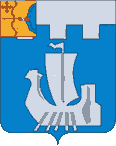 Информационный бюллетень органов местного    самоуправления Подосиновского районаот 21.12.2023 № 38 (578)утверждён решением Подосиновской районной Думы от 21.12.2007 № 30/100(в редакции от 30.08.2011 № 07/60)пгт Подосиновец   ПОДОСИНОВСКАЯ РАЙОННАЯ ДУМАШЕСТОГО СОЗЫВАРЕШЕНИЕот 20.12.2023 № 33/129 пгт ПодосиновецНа основании ст. 21, ст. 46 Устава Подосиновского муниципального района Кировской области  Подосиновская районная Дума РЕШИЛА:1. Утвердить основные характеристики бюджета Подосиновского района Кировской области (далее – бюджета района) на 2024 год и на плановый период 2025 и 2026 годов согласно приложению 1 к настоящему решению.2. Утвердить перечень и коды главных распорядителей средств бюджета района согласно приложению 2 к настоящему решению.	3. Утвердить перечень и коды статей источников финансирования дефицита бюджета района согласно приложению 3 к настоящему решению. 4. Утвердить нормативы распределения доходов между бюджетами городских и сельских поселений Подосиновского района на 2024 год и на плановый период 2025 и 2026 годов согласно приложению 4 к настоящему решению. 5. Утвердить в пределах общего объема доходов бюджета района, установленного настоящим решением, объемы поступления доходов бюджета района по налоговым и неналоговым доходам по статьям, объемы безвозмездных поступлений по подстатьям классификации доходов бюджетов, прогнозируемые:5.1. на 2024 год согласно приложению 5 к настоящему решению;5.2. на 2025 год и  2026 год согласно приложению 14 к настоящему решению.6. Установить минимальный коэффициент отчисления прибыли, оставшейся после уплаты налогов и иных обязательных платежей, применяемый для определения размера части прибыли муниципальных унитарных предприятий Подосиновского района, остающейся после уплаты налогов и иных обязательных платежей и подлежащей перечислению в бюджет района, равный 0,2. 7. Утвердить в пределах общего объема расходов бюджета района, установленного настоящим решением, распределение бюджетных ассигнований по разделам и  подразделам классификации расходов бюджетов: 7.1. на 2024 год согласно 6 к настоящему решению;7.2. на 2025год и 2026 год согласно приложению 15 к настоящему решению. 8. Утвердить в пределах общего объема расходов бюджета района, установленного настоящим решением, распределение бюджетных ассигнований по целевым статьям (муниципальным программам Подосиновского района и непрограммным направлениям деятельности), группам  видов расходов классификации расходов бюджетов:8.1. на 2024 год согласно приложению 7 к настоящему решению;	8.2. на 2025 год и 2026 год согласно приложению 16 к настоящему решению. 9. Утвердить в пределах общего объема расходов бюджета района, установленного настоящим решением, ведомственную структуру расходов бюджета района: 9.1. на 2024 год согласно приложению 8 к настоящему решению; 9.2. на 2025 год и 2026 год согласно приложению 17 к настоящему решению. 10. Утвердить источники финансирования дефицита бюджета района:10.1. на 2024 год согласно приложению 9 к настоящему решению; 10.2. на 2025 год и 2026 год согласно приложению 18 к настоящему решению. 11. Утвердить перечень публичных нормативных обязательств, подлежащих исполнению за счет средств бюджета района, с указанием бюджетных ассигнований по ним, а также общий объем бюджетных ассигнований, направляемых на их исполнение:11.1. на 2024 год согласно приложению 10 к настоящему решению;11.2. на 2025 год и 2026 год согласно приложению 19 к настоящему решению.12. Утвердить в пределах общего объема расходов бюджета района, установленного настоящим решением, общий объем условно утверждаемых расходов на 2025 год в сумме 6369,0 тыс. рублей и на 2026 год в сумме 12900,0 тыс. рублей. 13. В соответствии с разделом 11 Положения о бюджетном процессе в Подосиновском районе, утвержденного решением Подосиновской районной Думы от 26.02.2014 № 42/264 установить в пределах общего объема расходов бюджета района, установленного настоящим решением, размер резервного фонда Администрации Подосиновского района Кировской области:	13.1. на 2024 год в сумме 600,0 тыс. рублей;	13.2. на 2025 год в сумме 574,0 тыс. рублей и на 2026 год в сумме 560,0 тыс. рублей.14. В соответствии с разделом 12 Положения о бюджетном процессе в Подосиновском районе, утвержденного решением Подосиновской районной Думы от 26.02.2014 № 42/264  утвердить в пределах общего объема расходов бюджета района, установленного настоящим решением, объем бюджетных ассигнований  муниципального дорожного фонда Подосиновского района Кировской области:14.1. на 2024 год в сумме 35450,7 тыс. рублей;	14.2. на 2025 год в сумме 33083,2 тыс. рублей и на 2026 год в сумме 31771,1 тыс. рублей. 14.3. Установить, что бюджетные ассигнования муниципального дорожного фонда Подосиновского района Кировской области направляются: – на финансовое обеспечение дорожной деятельности в отношении автомобильных дорог общего пользования местного значения, в том числе на капитальный ремонт, ремонт и содержание действующей сети автомобильных дорог общего пользования местного значения и искусственных сооружений на них; на исполнение судебных актов по искам в связи с использованием автомобильных дорог и осуществлением дорожной деятельности  в объеме: на 2024 год в сумме 35450,7 тыс. рублей, на 2025 год в сумме 33083,2 тыс. рублей и на 2026 год в сумме 31771,1 тыс. рублей.15.  Утвердить в пределах общего объема расходов бюджета района, установленного настоящим решением, объем дотаций на выравнивание бюджетной обеспеченности поселений на 2024 год в сумме 16124,0 тыс. рублей, на 2025 год в сумме 16101 тыс. рублей, на 2026 год в сумме 15574 тыс. рублей.Установить, что определение объема и распределение дотаций осуществляются в соответствии с Законом Кировской области от 28.09.2007 № 163-ЗО «О межбюджетных отношениях в Кировской области». Утвердить следующие объемы дотаций на выравнивание бюджетной обеспеченности поселений:1) на 2024 год – дотация  на выравнивание бюджетной обеспеченности поселений за счет средств субвенции, получаемой бюджетом муниципального района на исполнение государственных полномочий Кировской области по расчету и предоставлению дотаций бюджетам поселений в сумме 2624,0 тыс. рублей и дотация на выравнивание бюджетной обеспеченности поселений за счет средств бюджета района  в сумме 13500,0 тыс. рублей; 2) на 2025 год – дотация  на выравнивание бюджетной обеспеченности поселений за счет средств субвенции, получаемой бюджетом муниципального района на исполнение государственных полномочий Кировской области по расчету и предоставлению дотаций бюджетам поселений  в сумме 2601,0 тыс. рублей и дотация на выравнивание бюджетной обеспеченности поселений за счет средств бюджета района  в сумме 13500,0 тыс. рублей;  на 2026 год  – дотация на выравнивание бюджетной обеспеченности поселений за счет средств субвенции, получаемой бюджетом муниципального района на исполнение государственных полномочий Кировской области по расчету и предоставлению дотаций бюджетам поселений в сумме 2574,0 тыс. рублей и дотация на выравнивание бюджетной обеспеченности поселений за счет средств бюджета района в сумме 13000,0 тыс. рублей.Утвердить распределение дотации на выравнивание бюджетной обеспеченности поселений: на 2024 год согласно приложению 11 к настоящему решению;на 2025 год и 2026 год согласно приложению 20 к настоящему решению. Установить значение критерия выравнивания расчетной бюджетной обеспеченности поселений, применяемого для определения объема дотаций на выравнивание бюджетной обеспеченности поселений:на 2024 год в размере 1,497062;на 2026 год в размере 1,472208 и на 2025 год в размере 1,456455.16. Утвердить в пределах общего объема расходов бюджета района, установленного настоящим решением, распределение межбюджетных трансфертов бюджетам поселений на 2024 год согласно приложению 12 к настоящему решению, на 2025 год и 2026 год согласно приложению 21 к настоящему решению, в следующих объемах:16.1. Иные межбюджетные трансферты бюджетам поселений на осуществление части полномочий по решению вопросов местного значения на 2024 год в сумме 16500,0 тыс. рублей, на 2025 год в сумме 15500,0 тыс. рублей, на 2025 год в сумме 15000,0 тыс. рублей.        16.2. Иные межбюджетные трансферты бюджетам поселений на природоохранные мероприятия на 2024 год в сумме 64,0 тыс. рублей.Распределение иных межбюджетных трансфертов бюджетам поселений осуществляется в соответствии с решением Подосиновской районной Думы от 29.11.2019 № 41/264 «Об утверждении Положения о межбюджетных отношениях в Подосиновском районе» (в ред. решения Подосиновской районной Думы Кировской области от 08.04.2022 N 09/40).17. Установить, что санкционирование оплаты денежных обязательств получателей средств бюджета района, бюджетов поселений, подлежащих оплате за счет межбюджетных трансфертов, предоставляемых из бюджета района бюджетам поселений и имеющих целевое назначение, производится финансовым управлением Администрации района.В случае нарушения методик (порядков) распределения межбюджетных трансфертов, имеющих целевое назначение, в части предоставления недостоверных данных для расчета указанных межбюджетных трансфертов, и (или) порядков предоставления (расходования) межбюджетных трансфертов, имеющих целевое назначение, финансовое управление Администрации района вправе принять решение о приостановлении (сокращении) предоставления межбюджетных трансфертов местным бюджетам из бюджета района. Остатки межбюджетных трансфертов, полученных в форме иных межбюджетных трансфертов, имеющих целевое назначение, не использованные в соответствующем текущем году (при отсутствии потребности в них), подлежат возврату из бюджетов городских и сельских поселений в бюджет района в сроки, установленные Администрацией Подосиновского района Кировской области.В случае, если неиспользованные остатки межбюджетных трансфертов, имеющих целевое назначение, не перечислены в бюджет района, указанные средства подлежат взысканию в порядке, определяемом финансовым управлением Администрации района, с соблюдением общих требований, установленных Министерством финансов Российской Федерации.18. Установить, что из бюджета района предоставляются субсидии, включая гранты, некоммерческим организациям, не являющимся муниципальными  учреждениями.Утвердить в пределах общего объема расходов бюджета района, установленного настоящим решением, бюджетные ассигнования на предоставление субсидий социально ориентированной некоммерческой организации – победителю конкурсного отбора на 2023 год в сумме  284,3 тыс. рублей, на 2024 год в сумме  284,3 тыс. рублей, на 2025 год в сумме  284,3 тыс. рублей.   	Предоставление субсидий, указанных в части 1 настоящего пункта, осуществляется соответствующими главными распорядителями средств бюджета района, определенными ведомственной структурой расходов бюджета района согласно приложениям 8 и 17 к настоящему решению, в соответствии с порядком, установленным Правительством Кировской области в соответствии с общими требованиями, утвержденными Правительством Российской Федерации. 	Субсидии предоставляются в случае открытия получателям субсидий, указанным в части 1 настоящего пункта в финансовом управлении лицевых счетов по учету операций со средствами указанных субсидий в установленном им порядке, если иное не установлено законодательством Российской Федерации. Санкционирование операций за счет средств субсидий, указанных в части 1 настоящего пункта, осуществляется финансовым управлением на основании представленных получателями субсидий платежных и иных документов, подтверждающих возникновение денежных обязательств. 	Неиспользованные по состоянию на 1 января текущего финансового года субсидии подлежат возврату в бюджет района до 1 февраля текущего финансового года в порядке, установленном Правительством Кировской области, если иное не установлено законодательством Российской Федерации. При наличии потребности данные остатки средств могут быть возвращены в текущем финансовом году получателю субсидии, которому они были ранее предоставлены, на те же цели в соответствии с решением главного распорядителя средств  бюджета района, согласованным с финансовым управлением. 19. Установить, что из бюджета района предоставляется субсидия на обеспечение мер по поддержке юридических лиц, осуществляющих регулярные перевозки пассажиров и багажа автомобильным транспортом, на 2024 год в сумме 3500,0 тыс. рублей, на 2025 год в сумме 1500,0 тыс. рублей, на 2026 год в сумме 500,0 тыс. рублей.Предоставление субсидии осуществляется Администрацией Подосиновского района в соответствии с порядком, установленным  муниципальным правовым актом Администрации Подосиновского района в соответствии с общими требованиями, утвержденными Правительством Российской Федерации.Субсидия предоставляется в случае открытия получателем субсидии в финансовом управлении Администрации Подосиновского района лицевого счета по учету операций со средствами указанной субсидии в установленном порядке.Субсидия предоставляется в случае заключения между соответствующим главным распорядителем средств бюджета района и получателем субсидии договора (соглашения) о предоставлении субсидий, предусматривающих, в том числе целевые показатели результативности предоставления субсидий и их значения, в соответствии с типовой формой, утвержденной финансовым управлением Администрации Подосиновского района.20. В соответствии со статьей 35 Бюджетного кодекса Российской Федерации объем бюджетных ассигнований на реализацию плана мероприятий, указанных в пункте 1 статьи 166, пункте 1 статьи 751 и пункте 1 статьи 782 Федерального закона «Об охране окружающей среды», определяется в размере не менее прогнозируемого при формировании бюджета района объема доходов бюджета района от:	платы за негативное воздействие на окружающую среду;	от административных штрафов за административные правонарушения в области охраны окружающей среды и природопользования;	платежей по искам о возмещении вреда, причиненного окружающей среде вследствие нарушений обязательных требований, а также от платежей, уплачиваемых при добровольном возмещении вреда, причиненного окружающей среде вследствие нарушений обязательных требований;	межбюджетных трансфертов из областного бюджета на цели, указанные в абзаце первом настоящего пункта.21. Установить верхний предел муниципального внутреннего долга Подосиновского района на 1 января 2025 года в сумме 0 тыс. рублей, в том числе верхний предел долга по муниципальным гарантиям в сумме 0 тыс. рублей; на 1 января 2026 года в сумме 0 тыс. рублей, в том числе верхний предел долга по муниципальным гарантиям в сумме 0 тыс. рублей; на 1 января 2027 года в сумме 0 тыс. рублей, в том числе верхний предел долга по муниципальным гарантиям в сумме 0 тыс. рублей.Установить, что муниципальные гарантии Подосиновского района в 2024 – 2026 годах предоставляться не будут.22. Утвердить программу муниципальных внутренних заимствований Подосиновского района:22.1. на 2024 год согласно приложению 13 к настоящему решению;22.2. на 2025 год и 2026 год согласно приложению 22 к настоящему решению. 23. Установить, что в 2023 – 2025 годах бюджетные кредиты из бюджета района бюджетам поселений предоставляться не будут.24.  Установить, что Администрация Подосиновского района и иные органы местного самоуправления Подосиновского района Кировской области, осуществляющие функции и полномочия учредителя, не вправе принимать решения, приводящие к увеличению в 2024 году штатной численности работников органов местного самоуправления Подосиновского района Кировской области, муниципальных учреждений, за исключением случаев, когда федеральными законами и законами субъектов Российской Федерации передаются отдельные государственные полномочия; при эксплуатации вновь построенных (переданных в муниципальную собственность Подосиновского района) объектов недвижимости, необходимых для осуществления полномочий органов местного самоуправления Подосиновского района; при наделении органов местного самоуправления Подосиновского района полномочиями (административно-управленческими действиями) в соответствии с положениями об указанных органах; при дополнении основных видов деятельности районных муниципальных учреждений в соответствии с уставами указанных учреждений; на основании правовых актов, издаваемых Губернатором Кировской области.25. Настоящее решение вступает в силу с 1 января 2024 года.26. Опубликовать настоящее решение в Информационном бюллетене органов местного самоуправления Подосиновского района. ПЕРЕЧЕНЬ  И  КОДЫглавных распорядителей средств бюджета районаНормативы распределения доходов между бюджетами городских и сельских поселений Подосиновского района на 2024 год и на плановый период 2025 и 2026 годовПримечание. Погашение задолженности по пеням и штрафам за несвоевременную уплату налогов и сборов в части отмененных налогов и сборов осуществляется по нормативам отчислений соответствующих налогов и сборов в бюджет муниципального района.УЧРЕДИТЕЛЬ: Подосиновская районная Дума Кировской областиОТВЕТСТВЕННЫЙ ЗА ВЫПУСК ИЗДАНИЯ: Администрация Подосиновского районаАДРЕС: 613930, пгт Подосиновец Кировской обл., ул. Советская, 77ДАТА ВЫПУСКА: 21.12.2023, ТИРАЖ: 4 экземпляра№п/пСодержаниеРеквизитыСтраница1.О бюджете Подосиновского района на 2024 год и на плановый период 2025 и 2026 годовот 20.12.2023 № 33/129 2-73О бюджете Подосиновского района на 2024 год и на плановый период 2025 и 2026 годовПредседательПодосиновской районной Думы                      А.И. ТретьяковГлава Подосиновского района    Д.В. КопосовПриложение 1 Приложение 1 Приложение 1 к решению Подосиновской районной Думы «О бюджете Подосиновского района на 2024 год и на плановый период 2025 и 2026 годов»к решению Подосиновской районной Думы «О бюджете Подосиновского района на 2024 год и на плановый период 2025 и 2026 годов»к решению Подосиновской районной Думы «О бюджете Подосиновского района на 2024 год и на плановый период 2025 и 2026 годов»Основные характеристикиОсновные характеристикиОсновные характеристикиОсновные характеристикиОсновные характеристикибюджета Подосиновского района Кировской области на 2024 год и на плановый период 2025 и 2026 годовбюджета Подосиновского района Кировской области на 2024 год и на плановый период 2025 и 2026 годовбюджета Подосиновского района Кировской области на 2024 год и на плановый период 2025 и 2026 годовбюджета Подосиновского района Кировской области на 2024 год и на плановый период 2025 и 2026 годовбюджета Подосиновского района Кировской области на 2024 год и на плановый период 2025 и 2026 годов№ п/пНаименование основных характеристикСумма (тыс. рублей)Сумма (тыс. рублей)Сумма (тыс. рублей)№ п/пНаименование основных характеристик2024 год2025 год2026 год1Общий объем доходов бюджета района376508,9353980,6355644,42Общий объем расходов бюджета района381508,9366980,6368644,43Дефицит (профицит)  бюджета района-5000,0-13000,0-13000,0Приложение  2	к решению Подосиновской районной Думы «О бюджете Подосиновского района на 2024 год и на плановый период 2025 и 2026 годов»Код Наименование главного распорядителя903Управление образования Администрации Подосиновского района Кировской области912Финансовое управление Администрации Подосиновского района Кировской области936Администрация Подосиновскогорайона Кировской области943Подосиновская районная Дума Подосиновского муниципального района Кировской области947Контрольно-счётная комиссия муниципального образования Подосиновский муниципальный район Кировской области Приложение 3 к решению Подосиновской районной Думы «О бюджете Подосиновского района на 2024 год и на плановый период 2025 и 2026 годов»Перечень Перечень и коды статей источников финансирования дефицита бюджета района 
 и коды статей источников финансирования дефицита бюджета района 
 Наименование статьи источника финансирования дефицита  бюджета районаКод бюджетной классификации источников финансирования дефицита бюджета районаПривлечение кредитов от кредитных организаций бюджетами муниципальных районов в валюте Российской Федерации01 02 00 00 05 0000 710Погашение бюджетами муниципальных районов  кредитов от кредитных организаций в валюте Российской Федерации01 02 00 00 05 0000 810Привлечение кредитов от других бюджетов бюджетной системы  Российской Федерации бюджетами муниципальных районов в валюте Российской Федерации01 03 01 00 05 0000 710Погашение бюджетами муниципальных районов кредитов от других бюджетов бюджетной системы Российской Федерации в валюте Российской Федерации01 03 01 00 05 0000 810Увеличение прочих остатков денежных средств бюджета муниципального района01 05 02 01 05 0000 510Уменьшение прочих остатков денежных средств бюджета муниципального района01 05 02 01 05 0000 610Наименование доходовБюджет сельского поселения %Бюджет городскогопоселения %ДОХОДЫ ОТ ИСПОЛЬЗОВАНИЯ ИМУЩЕСТВА, НАХОДЯЩЕГОСЯ В ГОСУДАРСТВЕННОЙ И МУНИЦИПАЛЬНОЙ СОБСТВЕННОСТИПлата по соглашениям об установлении сервитута, заключенным органами местного самоуправления муниципальных районов, государственными или муниципальными предприятиями либо государственными или муниципальными учреждениями в отношении земельных участков, государственная собственность на которые не разграничена и которые расположены в границах городских поселений50Доходы от предоставления на платной основе парковок (парковочных мест), расположенных на автомобильных дорогах общего пользования местного значения, относящихся к собственности сельских поселений100Доходы от предоставления на платной основе парковок (парковочных мест), расположенных на автомобильных дорогах общего пользования местного значения, относящихся к собственности городских поселений100ДОХОДЫ ОТ ОКАЗАНИЯ ПЛАТНЫХ УСЛУГ (РАБОТ) И КОМПЕНСАЦИИ ЗАТАРТ ГОСУДАРСТВАДоходы от оказания информационных услуг органами местного самоуправления сельских поселений, казенными учреждениями сельских поселений100Доходы от оказания информационных услуг органами местного самоуправления городских поселений, казенными учреждениями  городских поселений100Плата за оказание услуг по присоединению объектов дорожного сервиса к автомобильным дорогам общего пользования местного значения, зачисляемая в бюджеты сельских поселений100Плата за оказание услуг по присоединению объектов дорожного сервиса к автомобильным дорогам общего пользования местного значения, зачисляемая в бюджеты городских поселений100Прочие доходы от оказания платных услуг (работ) получателями средств бюджетов сельских поселений100Прочие доходы от оказания платных услуг (работ) получателями средств бюджетов городских поселений100Доходы, поступающие в порядке возмещения расходов, понесенных в связи с эксплуатацией имущества сельских поселений100Доходы, поступающие в порядке возмещения расходов, понесенных в связи с эксплуатацией имущества городских поселений100Прочие доходы от компенсации затрат бюджетов сельских поселений100Прочие доходы от компенсации затрат бюджетов городских поселений100ДОХОДЫ ОТ ПРОДАЖИ МАТЕРИАЛЬНЫХ И НЕМАТЕРИАЛЬНЫХ АКТИВОВСредства от распоряжения и реализации конфискованного и иного имущества, обращенного в доходы сельских поселений100Средства от распоряжения и реализации конфискованного и иного имущества, обращенного в доходы городских поселений100ДОХОДЫ  ОТ АДМИНИСТРАТИВНЫХ ПЛАТЕЖЕЙ И СБОРОВПлатежи, взимаемые органами местного самоуправления (организациями) сельских поселений за выполнение определенных функций100Платежи, взимаемые органами местного самоуправления (организациями) городских поселений за выполнение определенных функций100ДОХОДЫ ОТ ШТРАФОВ, САНКЦИЙ, ВОЗМЕЩЕНИЯ УЩЕРБАШтрафы, неустойки, пени, уплаченные в случае просрочки исполнения поставщиком (подрядчиком, исполнителем) обязательств, предусмотренных муниципальным контрактом, заключенным муниципальным органом, казенным учреждением сельского поселения100Штрафы, неустойки, пени, уплаченные в случае просрочки исполнения поставщиком (подрядчиком, исполнителем) обязательств, предусмотренных муниципальным контрактом, заключенным муниципальным органом, казенным учреждением городского поселения100Иные штрафы, неустойки, пени, уплаченные в соответствии с законом или договором в случае неисполнения или ненадлежащего исполнения обязательств перед муниципальным органом, (муниципальным казенным учреждением) сельского поселения100Иные штрафы, неустойки, пени, уплаченные в соответствии с законом или договором в случае неисполнения или ненадлежащего исполнения обязательств перед муниципальным органом, (муниципальным казенным учреждением) городского поселения100Доходы от возмещения ущерба при возникновении страховых случаев, когда выгодоприобретателями выступают получатели средств бюджета сельского поселения100Доходы от возмещения ущерба при возникновении страховых случаев, когда выгодоприобретателями выступают получатели средств бюджета городского поселения100Прочее возмещение ущерба, причиненного муниципальному имуществу сельского поселения (за исключением имущества, закрепленного за муниципальными бюджетными (автономными) учреждениями, унитарными предприятиями)100Прочее возмещение ущерба, причиненного муниципальному имуществу городского поселения (за исключением имущества, закрепленного за муниципальными бюджетными (автономными) учреждениями, унитарными предприятиями)100Платежи в целях возмещения убытков, причиненных уклонением от заключения с муниципальным органом сельского поселения (муниципальным казенным учреждением) муниципального контракта (за исключением муниципального контракта, финансируемого за счет средств муниципального дорожного фонда)100Платежи в целях возмещения убытков, причиненных уклонением от заключения с муниципальным органом городского поселения (муниципальным казенным учреждением) муниципального контракта (за исключением муниципального контракта, финансируемого за счет средств муниципального дорожного фонда)100Платежи в целях возмещения убытков, причиненных уклонением от заключения с муниципальным органом сельского поселения (муниципальным казенным учреждением) муниципального контракта, финансируемого за счет средств муниципального дорожного фонда100Платежи в целях возмещения убытков, причиненных уклонением от заключения с муниципальным органом городского поселения (муниципальным казенным учреждением) муниципального контракта, финансируемого за счет средств муниципального дорожного фонда100Платежи в целях возмещения ущерба при расторжении муниципального контракта, заключенного с муниципальным органом сельского поселения (муниципальным казенным учреждением), в связи с односторонним отказом исполнителя (подрядчика) от его исполнения (за исключением муниципального контракта, финансируемого за счет средств муниципального дорожного фонда)100Платежи в целях возмещения ущерба при расторжении муниципального контракта, заключенного с муниципальным органом городского поселения (муниципальным казенным учреждением), в связи с односторонним отказом исполнителя (подрядчика) от его исполнения (за исключением муниципального контракта, финансируемого за счет средств муниципального дорожного фонда)100Платежи в целях возмещения ущерба при расторжении муниципального контракта, финансируемого за счет средств муниципального дорожного фонда сельского поселения, в связи с односторонним отказом исполнителя (подрядчика) от его исполнения100Платежи в целях возмещения ущерба при расторжении муниципального контракта, финансируемого за счет средств муниципального дорожного фонда городского поселения, в связи с односторонним отказом исполнителя (подрядчика) от его исполнения100Денежные взыскания, налагаемые в возмещение ущерба, причиненного в результате незаконного или нецелевого использования бюджетных средств (в части бюджетов сельских поселений)100Денежные взыскания, налагаемые в возмещение ущерба, причиненного в результате незаконного или нецелевого использования бюджетных средств (в части бюджетов городских поселений)100ПРОЧИЕ НЕНАЛОГОВЫЕ ДОХОДЫНевыясненные поступления, зачисляемые в бюджеты  сельских поселений100Невыясненные поступления, зачисляемые в бюджеты  городских поселений100Возмещение потерь сельскохозяйственного производства, связанных с изъятием сельскохозяйственных угодий, расположенных на территориях сельских поселений (по обязательствам, возникшим до 1 января 2008 года)100Возмещение потерь сельскохозяйственного производства, связанных с изъятием сельскохозяйственных угодий, расположенных на территориях городских  поселений (по обязательствам, возникшим до 1 января 2008 года)100Прочие неналоговые доходы бюджетов сельских поселений100Прочие неналоговые доходы бюджетов городских поселений100Средства самообложения граждан, зачисляемые в бюджеты сельских поселений100Средства самообложения граждан, зачисляемые в бюджеты городских поселений100Инициативные платежи, зачисляемые в бюджеты  сельских поселений 100Инициативные платежи, зачисляемые в бюджеты  городских поселений100ДОХОДЫ  ОТ БЕЗВОЗМЕЗДНЫХ ПОСТУПЛЕНИЙДоходы от возврата остатков субсидий, предоставленных из бюджетов городских поселений юридическим лицам (за исключением субсидий муниципальным учреждениям), индивидуальным предпринимателям, а также физическим лицам – производителям товаров, работ, услуг100Приложение 5Приложение 5к решениюк решениюПодосиновской районной ДумыПодосиновской районной ДумыО бюджете Подосиновского района на 2024 год  и на плановый период 2025 и 2026 годовО бюджете Подосиновского района на 2024 год  и на плановый период 2025 и 2026 годовОбъемы поступления доходов бюджета района по налоговым и неналоговым доходам по статьям, объемы безвозмездных поступлений по подстатьям классификации доходов бюджетов, прогнозируемые на 2024 годОбъемы поступления доходов бюджета района по налоговым и неналоговым доходам по статьям, объемы безвозмездных поступлений по подстатьям классификации доходов бюджетов, прогнозируемые на 2024 годОбъемы поступления доходов бюджета района по налоговым и неналоговым доходам по статьям, объемы безвозмездных поступлений по подстатьям классификации доходов бюджетов, прогнозируемые на 2024 годКод бюджетной классификацииНаименование доходаСумма
(тыс. рублей)000 1 00 00000 00 0000 000НАЛОГОВЫЕ И НЕНАЛОГОВЫЕ ДОХОДЫ128 660,6000 1 01 00000 00 0000 000НАЛОГИ НА ПРИБЫЛЬ, ДОХОДЫ37 324,2000 1 01 02000 01 0000 110Налог на доходы физических лиц37 324,2000 1 03 00000 00 0000 000НАЛОГИ НА ТОВАРЫ (РАБОТЫ, УСЛУГИ), РЕАЛИЗУЕМЫЕ НА ТЕРРИТОРИИ РОССИЙСКОЙ ФЕДЕРАЦИИ5 799,7000 1 03 02000 01 0000 110Акцизы по подакцизным товарам (продукции), производимым на территории Российской Федерации5 799,7000 1 05 00000 00 0000 000НАЛОГИ НА СОВОКУПНЫЙ ДОХОД63 110,0000 1 05 01000 00 0000 110Налог, взимаемый в связи с применением упрощенной системы налогообложения60 562,0000 1 05 03000 01 0000 110Единый сельскохозяйственный налог32,0000 1 05 04000 02 0000 110Налог, взимаемый в связи с применением патентной системы налогообложения, зачисляемый в бюджеты муниципальных районов2 516,0000 1 06 00000 00 0000 000НАЛОГИ НА ИМУЩЕСТВО4 556,0000 1 06 02000 02 0000 110Налог на имущество организаций4 556,0000 1 08 00000 00 0000 000ГОСУДАРСТВЕННАЯ ПОШЛИНА1 540,0000 1 08 03000 01 0000 110Государственная пошлина по делам, рассматриваемым в судах общей юрисдикции, мировыми судьями1 540,0000 1 11 00000 00 0000 000ДОХОДЫ ОТ ИСПОЛЬЗОВАНИЯ ИМУЩЕСТВА, НАХОДЯЩЕГОСЯ В ГОСУДАРСТВЕННОЙ И МУНИЦИПАЛЬНОЙ СОБСТВЕННОСТИ1 842,1000 1 11 05000 00 0000 120Доходы, получаемые в виде арендной либо иной платы за передачу в возмездное пользование государственного и муниципального имущества (за исключением имущества бюджетных и автономных учреждений, а также имущества государственных и муниципальных унитарных предприятий, в том числе казенных)1 676,1000 1 11 09000 00 0000 120Прочие доходы от использования имущества и прав, находящихся в государственной и муниципальной собственности (за исключением имущества бюджетных и автономных учреждений, а также имущества государственных и муниципальных унитарных предприятий, в том числе казенных)166,0000 1 12 00000 00 0000 000ПЛАТЕЖИ ПРИ ПОЛЬЗОВАНИИ ПРИРОДНЫМИ РЕСУРСАМИ1 267,0000 1 12 01000 01 0000 120Плата за негативное воздействие на окружающую среду1 267,0000 1 13 00000 00 0000 000ДОХОДЫ ОТ ОКАЗАНИЯ ПЛАТНЫХ УСЛУГ И КОМПЕНСАЦИИ ЗАТРАТ ГОСУДАРСТВА12 092,0000 1 13 01000 00 0000 130Доходы от оказания платных услуг (работ) 11 592,0000 1 13 02000 00 0000 130Доходы от компенсации затрат государства500,0000 1 14 00000 00 0000 000ДОХОДЫ ОТ ПРОДАЖИ МАТЕРИАЛЬНЫХ И НЕМАТЕРИАЛЬНЫХ АКТИВОВ240,7000 1 14 02000 00 0000 000Доходы от реализации имущества, находящегося в государственной и муниципальной собственности (за исключением движимого имущества бюджетных и автономных учреждений, а также имущества государственных и муниципальных унитарных предприятий, в том числе казенных)240,7000 1 16 00000 00 0000 000ШТРАФЫ, САНКЦИИ, ВОЗМЕЩЕНИЕ УЩЕРБА888,9000 1 16 01000 01 0000 140Административные штрафы, установленные Кодексом Российской Федерации об административных правонарушениях788,9000 1 16 10000 00 0000 140Платежи в целях возмещения причиненного ущерба (убытков)100,0000 2 00 00000 00 0000 000БЕЗВОЗМЕЗДНЫЕ ПОСТУПЛЕНИЯ247 848,3000 2 02 00000 00 0000 000БЕЗВОЗМЕЗДНЫЕ ПОСТУПЛЕНИЯ ОТ ДРУГИХ БЮДЖЕТОВ БЮДЖЕТНОЙ СИСТЕМЫ РОССИЙСКОЙ ФЕДЕРАЦИИ247 848,3000 2 02 10000 00 0000 150ДОТАЦИИ БЮДЖЕТАМ БЮДЖЕТНОЙ СИСТЕМЫ РОССИЙСКОЙ ФЕДЕРАЦИИ63 516,0000 2 02 15001 00 0000 150Дотации на выравнивание бюджетной обеспеченности63 516,0912 2 02 15001 05 0000 150Дотации бюджетам муниципальных районов на выравнивание бюджетной обеспеченности из бюджета субъекта Российской Федерации63 516,0000 2 02 20000 00 0000 150СУБСИДИИ БЮДЖЕТАМ БЮДЖЕТНОЙ СИСТЕМЫ РОССИЙСКОЙ ФЕДЕРАЦИИ (МЕЖБЮДЖЕТНЫЕ СУБСИДИИ)98 483,3000 2 02 20216 00 0000 150Субсидии бюджетам на осуществление дорожной деятельности в отношении автомобильных дорог общего пользования, а также капитального ремонта и ремонта дворовых территорий многоквартирных домов, проездов к дворовым территориям многоквартирных домов населенных пунктов29 651,0936 2 02 20216 05 0000 150Субсидии бюджетам муниципальных районов на осуществление дорожной деятельности в отношении автомобильных дорог общего пользования, а также капитального ремонта и ремонта дворовых территорий многоквартирных домов, проездов к дворовым территориям многоквартирных домов населенных пунктов29 651,0000 2 02 25179 00 0000 150Субсидии бюджетам на проведение мероприятий по обеспечению деятельности советников директора по воспитанию и взаимодействию с детскими общественными объединениями в общеобразовательных организациях754,9903 2 02 25179 05 0000 150Субсидии бюджетам муниципальных районов на проведение мероприятий по обеспечению деятельности советников директора по воспитанию и взаимодействию с детскими общественными объединениями в общеобразовательных организациях754,9000 2 02 25304 00 0000 150Субсидии бюджетам на организацию бесплатного горячего питания обучающихся, получающих начальное общее образование в государственных и муниципальных образовательных организациях903,0903 2 02 25304 05 0000 150Субсидии бюджетам муниципальных районов на организацию бесплатного горячего питания обучающихся, получающих начальное общее образование в государственных и муниципальных образовательных организациях903,0000 2 02 25497 00 0000 150Субсидии бюджетам на реализацию мероприятий по обеспечению жильем молодых семей241,9936 2 02 25497 05 0000 150Субсидии бюджетам муниципальных районов на реализацию мероприятий по обеспечению жильем молодых семей241,9000 2 02 25511 00 0000 150Субсидии бюджетам на проведение комплексных кадастровых работ176,6936 2 02 25511 05 0000 150Субсидии бюджетам муниципальных районов на проведение комплексных кадастровых работ176,6000 2 02 25519 00 0000 150Субсидии бюджетам на поддержку отрасли культуры83,4936 2 02 25519 05 0000 150Субсидии бюджетам муниципальных районов на поддержку отрасли культуры83,4000 2 02 25590 00 0000 150Субсидии бюджетам на техническое оснащение региональных и муниципальных музеев484,9936 2 02 25590 05 0000 150Субсидии бюджетам муниципальных районов на техническое оснащение региональных и муниципальных музеев484,9000 2 02 29999 00 0000 150Прочие субсидии66 187,6903 2 02 29999 05 0000 150Прочие субсидии бюджетам муниципальных районов3 887,1912 2 02 29999 05 0000 150Прочие субсидии бюджетам муниципальных районов62 251,2936 2 02 29999 05 0000 150Прочие субсидии бюджетам муниципальных районов49,3000 2 02 30000 00 0000 150СУБВЕНЦИИ БЮДЖЕТАМ БЮДЖЕТНОЙ СИСТЕМЫ РОССИЙСКОЙ ФЕДЕРАЦИИ80 136,0000 2 02 30024 00 0000 150Субвенции местным бюджетам на выполнение передаваемых полномочий субъектов Российской Федерации12 038,9903 2 02 30024 05 0000 150Субвенции бюджетам муниципальных районов на выполнение передаваемых полномочий субъектов Российской Федерации 103,5912 2 02 30024 05 0000 150Субвенции бюджетам муниципальных районов на выполнение передаваемых полномочий субъектов Российской Федерации 9 744,0936 2 02 30024 05 0000 150Субвенции бюджетам муниципальных районов на выполнение передаваемых полномочий субъектов Российской Федерации 2 191,4000 2 02 30027 00 0000 150Субвенции бюджетам на содержание ребенка, находящегося под опекой, попечительством, а также вознаграждение, причитающееся опекуну (попечителю), приемному родителю4 185,0903 2 02 30027 05 0000 150Субвенции бюджетам муниципальных районов на содержание ребенка, находящегося под опекой, попечительством, а также вознаграждение, причитающееся опекуну (попечителю), приемному родителю4 185,0000 2 02 30029 00 0000 150Субвенции бюджетам на компенсацию части платы, взимаемой с родителей (законных представителей) за присмотр и уход за детьми, посещающими образовательные организации, реализующие образовательные программы дошкольного образования844,0903 2 02 30029 05 0000 150Субвенции бюджетам муниципальных районов на компенсацию части платы, взимаемой с родителей (законных представителей) за присмотр и уход за детьми, посещающими образовательные организации, реализующие образовательные программы дошкольного образования844,0000 2 02 35082 00 0000 150Субвенции бюджетам муниципальных образований на обеспечение предоставления жилых помещений детям-сиротам и детям, оставшимся без попечения родителей, лицам из  их числа по договорам найма специализированных жилых помещений5 644,1936 2 02 35082 05 0000 150Субвенции бюджетам муниципальных районов на обеспечение предоставления жилых помещений детям-сиротам и детям, оставшимся без попечения родителей, лицам из  их числа по договорам найма специализированных жилых помещений5 644,1000 2 02 35120 00 0000 150Субвенции бюджетам на осуществление полномочий по составлению (изменению) списков кандидатов в присяжные заседатели федеральных судов общей юрисдикции в Российской Федерации3,5936 2 02 35120 05 0000 150Субвенции бюджетам муниципальных районов на осуществление полномочий по составлению (изменению) списков кандидатов в присяжные заседатели федеральных судов общей юрисдикции в Российской Федерации3,5000 2 02 39999 00 0000 150Прочие субвенции 57 420,5903 2 02 39999 05 0000 150Прочие субвенции бюджетам муниципальных районов57 420,5000 2 02 40000 00 0000 150ИНЫЕ МЕЖБЮДЖЕТНЫЕ ТРАНСФЕРТЫ5 713,0000 2 02 45303 00 0000 150Межбюджетные трансферты бюджетам на ежемесячное денежное вознаграждение за классное руководство педагогическим работникам государственных и муниципальных образовательных организаций, реализующих образовательные программы начального общего образования, образовательные программы основного общего образования, образовательные программы среднего общего образования3 593,5903 2 02 45303 05 0000 150Межбюджетные трансферты, передаваемые бюджетам муниципальных районов на ежемесячное денежное вознаграждение за классное руководство педагогическим работникам государственных и муниципальных образовательных организаций, реализующих образовательные программы начального общего образования, образовательные программы основного общего образования, образовательные программы среднего общего образования3 593,5000 2 02 49999 00 0000 150Прочие межбюджетные трансферты, передаваемые бюджетам2 119,5903 2 02 49999 05 0000 150Прочие межбюджетные трансферты бюджетам муниципальных районов750,0936 2 02 49999 05 0000 150Прочие межбюджетные трансферты бюджетам муниципальных районов1 369,5ВСЕГО ДОХОДОВ376 508,9Приложение 6Приложение 6Приложение 6Приложение 6Приложение 6Приложение 6к решению Подосиновской районной Думык решению Подосиновской районной Думык решению Подосиновской районной Думык решению Подосиновской районной Думык решению Подосиновской районной Думык решению Подосиновской районной Думы"О бюджете Подосиновского района на 2024 год 
  и на плановый период 2025 и 2026 годов""О бюджете Подосиновского района на 2024 год 
  и на плановый период 2025 и 2026 годов""О бюджете Подосиновского района на 2024 год 
  и на плановый период 2025 и 2026 годов""О бюджете Подосиновского района на 2024 год 
  и на плановый период 2025 и 2026 годов""О бюджете Подосиновского района на 2024 год 
  и на плановый период 2025 и 2026 годов""О бюджете Подосиновского района на 2024 год 
  и на плановый период 2025 и 2026 годов"РаспределениеРаспределениеРаспределениеРаспределениеРаспределениеРаспределениебюджетных ассигнований по разделам и подразделам классификации расходов бюджетов на 2024 годбюджетных ассигнований по разделам и подразделам классификации расходов бюджетов на 2024 годбюджетных ассигнований по разделам и подразделам классификации расходов бюджетов на 2024 годбюджетных ассигнований по разделам и подразделам классификации расходов бюджетов на 2024 годбюджетных ассигнований по разделам и подразделам классификации расходов бюджетов на 2024 годбюджетных ассигнований по разделам и подразделам классификации расходов бюджетов на 2024 годНаименование расходаРзПРзСумма  (тыс. рублей) 2024 годСумма  (тыс. рублей) 2024 годСумма  (тыс. рублей) 2024 годВсего расходов0000381508,9381508,9381508,9Общегосударственные вопросы010060009,360009,360009,3Функционирование высшего должностного лица субъекта Российской Федерации и муниципального образования01021786,21786,21786,2Функционирование законодательных (представительных) органов государственной власти и представительных органов муниципальных образований010350,050,050,0Функционирование Правительства Российской Федерации, высших исполнительных органов государственной власти субъектов Российской Федерации, местных администраций010443509,043509,043509,0Судебная система01053,53,53,5Обеспечение деятельности финансовых, налоговых и таможенных органов и органов финансового (финансово-бюджетного) надзора01061125,11125,11125,1Резервные фонды0111600,0600,0600,0Другие общегосударственные вопросы011312935,512935,512935,5Национальная безопасность и правоохранительная деятельность03002011,32011,32011,3Защита населения и территории от чрезвычайных ситуаций природного и техногенного характера, пожарная безопасность03101856,31856,31856,3Другие вопросы в области национальной безопасности и правоохранительной деятельности0314155,0155,0155,0Национальная экономика040039786,239786,239786,2Транспорт04084100,04100,04100,0Дорожное хозяйство (дорожные фонды)040935450,735450,735450,7Другие вопросы в области национальной экономики0412235,5235,5235,5Охрана окружающей среды06001422,81422,81422,8Другие вопросы в области охраны окружающей среды06051422,81422,81422,8Образование0700164631,0164631,0164631,0Дошкольное образование070164697,064697,064697,0Общее образование070269150,269150,269150,2Дополнительное образование детей070320506,720506,720506,7Профессиональная подготовка, переподготовка и повышение квалификации070549,849,849,8Молодежная политика0707200,0200,0200,0Другие вопросы в области образования070910027,410027,410027,4Культура, кинематография080040087,240087,240087,2Культура080140087,240087,240087,2Социальная политика100021939,221939,221939,2Пенсионное обеспечение10011800,01800,01800,0Социальное обеспечение населения10039163,79163,79163,7Охрана семьи и детства100410975,510975,510975,5Физическая культура и спорт110018997,918997,918997,9Массовый спорт1102700,0700,0700,0Спорт высших достижений110318297,918297,918297,9Межбюджетные трансферты общего характера бюджетам бюджетной системы Российской Федерации140032624,032624,032624,0Дотации на выравнивание бюджетной обеспеченности субъектов Российской Федерации и муниципальных образований140116124,016124,016124,0Прочие межбюджетные трансферты общего характера140316500,016500,016500,0Приложение 7Приложение 7Приложение 7Приложение 7к решению Подосиновской районной Думык решению Подосиновской районной Думык решению Подосиновской районной Думык решению Подосиновской районной Думы"О бюджете Подосиновского района на 2024 год 

  и на плановый период 2025 и 2026 годов""О бюджете Подосиновского района на 2024 год 

  и на плановый период 2025 и 2026 годов""О бюджете Подосиновского района на 2024 год 

  и на плановый период 2025 и 2026 годов""О бюджете Подосиновского района на 2024 год 

  и на плановый период 2025 и 2026 годов"РаспределениеРаспределениеРаспределениеРаспределениебюджетных ассигнований по целевым статьям (муниципальным программам Подосиновского района и непрограммным направлениям деятельности), группам видов расходов классификации расходов бюджетов на 2024 годбюджетных ассигнований по целевым статьям (муниципальным программам Подосиновского района и непрограммным направлениям деятельности), группам видов расходов классификации расходов бюджетов на 2024 годбюджетных ассигнований по целевым статьям (муниципальным программам Подосиновского района и непрограммным направлениям деятельности), группам видов расходов классификации расходов бюджетов на 2024 годбюджетных ассигнований по целевым статьям (муниципальным программам Подосиновского района и непрограммным направлениям деятельности), группам видов расходов классификации расходов бюджетов на 2024 годНаименование расходаЦСРВРСумма  2024 год    (тыс. рублей)Всего расходов0000000000000381508,9Муниципальная программа Подосиновского района "Развитие образования"0100000000000186973,6Руководство и управление в сфере установленных функций органов местного самоуправления01000010000002163,2Органы местного самоуправления01000010300002163,2Расходы учреждений за счет средств местного бюджета010000103В0002163,2Расходы на выплаты персоналу в целях обеспечения выполнения функций государственными (муниципальными) органами, казенными учреждениями, органами управления государственными внебюджетными фондами010000103В1002061,0Закупка товаров, работ и услуг для государственных (муниципальных)  нужд010000103В200100,0Иные бюджетные ассигнования010000103В8002,1Финансовое обеспечение деятельности муниципальных учреждений0100002000000105380,2Детские дошкольные учреждения010000202000040250,5Расходы учреждений за счет средств областного бюджета010000202А00021053,0Расходы на выплаты персоналу в целях обеспечения выполнения функций государственными (муниципальными) органами, казенными учреждениями, органами управления государственными внебюджетными фондами010000202А10020427,0Иные бюджетные ассигнования010000202А800626,0Расходы учреждений за счет средств местного бюджета на софинансирование010000202Б000623,0Расходы на выплаты персоналу в целях обеспечения выполнения функций государственными (муниципальными) органами, казенными учреждениями, органами управления государственными внебюджетными фондами010000202Б100623,0Расходы учреждений за счет средств местного бюджета010000202В00018574,5Расходы на выплаты персоналу в целях обеспечения выполнения функций государственными (муниципальными) органами, казенными учреждениями, органами управления государственными внебюджетными фондами010000202В1001332,0Закупка товаров, работ и услуг для государственных (муниципальных)  нужд010000202В20017094,8Иные бюджетные ассигнования010000202В800147,7Образовательные учреждения010000203000027597,4Расходы учреждений за счет средств областного бюджета010000203А000263,9Иные бюджетные ассигнования010000203А800263,9Расходы учреждений за счет средств местного бюджета010000203В00027333,5Расходы на выплаты персоналу в целях обеспечения выполнения функций государственными (муниципальными) органами, казенными учреждениями, органами управления государственными внебюджетными фондами010000203В1008839,1Закупка товаров, работ и услуг для государственных (муниципальных)  нужд010000203В20018374,3Иные бюджетные ассигнования010000203В800120,1Учреждения дополнительного образования010000204000028224,2Расходы учреждений за счет средств областного бюджета010000204А0007386,6Расходы на выплаты персоналу в целях обеспечения выполнения функций государственными (муниципальными) органами, казенными учреждениями, органами управления государственными внебюджетными фондами010000204А1006666,1Иные бюджетные ассигнования010000204А800720,5Расходы учреждений за счет средств местного бюджета010000204В00020837,6Расходы на выплаты персоналу в целях обеспечения выполнения функций государственными (муниципальными) органами, казенными учреждениями, органами управления государственными внебюджетными фондами010000204В10016870,0Закупка товаров, работ и услуг для государственных (муниципальных)  нужд010000204В2003635,4Иные бюджетные ассигнования010000204В800332,2Централизованные бухгалтерии01000020500009308,1Расходы учреждений за счет средств местного бюджета010000205В0009308,1Расходы на выплаты персоналу в целях обеспечения выполнения функций государственными (муниципальными) органами, казенными учреждениями, органами управления государственными внебюджетными фондами010000205В1008683,1Закупка товаров, работ и услуг для государственных (муниципальных)  нужд010000205В200625,0Мероприятия в установленной сфере деятельности0100003000000284,3Обеспечение персонифицированного финансирования дополнительного образования детей0100003450000284,3Закупка товаров, работ и услуг для государственных (муниципальных)  нужд01000034502004,2Предоставление субсидий бюджетным, автономным учреждениям и иным некоммерческим организациям0100003450600280,1Реализация мероприятий национального проекта "Образование"010E0000000001368,6Федеральный проект "Современная школа"010E100000000606,1Софинансирование расходных обязательств, возникающих при выполнении полномочий органов местного самоуправления по вопросам местного значения010E115000000600,0Реализация мероприятий по подготовке образовательного пространства в муниципальных общеобразовательных организациях, на базе которых создаются центры образования естественно-научной и технологической направленности "Точка роста"010E115460000600,0Закупка товаров, работ и услуг для государственных (муниципальных)  нужд010E115460200600,0Реализация мероприятий по подготовке образовательного пространства в муниципальных общеобразовательных организациях, на базе которых создаются центры образования естественно-научной и технологической направленности "Точка роста"010E1S54600006,1Закупка товаров, работ и услуг для государственных (муниципальных)  нужд010E1S54602006,1Федеральный проект "Патриотическое воспитание граждан Российской Федерации"010EВ00000000762,5Проведение мероприятий по обеспечению деятельности советников директора по воспитанию и взаимодействию с детскими общественными объединениями в общеобразовательных организациях010EВ51790000762,5Расходы на выплаты персоналу в целях обеспечения выполнения функций государственными (муниципальными) органами, казенными учреждениями, органами управления государственными внебюджетными фондами010EВ51790100762,5Комплекс процессных мероприятий01Q000000000074426,5Софинансирование расходных обязательств, возникающих при выполнении полномочий органов местного самоуправления по вопросам местного значения01Q0015000000712,1Оплата стоимости питания детей в лагерях, организованных муниципальными учреждениями, осуществляющими организацию отдыха и оздоровления детей в каникулярное время, с дневным пребыванием01Q0015060000712,1Закупка товаров, работ и услуг для государственных (муниципальных)  нужд01Q0015060200712,1Финансовое обеспечение расходных обязательств публично-правовых образований, возникающих при выполнении ими переданных государственных полномочий Кировской области01Q001600000011781,0Назначение и выплата ежемесячных денежных выплат на детей-сирот и детей, оставшихся без попечения родителей, находящихся под опекой (попечительством), в приемной семье, и начисление и выплата ежемесячного вознаграждения, причитающегося приемным родителям, а также предоставление лицам из числа детей-сирот и детей, оставшихся без попечения родителей, лицам, потерявшим в период обучения обоих родителей или единственного родителя, обучающимся в муниципальных общеобразовательных организациях, полного государственного обеспечения01Q00160800004185,0Закупка товаров, работ и услуг для государственных (муниципальных)  нужд01Q001608020078,7Социальное обеспечение и иные выплаты населению01Q00160803004106,3Начисление и выплата компенсации платы, взимаемой с родителей (законных представителей) за присмотр и уход за детьми в образовательных организациях, реализующих образовательную программу дошкольного образования01Q0016130000844,0Закупка товаров, работ и услуг для государственных (муниципальных)  нужд01Q001613020024,6Социальное обеспечение и иные выплаты населению01Q0016130300819,4Возмещение расходов, связанных с предоставлением меры социальной поддержки, установленной абзацем первым части 1 статьи 15 Закона Кировской области "Об образовании в Кировской области", с учетом положений части 3 статьи 17 указанного закона01Q00161400006648,5Закупка товаров, работ и услуг для государственных (муниципальных)  нужд01Q001614020065,8Социальное обеспечение и иные выплаты населению01Q00161403006582,7Начисление и выплата компенсации за работу по подготовке и проведению государственной итоговой аттестации по образовательным программам основного общего и среднего общего образования педагогическим работникам муниципальных образовательных организаций, участвующим в проведении указанной государственной итоговой аттестации01Q0016170000103,5Расходы на выплаты персоналу в целях обеспечения выполнения функций государственными (муниципальными) органами, казенными учреждениями, органами управления государственными внебюджетными фондами01Q0016170100103,5Иные межбюджетные трансферты из областного бюджета01Q001700000057420,5Реализация прав на получение общедоступного и бесплатного дошкольного, начального общего, основного общего, среднего общего и дополнительного образования детей в муниципальных общеобразовательных организациях01Q001701000032974,0Расходы на выплаты персоналу в целях обеспечения выполнения функций государственными (муниципальными) органами, казенными учреждениями, органами управления государственными внебюджетными фондами01Q001701010032549,0Закупка товаров, работ и услуг для государственных (муниципальных)  нужд01Q0017010200425,0Реализация прав на получение общедоступного и бесплатного дошкольного образования в муниципальных дошкольных образовательных организациях01Q001714000024446,5Расходы на выплаты персоналу в целях обеспечения выполнения функций государственными (муниципальными) органами, казенными учреждениями, органами управления государственными внебюджетными фондами01Q001714010024052,1Закупка товаров, работ и услуг для государственных (муниципальных)  нужд01Q0017140200394,4Ежемесячное денежное вознаграждение за классное руководство педагогическим работникам государственных и муниципальных образовательных организаций, реализующих образовательные программы начального общего образования, образовательные программы основного общего образования, образовательные программы среднего общего образования01Q00530300003593,5Расходы на выплаты персоналу в целях обеспечения выполнения функций государственными (муниципальными) органами, казенными учреждениями, органами управления государственными внебюджетными фондами01Q00530301003593,5Организация бесплатного горячего питания обучающихся, получающих начальное общее образование в государственных и муниципальных образовательных организациях01Q00L3040000912,2Закупка товаров, работ и услуг для государственных (муниципальных)  нужд01Q00L3040200912,2Оплата стоимости питания детей в лагерях, организованных муниципальными учреждениями, осуществляющими организацию отдыха и оздоровления детей в каникулярное время, с дневным пребыванием01Q00S50600007,2Закупка товаров, работ и услуг для государственных (муниципальных)  нужд01Q00S50602007,2Региональные проекты Кировской области, реализуемые вне рамок национальных проектов01U00000000003351,0Повышение доступности спортивной инфраструктуры для всех категорий населения Кировской области01U0J00000000750,0Иные межбюджетные трансферты из областного бюджета01U0J17000000750,0Финансовая поддержка детско-юношеского и массового спорта01U0J17440000750,0Закупка товаров, работ и услуг для государственных (муниципальных)  нужд01U0J17440200750,0Развитие инфраструктуры системы образования Кировской области01U0У000000002601,0Реализация мер, направленных на выполнение предписаний надзорных органов и приведение зданий в соответствие с требованиями, предъявляемыми к безопасности в процессе эксплуатации, в муниципальных образовательных организациях01U0У154800002575,0Закупка товаров, работ и услуг для государственных (муниципальных)  нужд01U0У154802002575,0Реализация мер, направленных на выполнение предписаний надзорных органов и приведение зданий в соответствие с требованиями, предъявляемыми к безопасности в процессе эксплуатации, в муниципальных образовательных организациях01U0УS548000026,0Закупка товаров, работ и услуг для государственных (муниципальных)  нужд01U0УS548020026,0Муниципальная программа Подосиновского района  "Развитие культуры"020000000000050606,8Финансовое обеспечение деятельности муниципальных учреждений020000200000049059,2Учреждения дополнительного образования02000020400009546,1Расходы учреждений за счет средств областного бюджета020000204А00035,0Иные бюджетные ассигнования020000204А80035,0Расходы учреждений за счет средств местного бюджета020000204В0009511,1Расходы на выплаты персоналу в целях обеспечения выполнения функций государственными (муниципальными) органами, казенными учреждениями, органами управления государственными внебюджетными фондами020000204В1008458,5Закупка товаров, работ и услуг для государственных (муниципальных)  нужд020000204В2001052,6Дома культуры, сельские клубы02000020800009863,8Расходы учреждений за счет средств областного бюджета020000208А000140,0Иные бюджетные ассигнования020000208А800140,0Расходы учреждений за счет средств местного бюджета020000208В0009723,8Расходы на выплаты персоналу в целях обеспечения выполнения функций государственными (муниципальными) органами, казенными учреждениями, органами управления государственными внебюджетными фондами020000208В1007779,9Закупка товаров, работ и услуг для государственных (муниципальных)  нужд020000208В2001906,9Иные бюджетные ассигнования020000208В80037,0Музеи  и постоянные выставки02000020900004282,5Расходы учреждений за счет средств областного бюджета020000209А00010,0Иные бюджетные ассигнования020000209А80010,0Расходы учреждений за счет средств местного бюджета020000209В0004272,5Расходы на выплаты персоналу в целях обеспечения выполнения функций государственными (муниципальными) органами, казенными учреждениями, органами управления государственными внебюджетными фондами020000209В1002503,9Закупка товаров, работ и услуг для государственных (муниципальных)  нужд020000209В2001733,6Иные бюджетные ассигнования020000209В80035,0Библиотеки020000210000019803,4Расходы учреждений за счет средств областного бюджета020000210А00045,0Иные бюджетные ассигнования020000210А80045,0Расходы учреждений за счет средств местного бюджета020000210В00019758,4Расходы на выплаты персоналу в целях обеспечения выполнения функций государственными (муниципальными) органами, казенными учреждениями, органами управления государственными внебюджетными фондами020000210В10014849,7Закупка товаров, работ и услуг для государственных (муниципальных)  нужд020000210В2004875,2Иные бюджетные ассигнования020000210В80033,5Дом ремесел02000021100005563,4Расходы учреждений за счет средств местного  бюджета020000211В0005563,4Расходы на выплаты персоналу в целях обеспечения выполнения функций государственными (муниципальными) органами, казенными учреждениями, органами управления государственными внебюджетными фондами020000211В1003891,7Закупка товаров, работ и услуг для государственных (муниципальных)  нужд020000211В2001654,7Иные бюджетные ассигнования020000211В80017,0Реализация мероприятий национального проекта "Культура"020А000000000489,9Федеральный проект "Культурная среда"020А100000000489,9Техническое оснащение региональных и муниципальных музеев020А155900000489,9Закупка товаров, работ и услуг для государственных (муниципальных)  нужд020А155900200489,9Комплекс процессных мероприятий02Q00000000001057,8Финансовое обеспечение расходных обязательств публично-правовых образований, возникающих при выполнении ими переданных государственных полномочий Кировской области02Q0016000000973,5Выплата отдельным категориям специалистов, работающих в муниципальных учреждениях и проживающих в сельских населенных пунктах или поселках городского типа области, частичной компенсации расходов на оплату жилого помещения и коммунальных услуг в виде ежемесячной денежной выплаты02Q0016120000502,0Социальное обеспечение и иные выплаты населению02Q0016120300502,0Возмещение расходов, связанных с предоставлением меры социальной поддержки, установленной абзацем первым части 1 статьи 15 Закона Кировской области "Об образовании в Кировской области", с учетом положений части 3 статьи 17 указанного закона02Q0016140000471,5Закупка товаров, работ и услуг для государственных (муниципальных)  нужд02Q00161402008,0Социальное обеспечение и иные выплаты населению02Q0016140300463,5Поддержка отрасли культуры02Q00L519000084,3Закупка товаров, работ и услуг для государственных (муниципальных)  нужд02Q00L519020084,3Муниципальная программа Подосиновского района "Развитие спорта и молодежной политики"03000000000001202,4Подпрограмма "Молодежь Подосиновского района Кировской области"0310000000000200,0Мероприятия в установленной сфере деятельности0310003000000200,0Мероприятия в области молодёжной политики0310003080000200,0Закупка товаров, работ и услуг для государственных (муниципальных)  нужд0310003080200200,0Программа "Развитие физической культуры и спорта  в Подосиновском районе Кировской области"0320000000000200,0Мероприятия в установленной  сфере деятельности0320003000000200,0Мероприятия в области спорта и физической культуры0320003060000200,0Закупка товаров, работ и услуг для государственных (муниципальных)  нужд0320003060200200,0Региональные проекты Кировской области, реализуемые вне рамок национальных проектов03U0000000000802,4Поддержка местных инициатив в Кировской области03U0F00000000500,0Инициативные проекты по развитию общественной инфраструктуры муниципальных образований Кировской области03U0FS5170000500,0Закупка товаров, работ и услуг для государственных (муниципальных)  нужд03U0FS5170200500,0Оказание государственной поддержки отдельным категориям граждан Кировской области в обеспечении жильем03U0I00000000302,4Реализация мероприятий по обеспечению жильем молодых семей03U0IL4970000302,4Социальное обеспечение и иные выплаты населению03U0IL4970300302,4Муниципальная программа Подосиновского района "Развитие гражданского общества, социальная поддержка граждан и социально-ориентированных некоммерческих организаций"04000000000006783,1Мероприятия в установленной сфере деятельности0400003000000150,0Ветеран0400003220000100,0Расходы на выплаты персоналу в целях обеспечения выполнения функций государственными (муниципальными) органами, казенными учреждениями, органами управления государственными внебюджетными фондами040000322010018,0Закупка товаров, работ и услуг для государственных (муниципальных)  нужд040000322020082,0Социальная поддержка  инвалидов и других категорий граждан, попавших в трудную жизненную ситуацию040000323000050,0Закупка товаров, работ и услуг для государственных (муниципальных)  нужд040000323020050,0Комплекс процессных мероприятий04Q0000000000989,0Финансовое обеспечение расходных обязательств публично-правовых образований, возникающих при выполнении ими переданных государственных полномочий Кировской области04Q0016000000989,0Осуществление деятельности по опеке и попечительству04Q0016040000989,0Расходы на выплаты персоналу в целях обеспечения выполнения функций государственными (муниципальными) органами, казенными учреждениями, органами управления государственными внебюджетными фондами04Q0016040100860,9Закупка товаров, работ и услуг для государственных (муниципальных)  нужд04Q0016040200128,1Региональные проекты Кировской области, реализуемые вне рамок национальных проектов04U00000000005644,1Оказание государственной поддержки отдельным категориям граждан Кировской области в обеспечении жильем04U0I000000005644,1Расходы по администрированию04U0I1609400028,1Закупка товаров, работ и услуг для государственных (муниципальных)  нужд04U0I1609420028,1Обеспечение прав на жилое помещение в соответствии с Законом Кировской области "О социальной поддержке детей-сирот и детей, оставшихся без попечения родителей, лиц из числа детей-сирот и детей, оставшихся без попечения родителей, детей, попавших в сложную жизненную ситуацию"04U0IД08200005616,0Закупка товаров, работ и услуг для государственных (муниципальных)  нужд04U0IД08202005616,0Муниципальная программа «Обеспечение безопасности и жизнедеятельности населения  города Кирово-Чепецка»06000000000001369,5Возмещение расходов по оказанию дополнительной меры социальной поддержки для отдельных категорий граждан, связанной с обеспечением и доставкой твердого топлива06000036200001369,5Социальное обеспечение и иные выплаты населению06000036203001369,5Муниципальная программа Подосиновского района "Развитие транспортной системы"080000000000039550,7Мероприятия в установленной сфере деятельности08000030000009599,7Содержание и ремонт автомобильных дорог08000030300005499,7Закупка товаров, работ и услуг для государственных (муниципальных)  нужд08000030302005499,7Мероприятия в автомобильном транспорте08000031000004100,0Закупка товаров, работ и услуг для государственных (муниципальных)  нужд0800003100200600,0Иные бюджетные ассигнования08000031008003500,0Комплекс процессных мероприятий08Q000000000029951,0Софинансирование расходных обязательств, возникающих при выполнении полномочий органов местного самоуправления по вопросам местного значения08Q001500000029651,0Осуществление дорожной деятельности в отношении автомобильных дорог общего пользования местного значения08Q001508000029651,0Закупка товаров, работ и услуг для государственных (муниципальных)  нужд08Q001508020029651,0Осуществление дорожной деятельности в отношении автомобильных дорог общего пользования местного значения08Q00S5080000300,0Закупка товаров, работ и услуг для государственных (муниципальных)  нужд08Q00S5080200300,0Муниципальная программа Подосиновского района "Охрана окружающей среды, воспроизводство и использование природных ресурсов"09000000000001422,8Мероприятия в установленной сфере деятельности09000030000001358,8Природоохранные мероприятия09000030900001358,8Закупка товаров, работ и услуг для государственных (муниципальных)  нужд09000030902001358,8Иные межбюджетные трансферты поселениям района на природоохранные мероприятия090000909000064,0Межбюджетные трансферты090000909050064,0Муниципальная программа Подосиновского района "Управление муниципальным имуществом"12000000000002080,6Подпрограмма "Повышение эффективности управления имуществом Подосиновского района "12100000000001845,1Мероприятия в установленной сфере деятельности12100030000001845,1Управление муниципальной собственностью  Подосиновского района12100030100001845,1Закупка товаров, работ и услуг для государственных (муниципальных)  нужд12100030102001695,1Иные бюджетные ассигнования1210003010800150,0Комплекс процессных мероприятий12Q0000000000235,5Софинансирование расходных обязательств, возникающих при выполнении полномочий органов местного самоуправления по вопросам местного значения12Q0015000000176,6Проведение комплексных кадастровых работ12Q0015140000176,6Закупка товаров, работ и услуг для государственных (муниципальных)  нужд12Q0015140200176,6Проведение комплексных кадастровых работ12Q00S514000058,9Закупка товаров, работ и услуг для государственных (муниципальных)  нужд12Q00S514020058,9Муниципальная программа Подосиновского района "Развитие муниципального управления"130000000000047977,2Руководство и управление в сфере установленных функций  органов  местного самоуправления130000100000032405,0Глава муниципального образования13000010100001786,2Расходы учреждений за счет средств местного бюджета130000101В0001786,2Расходы на выплаты персоналу в целях обеспечения выполнения функций государственными (муниципальными) органами, казенными учреждениями, органами управления государственными внебюджетными фондами130000101В1001786,2Органы местного самоуправления130000103000030568,8Расходы учреждений за счет средств областного бюджета130000103А00020075,0Расходы на выплаты персоналу в целях обеспечения выполнения функций государственными (муниципальными) органами, казенными учреждениями, органами управления государственными внебюджетными фондами130000103А10020000,0Иные бюджетные ассигнования130000103А80075,0Расходы учреждений за счет средств местного бюджета130000103В00010493,8Расходы на выплаты персоналу в целях обеспечения выполнения функций государственными (муниципальными) органами, казенными учреждениями, органами управления государственными внебюджетными фондами130000103В1006610,8Закупка товаров, работ и услуг для государственных (муниципальных)  нужд130000103В2003853,0Иные бюджетные ассигнования130000103В80030,0Депутаты Подосиновской районной Думы130000105000050,0Расходы учреждений за счет средств местного бюджета130000105В00050,0Расходы на выплаты персоналу в целях обеспечения выполнения функций государственными (муниципальными) органами, казенными учреждениями, органами управления государственными внебюджетными фондами130000105В10050,0Финансовое обеспечение деятельности муниципальных учреждений130000200000010918,0Централизованные бухгалтерии130000205000010918,0Расходы учреждений за счет средств областного бюджета130000205А0005360,7Расходы на выплаты персоналу в целях обеспечения выполнения функций государственными (муниципальными) органами, казенными учреждениями, органами управления государственными внебюджетными фондами130000205А1005360,7Расходы учреждений за счет средств местного бюджета130000205В0005557,3Расходы на выплаты персоналу в целях обеспечения выполнения функций государственными (муниципальными) органами, казенными учреждениями, органами управления государственными внебюджетными фондами130000205В1004875,3Закупка товаров, работ и услуг для государственных (муниципальных)  нужд130000205В200682,0Мероприятия в установленной сфере деятельности13000030000002006,3Мероприятия , связанные с  обеспечением национальной безопасности и правоохранительной деятельности13000030200001856,3Расходы учреждений за счет средств местного бюджета130000302В0001856,3Расходы на выплаты персоналу в целях обеспечения выполнения функций государственными (муниципальными) органами, казенными учреждениями, органами управления государственными внебюджетными фондами130000302В1001827,5Закупка товаров, работ и услуг для государственных (муниципальных)  нужд130000302В20028,8Регулирование численности волка в целях обеспечения жизнедеятельности населения1300003610000150,0Социальное обеспечение и иные выплаты населению1300003610300150,0Резервные фонды1300005000000600,0Иные бюджетные ассигнования1300005000800600,0Другие общегосударственные вопросы130000600000093,0Другие общегосударственные вопросы130000602000093,0Иные бюджетные ассигнования130000602080093,0Доплаты к пенсиям13000070000001800,0Ежемесячная доплата к страховой пенсии лицам, замещавшим муниципальную должность1300007010000408,2Социальное обеспечение и иные выплаты населению1300007010300408,2Пенсия за выслугу лет муниципальным служащим Подосиновского района13000070200001391,8Социальное обеспечение и иные выплаты населению13000070203001391,8Выплаты отдельным категориям граждан130000800000022,2Социальная выплата лицам, которым присвоено звание "Почетный гражданин Подосиновского района"130000810000022,2Социальное обеспечение и иные выплаты населению130000810030022,2Комплекс процессных мероприятий13Q0000000000132,7Софинансирование расходных обязательств, возникающих при выполнении полномочий органов местного самоуправления по вопросам местного значения13Q001500000049,3Подготовка и повышение квалификации лиц, замещающих муниципальные должности, и муниципальных служащих13Q001556000049,3Закупка товаров, работ и услуг для государственных (муниципальных)  нужд13Q001556020049,3Финансовое обеспечение расходных обязательств публично-правовых образований, возникающих при выполнении ими переданных государственных полномочий Кировской области13Q001600000079,4Хранение, комплектование, учет и использование архивных документов13Q001601000079,4Закупка товаров, работ и услуг для государственных (муниципальных)  нужд13Q001601020079,4Осуществление переданных полномочий Российской Федерации по составлению (изменению) списков кандидатов в присяжные заседатели федеральных судов общей юрисдикции в Российской Федерации13Q00512000003,5Закупка товаров, работ и услуг для государственных (муниципальных)  нужд13Q00512002003,5Подготовка и повышение квалификации лиц, замещающих муниципальные должности, и муниципальных служащих13Q00S55600000,5Закупка товаров, работ и услуг для государственных (муниципальных)  нужд13Q00S55602000,5Муниципальная программа Подосиновского района "Управление муниципальными финансами и регулирование межбюджетных отношений"140000000000041791,0Руководство и управление  в сфере установленных функций органов местного самоуправления Подосиновского района14000010000009167,0Органы местного самоуправления14000010300009167,0Расходы учреждений за счет средств областного бюджета140000103А0007882,0Расходы на выплаты персоналу в целях обеспечения выполнения функций государственными (муниципальными) органами, казенными учреждениями, органами управления государственными внебюджетными фондами140000103А1007882,0Расходы учреждений за счет средств местного бюджета140000103В0001285,0Расходы на выплаты персоналу в целях обеспечения выполнения функций государственными (муниципальными) органами, казенными учреждениями, органами управления государственными внебюджетными фондами140000103В100800,0Закупка товаров, работ и услуг для государственных (муниципальных)  нужд140000103В200485,0Выравнивание бюджетной обеспеченности поселений140001000000030000,0Дотация на сбалансированность бюджетов поселений140001001000016500,0Межбюджетные трансферты140001001050016500,0Дотация на выравнивание бюджетов поселений140001002000013500,0Межбюджетные трансферты140001002050013500,0Комплекс процессных мероприятий14Q00000000002624,0Финансовое обеспечение расходных обязательств публично-правовых образований, возникающих при выполнении ими переданных государственных полномочий Кировской области14Q00160000002624,0Расчет и предоставление дотаций бюджетам поселений14Q00160300002624,0Межбюджетные трансферты14Q00160305002624,0Муниципальная программа Подосиновского района "Профилактика правонарушений  и преступлений"1500000000000626,0Мероприятия в установленной сфере деятельности15000030000005,0Мероприятия в области национальной безопасности и правоохранительной деятельности15000034600005,0Закупка товаров, работ и услуг для государственных (муниципальных)  нужд15000034602005,0Комплекс процессных мероприятий15Q0000000000621,0Финансовое обеспечение расходных обязательств публично-правовых образований, возникающих при выполнении ими переданных государственных полномочий Кировской области15Q0016000000621,0Создание в муниципальных районах, муниципальных округах, городских округах комиссий по делам несовершеннолетних и защите их прав и организация их деятельности в сфере профилактики безнадзорности и правонарушений несовершеннолетних, включая административную юрисдикцию15Q0016060000621,0Расходы на выплаты персоналу в целях обеспечения выполнения функций государственными (муниципальными) органами, казенными учреждениями, органами управления государственными внебюджетными фондами15Q0016060100580,1Закупка товаров, работ и услуг для государственных (муниципальных)  нужд15Q001606020040,9Расходы не вошедшие в муниципальные программы32000000000001125,1Председатель контрольно-счетной комиссии Подосиновского района32000010600001125,1Расходы учреждений за счет средств местного бюджета320000106В0001125,1Расходы на выплаты персоналу в целях обеспечения выполнения функций государственными (муниципальными) органами, казенными учреждениями, органами управления государственными внебюджетными фондами320000106В1001125,1Приложение 8Приложение 8Приложение 8Приложение 8Приложение 8к решению Подосиновской районной Думык решению Подосиновской районной Думык решению Подосиновской районной Думык решению Подосиновской районной Думык решению Подосиновской районной Думык решению Подосиновской районной Думык решению Подосиновской районной Думы"О бюджете Подосиновского района на 2024 год 

  и на плановый период 2025 и 2026 годов""О бюджете Подосиновского района на 2024 год 

  и на плановый период 2025 и 2026 годов""О бюджете Подосиновского района на 2024 год 

  и на плановый период 2025 и 2026 годов""О бюджете Подосиновского района на 2024 год 

  и на плановый период 2025 и 2026 годов""О бюджете Подосиновского района на 2024 год 

  и на плановый период 2025 и 2026 годов""О бюджете Подосиновского района на 2024 год 

  и на плановый период 2025 и 2026 годов""О бюджете Подосиновского района на 2024 год 

  и на плановый период 2025 и 2026 годов"ВЕДОМСТВЕННАЯ СТРУКТУРАВЕДОМСТВЕННАЯ СТРУКТУРАВЕДОМСТВЕННАЯ СТРУКТУРАВЕДОМСТВЕННАЯ СТРУКТУРАВЕДОМСТВЕННАЯ СТРУКТУРАВЕДОМСТВЕННАЯ СТРУКТУРАВЕДОМСТВЕННАЯ СТРУКТУРАрасходов бюджета района на 2024 годрасходов бюджета района на 2024 годрасходов бюджета района на 2024 годрасходов бюджета района на 2024 годрасходов бюджета района на 2024 годрасходов бюджета района на 2024 годрасходов бюджета района на 2024 годНаименование расходаВедРзПРзЦСР ВРСумма всего на 2024 год (тыс. рублей)00000000000000000000381508,9Управление образования администрации Подосиновского района90300000000000000000186976,6Общегосударственные вопросы903010000000000000002163,2Функционирование Правительства Российской Федерации, высших исполнительных органов государственной власти субъектов Российской Федерации, местных администраций903010400000000000002163,2Муниципальная программа Подосиновского района "Развитие образования"903010401000000000002163,2Руководство и управление в сфере установленных функций органов местного самоуправления903010401000010000002163,2Органы местного самоуправления903010401000010300002163,2Расходы учреждений за счет средств местного бюджета9030104010000103В0002163,2Расходы на выплаты персоналу в целях обеспечения выполнения функций государственными (муниципальными) органами, казенными учреждениями, органами управления государственными внебюджетными фондами9030104010000103В1002061,0Закупка товаров, работ и услуг для государственных (муниципальных)  нужд9030104010000103В200100,0Иные бюджетные ассигнования9030104010000103В8002,1Образование90307000000000000000154838,1Дошкольное образование9030701000000000000064697,0Муниципальная программа Подосиновского района "Развитие образования"9030701010000000000064697,0Финансовое обеспечение деятельности муниципальных учреждений9030701010000200000040250,5Детские дошкольные учреждения9030701010000202000040250,5Расходы учреждений за счет средств областного бюджета9030701010000202А00021053,0Расходы на выплаты персоналу в целях обеспечения выполнения функций государственными (муниципальными) органами, казенными учреждениями, органами управления государственными внебюджетными фондами9030701010000202А10020427,0Иные бюджетные ассигнования9030701010000202А800626,0Расходы учреждений за счет средств местного бюджета на софинансирование9030701010000202Б000623,0Расходы на выплаты персоналу в целях обеспечения выполнения функций государственными (муниципальными) органами, казенными учреждениями, органами управления государственными внебюджетными фондами9030701010000202Б100623,0Расходы учреждений за счет средств местного бюджета9030701010000202В00018574,5Расходы на выплаты персоналу в целях обеспечения выполнения функций государственными (муниципальными) органами, казенными учреждениями, органами управления государственными внебюджетными фондами9030701010000202В1001332,0Закупка товаров, работ и услуг для государственных (муниципальных)  нужд9030701010000202В20017094,8Иные бюджетные ассигнования9030701010000202В800147,7Комплекс процессных мероприятий903070101Q000000000024446,5Иные межбюджетные трансферты из областного бюджета903070101Q001700000024446,5Реализация прав на получение общедоступного и бесплатного дошкольного образования в муниципальных дошкольных образовательных организациях903070101Q001714000024446,5Расходы на выплаты персоналу в целях обеспечения выполнения функций государственными (муниципальными) органами, казенными учреждениями, органами управления государственными внебюджетными фондами903070101Q001714010024052,1Закупка товаров, работ и услуг для государственных (муниципальных)  нужд903070101Q0017140200394,4Общее образование9030702000000000000069150,2Муниципальная программа Подосиновского района "Развитие образования"9030702010000000000069150,2Финансовое обеспечение деятельности муниципальных учреждений9030702010000200000027597,4Образовательные учреждения9030702010000203000027597,4Расходы учреждений за счет средств областного бюджета9030702010000203А000263,9Иные бюджетные ассигнования9030702010000203А800263,9Расходы учреждений за счет средств местного бюджета9030702010000203В00027333,5Расходы на выплаты персоналу в целях обеспечения выполнения функций государственными (муниципальными) органами, казенными учреждениями, органами управления государственными внебюджетными фондами9030702010000203В1008839,1Закупка товаров, работ и услуг для государственных (муниципальных)  нужд9030702010000203В20018374,3Иные бюджетные ассигнования9030702010000203В800120,1Реализация мероприятий национального проекта "Образование"9030702010E0000000001368,6Федеральный проект "Современная школа"9030702010E100000000606,1Софинансирование расходных обязательств, возникающих при выполнении полномочий органов местного самоуправления по вопросам местного значения9030702010E115000000600,0Реализация мероприятий по подготовке образовательного пространства в муниципальных общеобразовательных организациях, на базе которых создаются центры образования естественно-научной и технологической направленности "Точка роста"9030702010E115460000600,0Закупка товаров, работ и услуг для государственных (муниципальных)  нужд9030702010E115460200600,0Реализация мероприятий по подготовке образовательного пространства в муниципальных общеобразовательных организациях, на базе которых создаются центры образования естественно-научной и технологической направленности "Точка роста"9030702010E1S54600006,1Закупка товаров, работ и услуг для государственных (муниципальных)  нужд9030702010E1S54602006,1Федеральный проект "Патриотическое воспитание граждан Российской Федерации"9030702010EВ00000000762,5Проведение мероприятий по обеспечению деятельности советников директора по воспитанию и взаимодействию с детскими общественными объединениями в общеобразовательных организациях9030702010EВ51790000762,5Расходы на выплаты персоналу в целях обеспечения выполнения функций государственными (муниципальными) органами, казенными учреждениями, органами управления государственными внебюджетными фондами9030702010EВ51790100762,5Комплекс процессных мероприятий903070201Q000000000037583,2Финансовое обеспечение расходных обязательств публично-правовых образований, возникающих при выполнении ими переданных государственных полномочий Кировской области903070201Q0016000000103,5Начисление и выплата компенсации за работу по подготовке и проведению государственной итоговой аттестации по образовательным программам основного общего и среднего общего образования педагогическим работникам муниципальных образовательных организаций, участвующим в проведении указанной государственной итоговой аттестации903070201Q0016170000103,5Расходы на выплаты персоналу в целях обеспечения выполнения функций государственными (муниципальными) органами, казенными учреждениями, органами управления государственными внебюджетными фондами903070201Q0016170100103,5Иные межбюджетные трансферты из областного бюджета903070201Q001700000032974,0Реализация прав на получение общедоступного и бесплатного дошкольного, начального общего, основного общего, среднего общего и дополнительного образования детей в муниципальных общеобразовательных организациях903070201Q001701000032974,0Расходы на выплаты персоналу в целях обеспечения выполнения функций государственными (муниципальными) органами, казенными учреждениями, органами управления государственными внебюджетными фондами903070201Q001701010032549,0Закупка товаров, работ и услуг для государственных (муниципальных)  нужд903070201Q0017010200425,0Ежемесячное денежное вознаграждение за классное руководство педагогическим работникам государственных и муниципальных образовательных организаций, реализующих образовательные программы начального общего образования, образовательные программы основного общего образования, образовательные программы среднего общего образования903070201Q00530300003593,5Расходы на выплаты персоналу в целях обеспечения выполнения функций государственными (муниципальными) органами, казенными учреждениями, органами управления государственными внебюджетными фондами903070201Q00530301003593,5Организация бесплатного горячего питания обучающихся, получающих начальное общее образование в государственных и муниципальных образовательных организациях903070201Q00L3040000912,2Закупка товаров, работ и услуг для государственных (муниципальных)  нужд903070201Q00L3040200912,2Региональные проекты Кировской области, реализуемые вне рамок национальных проектов903070201U00000000002601,0Развитие инфраструктуры системы образования Кировской области903070201U0У000000002601,0Реализация мер, направленных на выполнение предписаний надзорных органов и приведение зданий в соответствие с требованиями, предъявляемыми к безопасности в процессе эксплуатации, в муниципальных образовательных организациях903070201U0У154800002575,0Закупка товаров, работ и услуг для государственных (муниципальных)  нужд903070201U0У154802002575,0Реализация мер, направленных на выполнение предписаний надзорных органов и приведение зданий в соответствие с требованиями, предъявляемыми к безопасности в процессе эксплуатации, в муниципальных образовательных организациях903070201U0УS548000026,0Закупка товаров, работ и услуг для государственных (муниципальных)  нужд903070201U0УS548020026,0Дополнительное образование детей9030703000000000000010960,6Муниципальная программа Подосиновского района "Развитие образования"9030703010000000000010960,6Финансовое обеспечение деятельности муниципальных учреждений9030703010000200000010676,3Учреждения дополнительного образования9030703010000204000010676,3Расходы учреждений за счет средств областного бюджета9030703010000204А0006688,8Расходы на выплаты персоналу в целях обеспечения выполнения функций государственными (муниципальными) органами, казенными учреждениями, органами управления государственными внебюджетными фондами9030703010000204А1006666,1Иные бюджетные ассигнования9030703010000204А80022,7Расходы учреждений за счет средств местного бюджета9030703010000204В0003987,5Расходы на выплаты персоналу в целях обеспечения выполнения функций государственными (муниципальными) органами, казенными учреждениями, органами управления государственными внебюджетными фондами9030703010000204В1002980,0Закупка товаров, работ и услуг для государственных (муниципальных)  нужд9030703010000204В2001003,0Иные бюджетные ассигнования9030703010000204В8004,5Мероприятия в установленной сфере деятельности90307030100003000000284,3Обеспечение персонифицированного финансирования дополнительного образования детей90307030100003450000284,3Закупка товаров, работ и услуг для государственных (муниципальных)  нужд903070301000034502004,2Предоставление субсидий бюджетным, автономным учреждениям и иным некоммерческим организациям90307030100003450600280,1Профессиональная подготовка, переподготовка и повышение квалификации903070500000000000003,0Муниципальная программа Подосиновского района "Развитие муниципального управления"903070513000000000003,0Комплекс процессных мероприятий903070513Q00000000003,0Софинансирование расходных обязательств, возникающих при выполнении полномочий органов местного самоуправления по вопросам местного значения903070513Q00150000003,0Подготовка и повышение квалификации лиц, замещающих муниципальные должности, и муниципальных служащих903070513Q00155600003,0Закупка товаров, работ и услуг для государственных (муниципальных)  нужд903070513Q00155602003,0Подготовка и повышение квалификации лиц, замещающих муниципальные должности, и муниципальных служащих903070513Q00S55600000,0Закупка товаров, работ и услуг для государственных (муниципальных)  нужд903070513Q00S55602000,0Другие вопросы в области образования9030709000000000000010027,4Муниципальная программа Подосиновского района "Развитие образования"9030709010000000000010027,4Финансовое обеспечение деятельности муниципальных учреждений903070901000020000009308,1Централизованные бухгалтерии903070901000020500009308,1Расходы учреждений за счет средств местного бюджета9030709010000205В0009308,1Расходы на выплаты персоналу в целях обеспечения выполнения функций государственными (муниципальными) органами, казенными учреждениями, органами управления государственными внебюджетными фондами9030709010000205В1008683,1Закупка товаров, работ и услуг для государственных (муниципальных)  нужд9030709010000205В200625,0Комплекс процессных мероприятий903070901Q0000000000719,3Софинансирование расходных обязательств, возникающих при выполнении полномочий органов местного самоуправления по вопросам местного значения903070901Q0015000000712,1Оплата стоимости питания детей в лагерях, организованных муниципальными учреждениями, осуществляющими организацию отдыха и оздоровления детей в каникулярное время, с дневным пребыванием903070901Q0015060000712,1Закупка товаров, работ и услуг для государственных (муниципальных)  нужд903070901Q0015060200712,1Оплата стоимости питания детей в лагерях, организованных муниципальными учреждениями, осуществляющими организацию отдыха и оздоровления детей в каникулярное время, с дневным пребыванием903070901Q00S50600007,2Закупка товаров, работ и услуг для государственных (муниципальных)  нужд903070901Q00S50602007,2Социальная политика9031000000000000000011677,5Социальное обеспечение населения903100300000000000006648,5Муниципальная программа Подосиновского района "Развитие образования"903100301000000000006648,5Комплекс процессных мероприятий903100301Q00000000006648,5Финансовое обеспечение расходных обязательств публично-правовых образований, возникающих при выполнении ими переданных государственных полномочий Кировской области903100301Q00160000006648,5Возмещение расходов, связанных с предоставлением меры социальной поддержки, установленной абзацем первым части 1 статьи 15 Закона Кировской области "Об образовании в Кировской области", с учетом положений части 3 статьи 17 указанного закона903100301Q00161400006648,5Закупка товаров, работ и услуг для государственных (муниципальных)  нужд903100301Q001614020065,8Социальное обеспечение и иные выплаты населению903100301Q00161403006582,7Охрана семьи и детства903100400000000000005029,0Муниципальная программа Подосиновского района "Развитие образования"903100401000000000005029,0Комплекс процессных мероприятий903100401Q00000000005029,0Финансовое обеспечение расходных обязательств публично-правовых образований, возникающих при выполнении ими переданных государственных полномочий Кировской области903100401Q00160000005029,0Назначение и выплата ежемесячных денежных выплат на детей-сирот и детей, оставшихся без попечения родителей, находящихся под опекой (попечительством), в приемной семье, и начисление и выплата ежемесячного вознаграждения, причитающегося приемным родителям, а также предоставление лицам из числа детей-сирот и детей, оставшихся без попечения родителей, лицам, потерявшим в период обучения обоих родителей или единственного родителя, обучающимся в муниципальных общеобразовательных организациях, полного государственного обеспечения903100401Q00160800004185,0Закупка товаров, работ и услуг для государственных (муниципальных)  нужд903100401Q001608020078,7Социальное обеспечение и иные выплаты населению903100401Q00160803004106,3Начисление и выплата компенсации платы, взимаемой с родителей (законных представителей) за присмотр и уход за детьми в образовательных организациях, реализующих образовательную программу дошкольного образования903100401Q0016130000844,0Закупка товаров, работ и услуг для государственных (муниципальных)  нужд903100401Q001613020024,6Социальное обеспечение и иные выплаты населению903100401Q0016130300819,4Физическая культура и спорт9031100000000000000018297,9Спорт высших достижений9031103000000000000018297,9Муниципальная программа Подосиновского района "Развитие образования"9031103010000000000018297,9Финансовое обеспечение деятельности муниципальных учреждений9031103010000200000017547,9Учреждения дополнительного образования9031103010000204000017547,9Расходы учреждений за счет средств областного бюджета9031103010000204А000697,8Иные бюджетные ассигнования9031103010000204А800697,8Расходы учреждений за счет средств местного бюджета9031103010000204В00016850,1Расходы на выплаты персоналу в целях обеспечения выполнения функций государственными (муниципальными) органами, казенными учреждениями, органами управления государственными внебюджетными фондами9031103010000204В10013890,0Закупка товаров, работ и услуг для государственных (муниципальных)  нужд9031103010000204В2002632,4Иные бюджетные ассигнования9031103010000204В800327,8Региональные проекты Кировской области, реализуемые вне рамок национальных проектов903110301U0000000000750,0Повышение доступности спортивной инфраструктуры для всех категорий населения Кировской области903110301U0J00000000750,0Иные межбюджетные трансферты из областного бюджета903110301U0J17000000750,0Финансовая поддержка детско-юношеского и массового спорта903110301U0J17440000750,0Закупка товаров, работ и услуг для государственных (муниципальных)  нужд903110301U0J17440200750,0Финансовое управление администрации Подосиновского района Кировской области9120000000000000000041800,8Общегосударственные вопросы912010000000000000009167,0Функционирование Правительства Российской Федерации, высших исполнительных органов государственной власти субъектов Российской Федерации, местных администраций912010400000000000009167,0Муниципальная программа Подосиновского района "Управление муниципальными финансами и регулирование межбюджетных отношений"912010414000000000009167,0Руководство и управление  в сфере установленных функций органов местного самоуправления Подосиновского района912010414000010000009167,0Органы местного самоуправления912010414000010300009167,0Расходы учреждений за счет средств областного бюджета9120104140000103А0007882,0Расходы на выплаты персоналу в целях обеспечения выполнения функций государственными (муниципальными) органами, казенными учреждениями, органами управления государственными внебюджетными фондами9120104140000103А1007882,0Расходы учреждений за счет средств местного бюджета9120104140000103В0001285,0Расходы на выплаты персоналу в целях обеспечения выполнения функций государственными (муниципальными) органами, казенными учреждениями, органами управления государственными внебюджетными фондами9120104140000103В100800,0Закупка товаров, работ и услуг для государственных (муниципальных)  нужд9120104140000103В200485,0Образование912070000000000000009,8Профессиональная подготовка, переподготовка и повышение квалификации912070500000000000009,8Муниципальная программа Подосиновского района "Развитие муниципального управления"912070513000000000009,8Комплекс процессных мероприятий912070513Q00000000009,8Софинансирование расходных обязательств, возникающих при выполнении полномочий органов местного самоуправления по вопросам местного значения912070513Q00150000009,7Подготовка и повышение квалификации лиц, замещающих муниципальные должности, и муниципальных служащих912070513Q00155600009,7Закупка товаров, работ и услуг для государственных (муниципальных)  нужд912070513Q00155602009,7Подготовка и повышение квалификации лиц, замещающих муниципальные должности, и муниципальных служащих912070513Q00S55600000,1Закупка товаров, работ и услуг для государственных (муниципальных)  нужд912070513Q00S55602000,1Межбюджетные трансферты общего характера бюджетам бюджетной системы Российской Федерации9121400000000000000032624,0Дотации на выравнивание бюджетной обеспеченности субъектов Российской Федерации и муниципальных образований9121401000000000000016124,0Муниципальная программа Подосиновского района "Управление муниципальными финансами и регулирование межбюджетных отношений"9121401140000000000016124,0Выравнивание бюджетной обеспеченности поселений9121401140001000000013500,0Дотация на выравнивание бюджетов поселений9121401140001002000013500,0Межбюджетные трансферты9121401140001002050013500,0Комплекс процессных мероприятий912140114Q00000000002624,0Финансовое обеспечение расходных обязательств публично-правовых образований, возникающих при выполнении ими переданных государственных полномочий Кировской области912140114Q00160000002624,0Расчет и предоставление дотаций бюджетам поселений912140114Q00160300002624,0Межбюджетные трансферты912140114Q00160305002624,0Прочие межбюджетные трансферты общего характера9121403000000000000016500,0Муниципальная программа Подосиновского района "Управление муниципальными финансами и регулирование межбюджетных отношений"9121403140000000000016500,0Выравнивание бюджетной обеспеченности поселений9121403140001000000016500,0Дотация на сбалансированность бюджетов поселений9121403140001001000016500,0Межбюджетные трансферты9121403140001001050016500,0Администрация Подосиновского района Кировской области93600000000000000000151556,3Общегосударственные вопросы9360100000000000000047504,0Функционирование высшего должностного лица субъекта Российской Федерации и муниципального образования936010200000000000001786,2Муниципальная программа Подосиновского района "Развитие муниципального управления"936010213000000000001786,2Руководство и управление в сфере установленных функций  органов  местного самоуправления936010213000010000001786,2Глава муниципального образования936010213000010100001786,2Расходы учреждений за счет средств местного бюджета9360102130000101В0001786,2Расходы на выплаты персоналу в целях обеспечения выполнения функций государственными (муниципальными) органами, казенными учреждениями, органами управления государственными внебюджетными фондами9360102130000101В1001786,2Функционирование Правительства Российской Федерации, высших исполнительных органов государственной власти субъектов Российской Федерации, местных администраций9360104000000000000032178,8Муниципальная программа Подосиновского района "Развитие гражданского общества, социальная поддержка граждан и социально-ориентированных некоммерческих организаций"93601040400000000000989,0Комплекс процессных мероприятий936010404Q0000000000989,0Финансовое обеспечение расходных обязательств публично-правовых образований, возникающих при выполнении ими переданных государственных полномочий Кировской области936010404Q0016000000989,0Осуществление деятельности по опеке и попечительству936010404Q0016040000989,0Расходы на выплаты персоналу в целях обеспечения выполнения функций государственными (муниципальными) органами, казенными учреждениями, органами управления государственными внебюджетными фондами936010404Q0016040100860,9Закупка товаров, работ и услуг для государственных (муниципальных)  нужд936010404Q0016040200128,1Муниципальная программа Подосиновского района "Развитие муниципального управления"9360104130000000000030568,8Руководство и управление в сфере установленных функций  органов  местного самоуправления9360104130000100000030568,8Органы местного самоуправления9360104130000103000030568,8Расходы учреждений за счет средств областного бюджета9360104130000103А00020075,0Расходы на выплаты персоналу в целях обеспечения выполнения функций государственными (муниципальными) органами, казенными учреждениями, органами управления государственными внебюджетными фондами9360104130000103А10020000,0Иные бюджетные ассигнования9360104130000103А80075,0Расходы учреждений за счет средств местного бюджета9360104130000103В00010493,8Расходы на выплаты персоналу в целях обеспечения выполнения функций государственными (муниципальными) органами, казенными учреждениями, органами управления государственными внебюджетными фондами9360104130000103В1006610,8Закупка товаров, работ и услуг для государственных (муниципальных)  нужд9360104130000103В2003853,0Иные бюджетные ассигнования9360104130000103В80030,0Муниципальная программа Подосиновского района "Профилактика правонарушений  и преступлений"93601041500000000000621,0Комплекс процессных мероприятий936010415Q0000000000621,0Финансовое обеспечение расходных обязательств публично-правовых образований, возникающих при выполнении ими переданных государственных полномочий Кировской области936010415Q0016000000621,0Создание в муниципальных районах, муниципальных округах, городских округах комиссий по делам несовершеннолетних и защите их прав и организация их деятельности в сфере профилактики безнадзорности и правонарушений несовершеннолетних, включая административную юрисдикцию936010415Q0016060000621,0Расходы на выплаты персоналу в целях обеспечения выполнения функций государственными (муниципальными) органами, казенными учреждениями, органами управления государственными внебюджетными фондами936010415Q0016060100580,1Закупка товаров, работ и услуг для государственных (муниципальных)  нужд936010415Q001606020040,9Судебная система936010500000000000003,5Муниципальная программа Подосиновского района "Развитие муниципального управления"936010513000000000003,5Комплекс процессных мероприятий936010513Q00000000003,5Осуществление переданных полномочий Российской Федерации по составлению (изменению) списков кандидатов в присяжные заседатели федеральных судов общей юрисдикции в Российской Федерации936010513Q00512000003,5Закупка товаров, работ и услуг для государственных (муниципальных)  нужд936010513Q00512002003,5Резервные фонды93601110000000000000600,0Муниципальная программа Подосиновского района "Развитие муниципального управления"93601111300000000000600,0Резервные фонды93601111300005000000600,0Иные бюджетные ассигнования93601111300005000800600,0Другие общегосударственные вопросы9360113000000000000012935,5Муниципальная программа Подосиновского района "Управление муниципальным имуществом"936011312000000000001845,1Подпрограмма "Повышение эффективности управления имуществом Подосиновского района "936011312100000000001845,1Мероприятия в установленной сфере деятельности936011312100030000001845,1Управление муниципальной собственностью  Подосиновского района936011312100030100001845,1Закупка товаров, работ и услуг для государственных (муниципальных)  нужд936011312100030102001695,1Иные бюджетные ассигнования93601131210003010800150,0Муниципальная программа Подосиновского района "Развитие муниципального управления"9360113130000000000011090,4Финансовое обеспечение деятельности муниципальных учреждений9360113130000200000010918,0Централизованные бухгалтерии9360113130000205000010918,0Расходы учреждений за счет средств областного бюджета9360113130000205А0005360,7Расходы на выплаты персоналу в целях обеспечения выполнения функций государственными (муниципальными) органами, казенными учреждениями, органами управления государственными внебюджетными фондами9360113130000205А1005360,7Расходы учреждений за счет средств местного бюджета9360113130000205В0005557,3Расходы на выплаты персоналу в целях обеспечения выполнения функций государственными (муниципальными) органами, казенными учреждениями, органами управления государственными внебюджетными фондами9360113130000205В1004875,3Закупка товаров, работ и услуг для государственных (муниципальных)  нужд9360113130000205В200682,0Другие общегосударственные вопросы9360113130000600000093,0Другие общегосударственные вопросы9360113130000602000093,0Иные бюджетные ассигнования9360113130000602080093,0Комплекс процессных мероприятий936011313Q000000000079,4Финансовое обеспечение расходных обязательств публично-правовых образований, возникающих при выполнении ими переданных государственных полномочий Кировской области936011313Q001600000079,4Хранение, комплектование, учет и использование архивных документов936011313Q001601000079,4Закупка товаров, работ и услуг для государственных (муниципальных)  нужд936011313Q001601020079,4Национальная безопасность и правоохранительная деятельность936030000000000000002011,3Защита населения и территории от чрезвычайных ситуаций природного и техногенного характера, пожарная безопасность936031000000000000001856,3Муниципальная программа Подосиновского района "Развитие муниципального управления"936031013000000000001856,3Мероприятия в установленной сфере деятельности936031013000030000001856,3Мероприятия , связанные с  обеспечением национальной безопасности и правоохранительной деятельности936031013000030200001856,3Расходы учреждений за счет средств местного бюджета9360310130000302В0001856,3Расходы на выплаты персоналу в целях обеспечения выполнения функций государственными (муниципальными) органами, казенными учреждениями, органами управления государственными внебюджетными фондами9360310130000302В1001827,5Закупка товаров, работ и услуг для государственных (муниципальных)  нужд9360310130000302В20028,8Другие вопросы в области национальной безопасности и правоохранительной деятельности93603140000000000000155,0Муниципальная программа Подосиновского района "Развитие муниципального управления"93603141300000000000150,0Мероприятия в установленной сфере деятельности93603141300003000000150,0Регулирование численности волка в целях обеспечения жизнедеятельности населения93603141300003610000150,0Социальное обеспечение и иные выплаты населению93603141300003610300150,0Муниципальная программа Подосиновского района "Профилактика правонарушений  и преступлений"936031415000000000005,0Мероприятия в установленной сфере деятельности936031415000030000005,0Мероприятия в области национальной безопасности и правоохранительной деятельности936031415000034600005,0Закупка товаров, работ и услуг для государственных (муниципальных)  нужд936031415000034602005,0Национальная экономика9360400000000000000039786,2Транспорт936040800000000000004100,0Муниципальная программа Подосиновского района "Развитие транспортной системы"936040808000000000004100,0Мероприятия в установленной сфере деятельности936040808000030000004100,0Мероприятия в автомобильном транспорте936040808000031000004100,0Закупка товаров, работ и услуг для государственных (муниципальных)  нужд93604080800003100200600,0Иные бюджетные ассигнования936040808000031008003500,0Дорожное хозяйство (дорожные фонды)9360409000000000000035450,7Муниципальная программа Подосиновского района "Развитие транспортной системы"9360409080000000000035450,7Мероприятия в установленной сфере деятельности936040908000030000005499,7Содержание и ремонт автомобильных дорог936040908000030300005499,7Закупка товаров, работ и услуг для государственных (муниципальных)  нужд936040908000030302005499,7Комплекс процессных мероприятий936040908Q000000000029951,0Софинансирование расходных обязательств, возникающих при выполнении полномочий органов местного самоуправления по вопросам местного значения936040908Q001500000029651,0Осуществление дорожной деятельности в отношении автомобильных дорог общего пользования местного значения936040908Q001508000029651,0Закупка товаров, работ и услуг для государственных (муниципальных)  нужд936040908Q001508020029651,0Осуществление дорожной деятельности в отношении автомобильных дорог общего пользования местного значения936040908Q00S5080000300,0Закупка товаров, работ и услуг для государственных (муниципальных)  нужд936040908Q00S5080200300,0Другие вопросы в области национальной экономики93604120000000000000235,5Муниципальная программа Подосиновского района "Управление муниципальным имуществом"93604121200000000000235,5Комплекс процессных мероприятий936041212Q0000000000235,5Софинансирование расходных обязательств, возникающих при выполнении полномочий органов местного самоуправления по вопросам местного значения936041212Q0015000000176,6Проведение комплексных кадастровых работ936041212Q0015140000176,6Закупка товаров, работ и услуг для государственных (муниципальных)  нужд936041212Q0015140200176,6Проведение комплексных кадастровых работ936041212Q00S514000058,9Закупка товаров, работ и услуг для государственных (муниципальных)  нужд936041212Q00S514020058,9Охрана окружающей среды936060000000000000001422,8Другие вопросы в области охраны окружающей среды936060500000000000001422,8Муниципальная программа Подосиновского района "Охрана окружающей среды, воспроизводство и использование природных ресурсов"936060509000000000001422,8Мероприятия в установленной сфере деятельности936060509000030000001358,8Природоохранные мероприятия936060509000030900001358,8Закупка товаров, работ и услуг для государственных (муниципальных)  нужд936060509000030902001358,8Иные межбюджетные трансферты поселениям района на природоохранные мероприятия9360605090000909000064,0Межбюджетные трансферты9360605090000909050064,0Образование936070000000000000009783,1Дополнительное образование детей936070300000000000009546,1Муниципальная программа Подосиновского района  "Развитие культуры"936070302000000000009546,1Финансовое обеспечение деятельности муниципальных учреждений936070302000020000009546,1Учреждения дополнительного образования936070302000020400009546,1Расходы учреждений за счет средств областного бюджета9360703020000204А00035,0Иные бюджетные ассигнования9360703020000204А80035,0Расходы учреждений за счет средств местного бюджета9360703020000204В0009511,1Расходы на выплаты персоналу в целях обеспечения выполнения функций государственными (муниципальными) органами, казенными учреждениями, органами управления государственными внебюджетными фондами9360703020000204В1008458,5Закупка товаров, работ и услуг для государственных (муниципальных)  нужд9360703020000204В2001052,6Профессиональная подготовка, переподготовка и повышение квалификации9360705000000000000037,0Муниципальная программа Подосиновского района "Развитие муниципального управления"9360705130000000000037,0Комплекс процессных мероприятий936070513Q000000000037,0Софинансирование расходных обязательств, возникающих при выполнении полномочий органов местного самоуправления по вопросам местного значения936070513Q001500000036,6Подготовка и повышение квалификации лиц, замещающих муниципальные должности, и муниципальных служащих936070513Q001556000036,6Закупка товаров, работ и услуг для государственных (муниципальных)  нужд936070513Q001556020036,6Подготовка и повышение квалификации лиц, замещающих муниципальные должности, и муниципальных служащих936070513Q00S55600000,4Закупка товаров, работ и услуг для государственных (муниципальных)  нужд936070513Q00S55602000,4Молодежная политика93607070000000000000200,0Муниципальная программа Подосиновского района "Развитие спорта и молодежной политики"93607070300000000000200,0Подпрограмма "Молодежь Подосиновского района Кировской области"93607070310000000000200,0Мероприятия в установленной сфере деятельности93607070310003000000200,0Мероприятия в области молодёжной политики93607070310003080000200,0Закупка товаров, работ и услуг для государственных (муниципальных)  нужд93607070310003080200200,0Культура, кинематография9360800000000000000040087,2Культура9360801000000000000040087,2Муниципальная программа Подосиновского района  "Развитие культуры"9360801020000000000040087,2Финансовое обеспечение деятельности муниципальных учреждений9360801020000200000039513,1Дома культуры, сельские клубы936080102000020800009863,8Расходы учреждений за счет средств областного бюджета9360801020000208А000140,0Иные бюджетные ассигнования9360801020000208А800140,0Расходы учреждений за счет средств местного бюджета9360801020000208В0009723,8Расходы на выплаты персоналу в целях обеспечения выполнения функций государственными (муниципальными) органами, казенными учреждениями, органами управления государственными внебюджетными фондами9360801020000208В1007779,9Закупка товаров, работ и услуг для государственных (муниципальных)  нужд9360801020000208В2001906,9Иные бюджетные ассигнования9360801020000208В80037,0Музеи  и постоянные выставки936080102000020900004282,5Расходы учреждений за счет средств областного бюджета9360801020000209А00010,0Иные бюджетные ассигнования9360801020000209А80010,0Расходы учреждений за счет средств местного бюджета9360801020000209В0004272,5Расходы на выплаты персоналу в целях обеспечения выполнения функций государственными (муниципальными) органами, казенными учреждениями, органами управления государственными внебюджетными фондами9360801020000209В1002503,9Закупка товаров, работ и услуг для государственных (муниципальных)  нужд9360801020000209В2001733,6Иные бюджетные ассигнования9360801020000209В80035,0Библиотеки9360801020000210000019803,4Расходы учреждений за счет средств областного бюджета9360801020000210А00045,0Иные бюджетные ассигнования9360801020000210А80045,0Расходы учреждений за счет средств местного бюджета9360801020000210В00019758,4Расходы на выплаты персоналу в целях обеспечения выполнения функций государственными (муниципальными) органами, казенными учреждениями, органами управления государственными внебюджетными фондами9360801020000210В10014849,7Закупка товаров, работ и услуг для государственных (муниципальных)  нужд9360801020000210В2004875,2Иные бюджетные ассигнования9360801020000210В80033,5Дом ремесел936080102000021100005563,4Расходы учреждений за счет средств местного  бюджета9360801020000211В0005563,4Расходы на выплаты персоналу в целях обеспечения выполнения функций государственными (муниципальными) органами, казенными учреждениями, органами управления государственными внебюджетными фондами9360801020000211В1003891,7Закупка товаров, работ и услуг для государственных (муниципальных)  нужд9360801020000211В2001654,7Иные бюджетные ассигнования9360801020000211В80017,0Реализация мероприятий национального проекта "Культура"9360801020А000000000489,9Федеральный проект "Культурная среда"9360801020А100000000489,9Техническое оснащение региональных и муниципальных музеев9360801020А155900000489,9Закупка товаров, работ и услуг для государственных (муниципальных)  нужд9360801020А155900200489,9Комплекс процессных мероприятий936080102Q000000000084,3Поддержка отрасли культуры936080102Q00L519000084,3Закупка товаров, работ и услуг для государственных (муниципальных)  нужд936080102Q00L519020084,3Социальная политика9361000000000000000010261,7Пенсионное обеспечение936100100000000000001800,0Муниципальная программа Подосиновского района "Развитие муниципального управления"936100113000000000001800,0Доплаты к пенсиям936100113000070000001800,0Ежемесячная доплата к страховой пенсии лицам, замещавшим муниципальную должность93610011300007010000408,2Социальное обеспечение и иные выплаты населению93610011300007010300408,2Пенсия за выслугу лет муниципальным служащим Подосиновского района936100113000070200001391,8Социальное обеспечение и иные выплаты населению936100113000070203001391,8Социальное обеспечение населения936100300000000000002515,2Муниципальная программа Подосиновского района  "Развитие культуры"93610030200000000000973,5Комплекс процессных мероприятий936100302Q0000000000973,5Финансовое обеспечение расходных обязательств публично-правовых образований, возникающих при выполнении ими переданных государственных полномочий Кировской области936100302Q0016000000973,5Выплата отдельным категориям специалистов, работающих в муниципальных учреждениях и проживающих в сельских населенных пунктах или поселках городского типа области, частичной компенсации расходов на оплату жилого помещения и коммунальных услуг в виде ежемесячной денежной выплаты936100302Q0016120000502,0Социальное обеспечение и иные выплаты населению936100302Q0016120300502,0Возмещение расходов, связанных с предоставлением меры социальной поддержки, установленной абзацем первым части 1 статьи 15 Закона Кировской области "Об образовании в Кировской области", с учетом положений части 3 статьи 17 указанного закона936100302Q0016140000471,5Закупка товаров, работ и услуг для государственных (муниципальных)  нужд936100302Q00161402008,0Социальное обеспечение и иные выплаты населению936100302Q0016140300463,5Муниципальная программа Подосиновского района "Развитие гражданского общества, социальная поддержка граждан и социально-ориентированных некоммерческих организаций"93610030400000000000150,0Мероприятия в установленной сфере деятельности93610030400003000000150,0Ветеран93610030400003220000100,0Расходы на выплаты персоналу в целях обеспечения выполнения функций государственными (муниципальными) органами, казенными учреждениями, органами управления государственными внебюджетными фондами9361003040000322010018,0Закупка товаров, работ и услуг для государственных (муниципальных)  нужд9361003040000322020082,0Социальная поддержка  инвалидов и других категорий граждан, попавших в трудную жизненную ситуацию9361003040000323000050,0Закупка товаров, работ и услуг для государственных (муниципальных)  нужд9361003040000323020050,0Муниципальная программа «Обеспечение безопасности и жизнедеятельности населения  города Кирово-Чепецка»936100306000000000001369,5Возмещение расходов по оказанию дополнительной меры социальной поддержки для отдельных категорий граждан, связанной с обеспечением и доставкой твердого топлива936100306000036200001369,5Социальное обеспечение и иные выплаты населению936100306000036203001369,5Муниципальная программа Подосиновского района "Развитие муниципального управления"9361003130000000000022,2Выплаты отдельным категориям граждан9361003130000800000022,2Социальная выплата лицам, которым присвоено звание "Почетный гражданин Подосиновского района"9361003130000810000022,2Социальное обеспечение и иные выплаты населению9361003130000810030022,2Охрана семьи и детства936100400000000000005946,5Муниципальная программа Подосиновского района "Развитие спорта и молодежной политики"93610040300000000000302,4Региональные проекты Кировской области, реализуемые вне рамок национальных проектов936100403U0000000000302,4Оказание государственной поддержки отдельным категориям граждан Кировской области в обеспечении жильем936100403U0I00000000302,4Реализация мероприятий по обеспечению жильем молодых семей936100403U0IL4970000302,4Социальное обеспечение и иные выплаты населению936100403U0IL4970300302,4Муниципальная программа Подосиновского района "Развитие гражданского общества, социальная поддержка граждан и социально-ориентированных некоммерческих организаций"936100404000000000005644,1Региональные проекты Кировской области, реализуемые вне рамок национальных проектов936100404U00000000005644,1Оказание государственной поддержки отдельным категориям граждан Кировской области в обеспечении жильем936100404U0I000000005644,1Расходы по администрированию936100404U0I1609400028,1Закупка товаров, работ и услуг для государственных (муниципальных)  нужд936100404U0I1609420028,1Обеспечение прав на жилое помещение в соответствии с Законом Кировской области "О социальной поддержке детей-сирот и детей, оставшихся без попечения родителей, лиц из числа детей-сирот и детей, оставшихся без попечения родителей, детей, попавших в сложную жизненную ситуацию"936100404U0IД08200005616,0Закупка товаров, работ и услуг для государственных (муниципальных)  нужд936100404U0IД08202005616,0Физическая культура и спорт93611000000000000000700,0Массовый спорт93611020000000000000700,0Муниципальная программа Подосиновского района "Развитие спорта и молодежной политики"93611020300000000000700,0Программа "Развитие физической культуры и спорта  в Подосиновском районе Кировской области"93611020320000000000200,0Мероприятия в установленной  сфере деятельности93611020320003000000200,0Мероприятия в области спорта и физической культуры93611020320003060000200,0Закупка товаров, работ и услуг для государственных (муниципальных)  нужд93611020320003060200200,0Региональные проекты Кировской области, реализуемые вне рамок национальных проектов936110203U0000000000500,0Поддержка местных инициатив в Кировской области936110203U0F00000000500,0Инициативные проекты по развитию общественной инфраструктуры муниципальных образований Кировской области936110203U0FS5170000500,0Закупка товаров, работ и услуг для государственных (муниципальных)  нужд936110203U0FS5170200500,0Подосиновская районная Дума Подосиновского муниципального района Кировской области9430000000000000000050,0Общегосударственные вопросы9430100000000000000050,0Функционирование законодательных (представительных) органов государственной власти и представительных органов муниципальных образований9430103000000000000050,0Муниципальная программа Подосиновского района "Развитие муниципального управления"9430103130000000000050,0Руководство и управление в сфере установленных функций  органов  местного самоуправления9430103130000100000050,0Депутаты Подосиновской районной Думы9430103130000105000050,0Расходы учреждений за счет средств местного бюджета9430103130000105В00050,0Расходы на выплаты персоналу в целях обеспечения выполнения функций государственными (муниципальными) органами, казенными учреждениями, органами управления государственными внебюджетными фондами9430103130000105В10050,0Контрольно-счетная комиссия района947000000000000000001125,1Общегосударственные вопросы947010000000000000001125,1Обеспечение деятельности финансовых, налоговых и таможенных органов и органов финансового (финансово-бюджетного) надзора947010600000000000001125,1Расходы не вошедшие в муниципальные программы947010632000000000001125,1Председатель контрольно-счетной комиссии Подосиновского района947010632000010600001125,1Расходы учреждений за счет средств местного бюджета9470106320000106В0001125,1Расходы на выплаты персоналу в целях обеспечения выполнения функций государственными (муниципальными) органами, казенными учреждениями, органами управления государственными внебюджетными фондами9470106320000106В1001125,1Приложение 9   Приложение 9   Приложение 9   к решению Подосиновской районной Думы «О бюджете Подосиновского района на 2024 год и на плановый период 2025 и 2026 годов»к решению Подосиновской районной Думы «О бюджете Подосиновского района на 2024 год и на плановый период 2025 и 2026 годов»к решению Подосиновской районной Думы «О бюджете Подосиновского района на 2024 год и на плановый период 2025 и 2026 годов»ИСТОЧНИКИИСТОЧНИКИИСТОЧНИКИфинансирования дефицита бюджета района на 2024 год финансирования дефицита бюджета района на 2024 год финансирования дефицита бюджета района на 2024 год Наименование показателяКод бюджетной классификацииСумма всего на 2024 год (тыс. рублей)Наименование показателяКод бюджетной классификацииСумма всего на 2024 год (тыс. рублей)ИСТОЧНИКИ ВНУТРЕННЕГО ФИНАНСИРОВАНИЯ ДЕФИЦИТОВ БЮДЖЕТОВ000 01 00 00 00 00 0000 0005000Бюджетные кредиты от других бюджетов бюджетной системы Российской Федерации000 01 03 00 00 00 0000 0000Бюджетные кредиты от других бюджетов бюджетной системы Российской Федерации в валюте Российской Федерации000 01 03 01 00 00 0000 0000Привлечение бюджетных кредитов от других бюджетов бюджетной системы Российской Федерации в валюте Российской Федерации000 01 03 01 00 00 0000 7005000Привлечение кредитов от других бюджетов бюджетной системы  Российской Федерации бюджетами муниципальных районов в валюте Российской Федерации936 01 03 01 00 05 0000 7105000Погашение бюджетных кредитов, полученных от других бюджетов бюджетной системы Российской Федерации в валюте Российской Федерации000 01 03 01 00 00 0000 8005000Погашение бюджетами муниципальных районов кредитов от других бюджетов бюджетной системы Российской Федерации в валюте Российской Федерации936 01 03 01 00 05 0000 8105000Изменение остатков средств на счетах по учету средств бюджета000 01 05 00 00 00 0000 0005000Увеличение остатков средств бюджетов000 01 05 00 00 00 0000 500381 508,9Увеличение прочих остатков средств бюджетов000 01 05 02 00 00 0000 500381 508,9Увеличение прочих остатков денежных средств бюджетов000 01 05 02 01 00 0000 510381 508,9Увеличение прочих остатков денежных средств бюджета муниципального района912 01 05 02 01 05 0000 510381 508,9Уменьшение остатков средств бюджетов000 01 05 00 00 00 0000 600386 508,9Уменьшение прочих остатков средств бюджетов000 01 05 02 00 00 0000 600386 508,9Уменьшение прочих остатков денежных средств бюджетов000 01 05 02 01 00 0000 610386 508,9Приложение  10Приложение  10к решению Подосиновской районной Думы                                                                                                                         «О бюджете Подосиновского района на 2024 год                                                                                                                     и на плановый период 2025 и 2026 годов»к решению Подосиновской районной Думы                                                                                                                         «О бюджете Подосиновского района на 2024 год                                                                                                                     и на плановый период 2025 и 2026 годов»ПЕРЕЧЕНЬПЕРЕЧЕНЬпубличных нормативных обязательств,публичных нормативных обязательств,подлежащих исполнению за счет средств бюджета района,подлежащих исполнению за счет средств бюджета района,на 2024 годна 2024 годНаименование кодов направления расходов целевых статей расходов бюджета СуммаНаименование кодов направления расходов целевых статей расходов бюджета  (тыс. руб.)ВСЕГО РАСХОДОВ 5 083,0Назначение и выплата ежемесячных денежных выплат на детей-сирот и детей, оставшихся без попечения родителей, находящихся под опекой (попечительством), в приемной семье, и начисление и выплата ежемесячного вознаграждения, причитающегося приемным родителям, а также предоставление лицам из числа детей-сирот и детей, оставшихся без попечения родителей, лицам, потерявшим в период обучения обоих родителей или единственного родителя, обучающимся в муниципальных общеобразовательных организациях, полного государственного обеспечения3 283,0Ежемесячная доплата к страховой пенсии лицам. замещавшим муниципальную должность408,2Пенсия за выслугу лет муниципальным служащим Подосиновского района1 391,8Приложение  11Приложение  11к решению Подосиновской районной Думы  "О бюджете Подосиновского района на 2024 год и на плановый период 2025 и 2026 годов"к решению Подосиновской районной Думы  "О бюджете Подосиновского района на 2024 год и на плановый период 2025 и 2026 годов"РАСПРЕДЕЛЕНИЕРАСПРЕДЕЛЕНИЕРАСПРЕДЕЛЕНИЕРАСПРЕДЕЛЕНИЕРАСПРЕДЕЛЕНИЕдотации на выравнивание бюджетной обеспеченности поселений на 2024 год дотации на выравнивание бюджетной обеспеченности поселений на 2024 год дотации на выравнивание бюджетной обеспеченности поселений на 2024 год дотации на выравнивание бюджетной обеспеченности поселений на 2024 год дотации на выравнивание бюджетной обеспеченности поселений на 2024 год                                                                                                                 (тыс. руб.)                                                                                                                (тыс. руб.)                                                                                                                (тыс. руб.)                                                                                                                (тыс. руб.)                                                                                                                (тыс. руб.)№ п/пНаименование муниципального образованияВсего дотации  на выравнивание бюджетной обеспеченностиза счет средств областного бюджетаза счет средств  бюджета муниципального района1Подосиновское городское поселение1 663,2901,2762,02Демьяновское городское поселение3 282,61 121,42 161,23Пинюгское городское поселение2 272,2313,21 959,04Пушемское сельское поселение1 494,091,21 402,85Утмановское сельское поселение1 887,881,81 806,06Яхреньгское сельское поселение5 524,2115,25 409,0ИТОГО16 124,02 624,013 500,0Приложение  12Приложение  12Приложение  12Приложение  12к решению 
Подосиновской районной Думы 
О бюджете Подосиновского района на 2024 год  и на плановый период 2025 и 2026 годов к решению 
Подосиновской районной Думы 
О бюджете Подосиновского района на 2024 год  и на плановый период 2025 и 2026 годов Распределение межбюджетных трансфертов бюджетам поселений                                                          на 2024 год Распределение межбюджетных трансфертов бюджетам поселений                                                          на 2024 год Распределение межбюджетных трансфертов бюджетам поселений                                                          на 2024 год (тыс. руб.)(тыс. руб.)(тыс. руб.)п\пНаименование муниципального образованияИные межбюджетные трансферты на осуществление части полномочий по решению вопросов местного значенияИные межбюджетные трансферты бюджетам поселений на природоохранные мероприятия1Подосиновское  городское поселение1 340,417,02Демьяновское городское поселение1 682,847,03Пинюгское городское поселение3 965,14Пушемское сельское поселение1 652,85Утмановское сельское поселение2 541,16Яхреньгское сельское поселение5 317,8ИТОГО16 500,064,0Приложение 13Приложение 13Приложение 13к решению Подосиновской районной Думык решению Подосиновской районной Думык решению Подосиновской районной Думы"О бюджете района на 2024 год"О бюджете района на 2024 год"О бюджете района на 2024 год и на плановый период 2025 и 2026 годов" и на плановый период 2025 и 2026 годов" и на плановый период 2025 и 2026 годов"ПрограммаПрограммаПрограммамуниципальных внутренних заимствований Подосиновского района                      муниципальных внутренних заимствований Подосиновского района                      муниципальных внутренних заимствований Подосиновского района                      на 2024 годна 2024 годна 2024 год1. Муниципальные внутренние заимствования Подосиновского района, осуществляемые в 2024 году 1. Муниципальные внутренние заимствования Подосиновского района, осуществляемые в 2024 году 1. Муниципальные внутренние заимствования Подосиновского района, осуществляемые в 2024 году Вид долговых обязательствПредельный срок погашения долговых обязательств, возникающих при осуществлении заимствованийОбъем          привлечения средств 
в  бюджет района, 
тыс. рублейБюджетные кредиты из других 
бюджетов бюджетной системы Российской Федерации не позднее 
25 ноября текущего финансового  года5 000,02. Погашение в 2023 году муниципальных долговых обязательств Подосиновского района, выраженных в валюте Российской Федерации2. Погашение в 2023 году муниципальных долговых обязательств Подосиновского района, выраженных в валюте Российской Федерации2. Погашение в 2023 году муниципальных долговых обязательств Подосиновского района, выраженных в валюте Российской ФедерацииВид долговых обязательствВид долговых обязательствОбъем          погашения долговых обязательств, тыс. рублейБюджетные кредиты из других бюджетов бюджетной системы Российской ФедерацииБюджетные кредиты из других бюджетов бюджетной системы Российской Федерации5 000,0Приложение 14Приложение 14к решениюк решениюПодосиновской районной ДумыПодосиновской районной ДумыО бюджете Подосиновского района на 2024 год  и на плановый период 2025 и 2026 годовО бюджете Подосиновского района на 2024 год  и на плановый период 2025 и 2026 годовОбъемы поступления доходов бюджета района по налоговым и неналоговым доходам по статьям, объемы безвозмездных поступлений по подстатьям классификации доходов бюджетов, прогнозируемые на 2025 год и 2026 годОбъемы поступления доходов бюджета района по налоговым и неналоговым доходам по статьям, объемы безвозмездных поступлений по подстатьям классификации доходов бюджетов, прогнозируемые на 2025 год и 2026 годОбъемы поступления доходов бюджета района по налоговым и неналоговым доходам по статьям, объемы безвозмездных поступлений по подстатьям классификации доходов бюджетов, прогнозируемые на 2025 год и 2026 годКод бюджетной классификацииНаименование доходаПлановый период (тыс. рублей)Плановый период (тыс. рублей)Код бюджетной классификацииНаименование дохода20252026000 1 00 00000 00 0000 000НАЛОГОВЫЕ И НЕНАЛОГОВЫЕ ДОХОДЫ134 071,0139 330,0000 1 01 00000 00 0000 000НАЛОГИ НА ПРИБЫЛЬ, ДОХОДЫ39 277,141 045,2000 1 01 02000 01 0000 110Налог на доходы физических лиц39 277,141 045,2000 1 03 00000 00 0000 000НАЛОГИ НА ТОВАРЫ (РАБОТЫ, УСЛУГИ), РЕАЛИЗУЕМЫЕ НА ТЕРРИТОРИИ РОССИЙСКОЙ ФЕДЕРАЦИИ5 973,26 017,1000 1 03 02000 01 0000 110Акцизы по подакцизным товарам (продукции), производимым на территории Российской Федерации5 973,26 017,1000 1 05 00000 00 0000 000НАЛОГИ НА СОВОКУПНЫЙ ДОХОД66 421,069 850,5000 1 05 01000 00 0000 110Налог, взимаемый в связи с применением упрощенной системы налогообложения63 643,066 928,0000 1 05 03000 01 0000 110Единый сельскохозяйственный налог32,032,5000 1 05 04000 02 0000 110Налог, взимаемый в связи с применением патентной системы налогообложения, зачисляемый в бюджеты муниципальных районов2 746,02 890,0000 1 06 00000 00 0000 000НАЛОГИ НА ИМУЩЕСТВО4 507,04 475,0000 1 06 02000 02 0000 110Налог на имущество организаций4 507,04 475,0000 1 08 00000 00 0000 000ГОСУДАРСТВЕННАЯ ПОШЛИНА1 540,01 540,0000 1 08 03000 01 0000 110Государственная пошлина по делам, рассматриваемым в судах общей юрисдикции, мировыми судьями1 540,01 540,0000 1 11 00000 00 0000 000ДОХОДЫ ОТ ИСПОЛЬЗОВАНИЯ ИМУЩЕСТВА, НАХОДЯЩЕГОСЯ В ГОСУДАРСТВЕННОЙ И МУНИЦИПАЛЬНОЙ СОБСТВЕННОСТИ1 853,91 866,6000 1 11 05000 00 0000 120Доходы, получаемые в виде арендной либо иной платы за передачу в возмездное пользование государственного и муниципального имущества (за исключением имущества бюджетных и автономных учреждений, а также имущества государственных и муниципальных унитарных предприятий, в том числе казенных)1 687,91 700,6000 1 11 09000 00 0000 120Прочие доходы от использования имущества и прав, находящихся в государственной и муниципальной собственности (за исключением имущества бюджетных и автономных учреждений, а также имущества государственных и муниципальных унитарных предприятий, в том числе казенных)166,0166,0000 1 12 00000 00 0000 000ПЛАТЕЖИ ПРИ ПОЛЬЗОВАНИИ ПРИРОДНЫМИ РЕСУРСАМИ1 267,01 267,0000 1 12 01000 01 0000 120Плата за негативное воздействие на окружающую среду1 267,01 267,0000 1 13 00000 00 0000 000ДОХОДЫ ОТ ОКАЗАНИЯ ПЛАТНЫХ УСЛУГ И КОМПЕНСАЦИИ ЗАТРАТ ГОСУДАРСТВА12 092,012 200,0000 1 13 01000 00 0000 130Доходы от оказания платных услуг (работ) 11 592,011 700,0000 1 13 02000 00 0000 130Доходы от компенсации затрат государства500,0500,0000 1 14 00000 00 0000 000ДОХОДЫ ОТ ПРОДАЖИ МАТЕРИАЛЬНЫХ И НЕМАТЕРИАЛЬНЫХ АКТИВОВ235,8231,0000 1 14 02000 00 0000 000Доходы от реализации имущества, находящегося в государственной и муниципальной собственности (за исключением движимого имущества бюджетных и автономных учреждений, а также имущества государственных и муниципальных унитарных предприятий, в том числе казенных)235,8231,0000 1 16 00000 00 0000 000ШТРАФЫ, САНКЦИИ, ВОЗМЕЩЕНИЕ УЩЕРБА904,0837,6000 1 16 01000 01 0000 140Административные штрафы, установленные Кодексом Российской Федерации об административных правонарушениях804,0737,6000 1 16 10000 00 0000 140Платежи в целях возмещения причиненного ущерба (убытков)100,0100,0000 2 00 00000 00 0000 000БЕЗВОЗМЕЗДНЫЕ ПОСТУПЛЕНИЯ219 909,6216 314,4000 2 02 00000 00 0000 000БЕЗВОЗМЕЗДНЫЕ ПОСТУПЛЕНИЯ ОТ ДРУГИХ БЮДЖЕТОВ БЮДЖЕТНОЙ СИСТЕМЫ РОССИЙСКОЙ ФЕДЕРАЦИИ219 909,6216 314,4000 2 02 10000 00 0000 150ДОТАЦИИ БЮДЖЕТАМ БЮДЖЕТНОЙ СИСТЕМЫ РОССИЙСКОЙ ФЕДЕРАЦИИ48 598,047 380,0000 2 02 15001 00 0000 150Дотации на выравнивание бюджетной обеспеченности48 598,047 380,0912 2 02 15001 05 0000 150Дотации бюджетам муниципальных районов на выравнивание бюджетной обеспеченности из бюджета субъекта Российской Федерации48 598,047 380,0000 2 02 20000 00 0000 150СУБСИДИИ БЮДЖЕТАМ БЮДЖЕТНОЙ СИСТЕМЫ РОССИЙСКОЙ ФЕДЕРАЦИИ (МЕЖБЮДЖЕТНЫЕ СУБСИДИИ)88 949,686 820,1000 2 02 20216 00 0000 150Субсидии бюджетам на осуществление дорожной деятельности в отношении автомобильных дорог общего пользования, а также капитального ремонта и ремонта дворовых территорий многоквартирных домов, проездов к дворовым территориям многоквартирных домов населенных пунктов27 110,025 754,0936 2 02 20216 05 0000 150Субсидии бюджетам муниципальных районов на осуществление дорожной деятельности в отношении автомобильных дорог общего пользования, а также капитального ремонта и ремонта дворовых территорий многоквартирных домов, проездов к дворовым территориям многоквартирных домов населенных пунктов27 110,025 754,0000 2 02 25179 00 0000 150Субсидии бюджетам на проведение мероприятий по обеспечению деятельности советников директора по воспитанию и взаимодействию с детскими общественными объединениями в общеобразовательных организациях754,9900,6903 2 02 25179 05 0000 150Субсидии бюджетам муниципальных районов на проведение мероприятий по обеспечению деятельности советников директора по воспитанию и взаимодействию с детскими общественными объединениями в общеобразовательных организациях754,9900,6000 2 02 25304 00 0000 150Субсидии бюджетам на организацию бесплатного горячего питания обучающихся, получающих начальное общее образование в государственных и муниципальных образовательных организациях896,0896,0903 2 02 25304 05 0000 150Субсидии бюджетам муниципальных районов на организацию бесплатного горячего питания обучающихся, получающих начальное общее образование в государственных и муниципальных образовательных организациях896,0896,0000 2 02 25497 00 0000 150Субсидии бюджетам на реализацию мероприятий по обеспечению жильем молодых семей241,9241,9936 2 02 25497 05 0000 150Субсидии бюджетам муниципальных районов на реализацию мероприятий по обеспечению жильем молодых семей241,9241,9000 2 02 25519 00 0000 150Субсидии бюджетам на поддержку отрасли культуры83,585,7936 2 02 25519 05 0000 150Субсидии бюджетам муниципальных районов на поддержку отрасли культуры83,585,7000 2 02 29999 00 0000 150Прочие субсидии59 863,358 941,9903 2 02 29999 05 0000 150Прочие субсидии бюджетам муниципальных районов712,1712,1912 2 02 29999 05 0000 150Прочие субсидии бюджетам муниципальных районов59 101,958 180,5936 2 02 29999 05 0000 150Прочие субсидии бюджетам муниципальных районов49,349,3000 2 02 30000 00 0000 150СУБВЕНЦИИ БЮДЖЕТАМ БЮДЖЕТНОЙ СИСТЕМЫ РОССИЙСКОЙ ФЕДЕРАЦИИ78 768,578 520,8000 2 02 30024 00 0000 150Субвенции местным бюджетам на выполнение передаваемых полномочий субъектов Российской Федерации12 549,912 897,9903 2 02 30024 05 0000 150Субвенции бюджетам муниципальных районов на выполнение передаваемых полномочий субъектов Российской Федерации 103,5103,5912 2 02 30024 05 0000 150Субвенции бюджетам муниципальных районов на выполнение передаваемых полномочий субъектов Российской Федерации 10 255,010 603,0936 2 02 30024 05 0000 150Субвенции бюджетам муниципальных районов на выполнение передаваемых полномочий субъектов Российской Федерации 2 191,42 191,4000 2 02 30027 00 0000 150Субвенции бюджетам на содержание ребенка, находящегося под опекой, попечительством, а также вознаграждение, причитающееся опекуну (попечителю), приемному родителю4 185,04 185,0903 2 02 30027 05 0000 150Субвенции бюджетам муниципальных районов на содержание ребенка, находящегося под опекой, попечительством, а также вознаграждение, причитающееся опекуну (попечителю), приемному родителю4 185,04 185,0000 2 02 30029 00 0000 150Субвенции бюджетам на компенсацию части платы, взимаемой с родителей (законных представителей) за присмотр и уход за детьми, посещающими образовательные организации, реализующие образовательные программы дошкольного образования844,0844,0903 2 02 30029 05 0000 150Субвенции бюджетам муниципальных районов на компенсацию части платы, взимаемой с родителей (законных представителей) за присмотр и уход за детьми, посещающими образовательные организации, реализующие образовательные программы дошкольного образования844,0844,0000 2 02 35082 00 0000 150Субвенции бюджетам муниципальных образований на обеспечение предоставления жилых помещений детям-сиротам и детям, оставшимся без попечения родителей, лицам из  их числа по договорам найма специализированных жилых помещений3 762,73 135,6936 2 02 35082 05 0000 150Субвенции бюджетам муниципальных районов на обеспечение предоставления жилых помещений детям-сиротам и детям, оставшимся без попечения родителей, лицам из  их числа по договорам найма специализированных жилых помещений3 762,73 135,6000 2 02 35120 00 0000 150Субвенции бюджетам на осуществление полномочий по составлению (изменению) списков кандидатов в присяжные заседатели федеральных судов общей юрисдикции в Российской Федерации6,437,8936 2 02 35120 05 0000 150Субвенции бюджетам муниципальных районов на осуществление полномочий по составлению (изменению) списков кандидатов в присяжные заседатели федеральных судов общей юрисдикции в Российской Федерации6,437,8000 2 02 39999 00 0000 150Прочие субвенции 57 420,557 420,5903 2 02 39999 05 0000 150Прочие субвенции бюджетам муниципальных районов57 420,557 420,5000 2 02 40000 00 0000 150ИНЫЕ МЕЖБЮДЖЕТНЫЕ ТРАНСФЕРТЫ3 593,53 593,5000 2 02 45303 00 0000 150Межбюджетные трансферты бюджетам на ежемесячное денежное вознаграждение за классное руководство педагогическим работникам государственных и муниципальных образовательных организаций, реализующих образовательные программы начального общего образования, образовательные программы основного общего образования, образовательные программы среднего общего образования3 593,53 593,5903 2 02 45303 05 0000 150Межбюджетные трансферты, передаваемые бюджетам муниципальных районов на ежемесячное денежное вознаграждение за классное руководство педагогическим работникам государственных и муниципальных образовательных организаций, реализующих образовательные программы начального общего образования, образовательные программы основного общего образования, образовательные программы среднего общего образования3 593,53 593,5Приложение 15Приложение 15Приложение 15Приложение 15Приложение 15к решению Подосиновской районной Думык решению Подосиновской районной Думык решению Подосиновской районной Думык решению Подосиновской районной Думык решению Подосиновской районной Думы"О бюджете Подосиновского района на 2024 год 

  и на плановый период 2025 и 2026 годов""О бюджете Подосиновского района на 2024 год 

  и на плановый период 2025 и 2026 годов""О бюджете Подосиновского района на 2024 год 

  и на плановый период 2025 и 2026 годов""О бюджете Подосиновского района на 2024 год 

  и на плановый период 2025 и 2026 годов""О бюджете Подосиновского района на 2024 год 

  и на плановый период 2025 и 2026 годов"РаспределениеРаспределениеРаспределениеРаспределениеРаспределениебюджетных ассигнований по разделам и подразделам классификации расходов бюджетов на 2025 и 2026  годбюджетных ассигнований по разделам и подразделам классификации расходов бюджетов на 2025 и 2026  годбюджетных ассигнований по разделам и подразделам классификации расходов бюджетов на 2025 и 2026  годбюджетных ассигнований по разделам и подразделам классификации расходов бюджетов на 2025 и 2026  годбюджетных ассигнований по разделам и подразделам классификации расходов бюджетов на 2025 и 2026  годНаименование расходаРзПРзСумма               (тыс. рублей) 2025 годСумма               (тыс. рублей) 2026 годВсего расходов0000366980,6368644,4Общегосударственные вопросы010064567,470221,8Функционирование высшего должностного лица субъекта Российской Федерации и муниципального образования01021786,21786,2Функционирование законодательных (представительных) органов государственной власти и представительных органов муниципальных образований010350,050,0Функционирование Правительства Российской Федерации, высших исполнительных органов государственной власти субъектов Российской Федерации, местных администраций010442663,342409,3Судебная система01056,437,8Обеспечение деятельности финансовых, налоговых и таможенных органов и органов финансового (финансово-бюджетного) надзора01061125,11125,1Резервные фонды0111100,0100,0Другие общегосударственные вопросы011318836,424713,4Национальная безопасность и правоохранительная деятельность03002011,32011,3Защита населения и территории от чрезвычайных ситуаций природного и техногенного характера, пожарная безопасность03101856,31856,3Другие вопросы в области национальной безопасности и правоохранительной деятельности0314155,0155,0Национальная экономика040035066,032571,1Транспорт04081982,8800,0Дорожное хозяйство (дорожные фонды)040933083,231771,1Другие вопросы в области национальной экономики04120,00,0Охрана окружающей среды06001430,61426,8Другие вопросы в области охраны окружающей среды06051430,61426,8Образование0700155467,4155962,0Дошкольное образование070160069,159617,0Общее образование070264546,565548,8Дополнительное образование детей070320574,720519,1Профессиональная подготовка, переподготовка и повышение квалификации070549,849,8Молодежная политика0707200,0200,0Другие вопросы в области образования070910027,410027,4Культура, кинематография080039791,339020,5Культура080139791,339020,5Социальная политика100019222,318970,2Пенсионное обеспечение10011800,01800,0Социальное обеспечение населения10038328,28703,2Охрана семьи и детства10049094,18467,0Физическая культура и спорт110017823,417886,7Массовый спорт1102200,0200,0Спорт высших достижений110317623,417686,7Межбюджетные трансферты общего характера бюджетам бюджетной системы Российской Федерации140031601,030574,0Дотации на выравнивание бюджетной обеспеченности субъектов Российской Федерации и муниципальных образований140116101,015574,0Прочие межбюджетные трансферты общего характера140315500,015000,0Приложение 16Приложение 16Приложение 16Приложение 16Приложение 16к решению Подосиновской районной Думык решению Подосиновской районной Думык решению Подосиновской районной Думык решению Подосиновской районной Думык решению Подосиновской районной Думы"О бюджете Подосиновского района на 2024 год 

  и на плановый период 2025 и 2026 годов""О бюджете Подосиновского района на 2024 год 

  и на плановый период 2025 и 2026 годов""О бюджете Подосиновского района на 2024 год 

  и на плановый период 2025 и 2026 годов""О бюджете Подосиновского района на 2024 год 

  и на плановый период 2025 и 2026 годов""О бюджете Подосиновского района на 2024 год 

  и на плановый период 2025 и 2026 годов"РаспределениеРаспределениеРаспределениеРаспределениеРаспределениебюджетных ассигнований по целевым статьям (муниципальным программам Подосиновского района и непрограммным направлениям деятельности), группам видов расходов классификации расходов бюджетов на 2025 и 2026 годбюджетных ассигнований по целевым статьям (муниципальным программам Подосиновского района и непрограммным направлениям деятельности), группам видов расходов классификации расходов бюджетов на 2025 и 2026 годбюджетных ассигнований по целевым статьям (муниципальным программам Подосиновского района и непрограммным направлениям деятельности), группам видов расходов классификации расходов бюджетов на 2025 и 2026 годбюджетных ассигнований по целевым статьям (муниципальным программам Подосиновского района и непрограммным направлениям деятельности), группам видов расходов классификации расходов бюджетов на 2025 и 2026 годбюджетных ассигнований по целевым статьям (муниципальным программам Подосиновского района и непрограммным направлениям деятельности), группам видов расходов классификации расходов бюджетов на 2025 и 2026 годНаименование расходаЦСРВРСумма  2025 год    (тыс. рублей)Сумма  2026 год    (тыс. рублей)Всего расходов0000000000000366980,6368644,4Муниципальная программа Подосиновского района "Развитие образования"0100000000000177602,1178584,3Руководство и управление в сфере установленных функций органов местного самоуправления01000010000002163,22163,2Органы местного самоуправления01000010300002163,22163,2Расходы учреждений за счет средств местного бюджета010000103В0002163,22163,2Расходы на выплаты персоналу в целях обеспечения выполнения функций государственными (муниципальными) органами, казенными учреждениями, органами управления государственными внебюджетными фондами010000103В1002061,02061,0Закупка товаров, работ и услуг для государственных (муниципальных)  нужд010000103В200100,0100,0Иные бюджетные ассигнования010000103В8002,12,1Финансовое обеспечение деятельности муниципальных учреждений010000200000099474,299900,4Детские дошкольные учреждения010000202000035622,635170,5Расходы учреждений за счет средств областного бюджета010000202А00021085,021094,0Расходы на выплаты персоналу в целях обеспечения выполнения функций государственными (муниципальными) органами, казенными учреждениями, органами управления государственными внебюджетными фондами010000202А10020459,020468,0Иные бюджетные ассигнования010000202А800626,0626,0Расходы учреждений за счет средств местного бюджета на софинансирование010000202Б000591,0582,0Расходы на выплаты персоналу в целях обеспечения выполнения функций государственными (муниципальными) органами, казенными учреждениями, органами управления государственными внебюджетными фондами010000202Б100591,0582,0Расходы учреждений за счет средств местного бюджета010000202В00013946,613494,5Расходы на выплаты персоналу в целях обеспечения выполнения функций государственными (муниципальными) органами, казенными учреждениями, органами управления государственными внебюджетными фондами010000202В1001332,01332,0Закупка товаров, работ и услуг для государственных (муниципальных)  нужд010000202В20012466,912014,8Иные бюджетные ассигнования010000202В800147,7147,7Образовательные учреждения010000203000026207,927004,4Расходы учреждений за счет средств областного бюджета010000203А000263,9263,9Иные бюджетные ассигнования010000203А800263,9263,9Расходы учреждений за счет средств местного бюджета010000203В00025944,026740,5Расходы на выплаты персоналу в целях обеспечения выполнения функций государственными (муниципальными) органами, казенными учреждениями, органами управления государственными внебюджетными фондами010000203В1008839,18839,1Закупка товаров, работ и услуг для государственных (муниципальных)  нужд010000203В20016984,817781,3Иные бюджетные ассигнования010000203В800120,1120,1Учреждения дополнительного образования010000204000028335,728417,4Расходы учреждений за счет средств областного бюджета010000204А0004205,33274,9Расходы на выплаты персоналу в целях обеспечения выполнения функций государственными (муниципальными) органами, казенными учреждениями, органами управления государственными внебюджетными фондами010000204А1003484,82554,4Иные бюджетные ассигнования010000204А800720,5720,5Расходы учреждений за счет средств местного бюджета010000204В00024130,425142,5Расходы на выплаты персоналу в целях обеспечения выполнения функций государственными (муниципальными) органами, казенными учреждениями, органами управления государственными внебюджетными фондами010000204В10020051,320981,7Закупка товаров, работ и услуг для государственных (муниципальных)  нужд010000204В2003746,93828,6Иные бюджетные ассигнования010000204В800332,2332,2Централизованные бухгалтерии01000020500009308,19308,1Расходы учреждений за счет средств местного бюджета010000205В0009308,19308,1Расходы на выплаты персоналу в целях обеспечения выполнения функций государственными (муниципальными) органами, казенными учреждениями, органами управления государственными внебюджетными фондами010000205В1008683,18683,1Закупка товаров, работ и услуг для государственных (муниципальных)  нужд010000205В200625,0625,0Мероприятия в установленной сфере деятельности0100003000000284,3284,3Обеспечение персонифицированного финансирования дополнительного образования детей0100003450000284,3284,3Закупка товаров, работ и услуг для государственных (муниципальных)  нужд01000034502004,24,2Предоставление субсидий бюджетным, автономным учреждениям и иным некоммерческим организациям0100003450600280,1280,1Реализация мероприятий национального проекта "Образование"010E000000000762,5968,3Федеральный проект "Патриотическое воспитание граждан Российской Федерации"010EВ00000000762,5968,3Проведение мероприятий по обеспечению деятельности советников директора по воспитанию и взаимодействию с детскими общественными объединениями в общеобразовательных организациях010EВ51790000762,5968,3Расходы на выплаты персоналу в целях обеспечения выполнения функций государственными (муниципальными) органами, казенными учреждениями, органами управления государственными внебюджетными фондами010EВ51790100762,5968,3Комплекс процессных мероприятий01Q000000000074918,075268,2Софинансирование расходных обязательств, возникающих при выполнении полномочий органов местного самоуправления по вопросам местного значения01Q0015000000712,1712,1Оплата стоимости питания детей в лагерях, организованных муниципальными учреждениями, осуществляющими организацию отдыха и оздоровления детей в каникулярное время, с дневным пребыванием01Q0015060000712,1712,1Закупка товаров, работ и услуг для государственных (муниципальных)  нужд01Q0015060200712,1712,1Финансовое обеспечение расходных обязательств публично-правовых образований, возникающих при выполнении ими переданных государственных полномочий Кировской области01Q001600000012279,612629,8Назначение и выплата ежемесячных денежных выплат на детей-сирот и детей, оставшихся без попечения родителей, находящихся под опекой (попечительством), в приемной семье, и начисление и выплата ежемесячного вознаграждения, причитающегося приемным родителям, а также предоставление лицам из числа детей-сирот и детей, оставшихся без попечения родителей, лицам, потерявшим в период обучения обоих родителей или единственного родителя, обучающимся в муниципальных общеобразовательных организациях, полного государственного обеспечения01Q00160800004185,04185,0Закупка товаров, работ и услуг для государственных (муниципальных)  нужд01Q001608020078,778,7Социальное обеспечение и иные выплаты населению01Q00160803004106,34106,3Начисление и выплата компенсации платы, взимаемой с родителей (законных представителей) за присмотр и уход за детьми в образовательных организациях, реализующих образовательную программу дошкольного образования01Q0016130000844,0844,0Закупка товаров, работ и услуг для государственных (муниципальных)  нужд01Q001613020024,624,6Социальное обеспечение и иные выплаты населению01Q0016130300819,4819,4Возмещение расходов, связанных с предоставлением меры социальной поддержки, установленной абзацем первым части 1 статьи 15 Закона Кировской области "Об образовании в Кировской области", с учетом положений части 3 статьи 17 указанного закона01Q00161400007147,17497,3Закупка товаров, работ и услуг для государственных (муниципальных)  нужд01Q001614020071,575,0Социальное обеспечение и иные выплаты населению01Q00161403007075,67422,3Начисление и выплата компенсации за работу по подготовке и проведению государственной итоговой аттестации по образовательным программам основного общего и среднего общего образования педагогическим работникам муниципальных образовательных организаций, участвующим в проведении указанной государственной итоговой аттестации01Q0016170000103,5103,5Расходы на выплаты персоналу в целях обеспечения выполнения функций государственными (муниципальными) органами, казенными учреждениями, органами управления государственными внебюджетными фондами01Q0016170100103,5103,5Иные межбюджетные трансферты из областного бюджета01Q001700000057420,557420,5Реализация прав на получение общедоступного и бесплатного дошкольного, начального общего, основного общего, среднего общего и дополнительного образования детей в муниципальных общеобразовательных организациях01Q001701000032974,032974,0Расходы на выплаты персоналу в целях обеспечения выполнения функций государственными (муниципальными) органами, казенными учреждениями, органами управления государственными внебюджетными фондами01Q001701010032549,032549,0Закупка товаров, работ и услуг для государственных (муниципальных)  нужд01Q0017010200425,0425,0Реализация прав на получение общедоступного и бесплатного дошкольного образования в муниципальных дошкольных образовательных организациях01Q001714000024446,524446,5Расходы на выплаты персоналу в целях обеспечения выполнения функций государственными (муниципальными) органами, казенными учреждениями, органами управления государственными внебюджетными фондами01Q001714010024052,124052,1Закупка товаров, работ и услуг для государственных (муниципальных)  нужд01Q0017140200394,4394,4Ежемесячное денежное вознаграждение за классное руководство педагогическим работникам государственных и муниципальных образовательных организаций, реализующих образовательные программы начального общего образования, образовательные программы основного общего образования, образовательные программы среднего общего образования01Q00530300003593,53593,5Расходы на выплаты персоналу в целях обеспечения выполнения функций государственными (муниципальными) органами, казенными учреждениями, органами управления государственными внебюджетными фондами01Q00530301003593,53593,5Организация бесплатного горячего питания обучающихся, получающих начальное общее образование в государственных и муниципальных образовательных организациях01Q00L3040000905,1905,1Закупка товаров, работ и услуг для государственных (муниципальных)  нужд01Q00L3040200905,1905,1Оплата стоимости питания детей в лагерях, организованных муниципальными учреждениями, осуществляющими организацию отдыха и оздоровления детей в каникулярное время, с дневным пребыванием01Q00S50600007,27,2Закупка товаров, работ и услуг для государственных (муниципальных)  нужд01Q00S50602007,27,2Муниципальная программа Подосиновского района  "Развитие культуры"020000000000050378,349558,3Финансовое обеспечение деятельности муниципальных учреждений020000200000049285,048438,0Учреждения дополнительного образования02000020400009578,19504,1Расходы учреждений за счет средств областного бюджета020000204А00035,035,0Иные бюджетные ассигнования020000204А80035,035,0Расходы учреждений за счет средств местного бюджета020000204В0009543,19469,1Расходы на выплаты персоналу в целях обеспечения выполнения функций государственными (муниципальными) органами, казенными учреждениями, органами управления государственными внебюджетными фондами020000204В1008458,58458,5Закупка товаров, работ и услуг для государственных (муниципальных)  нужд020000204В2001084,61010,6Дома культуры, сельские клубы02000020800009965,39689,7Расходы учреждений за счет средств областного бюджета020000208А000140,0140,0Иные бюджетные ассигнования020000208А800140,0140,0Расходы учреждений за счет средств местного бюджета020000208В0009825,39549,7Расходы на выплаты персоналу в целях обеспечения выполнения функций государственными (муниципальными) органами, казенными учреждениями, органами управления государственными внебюджетными фондами020000208В1007779,97779,9Закупка товаров, работ и услуг для государственных (муниципальных)  нужд020000208В2002008,41732,8Иные бюджетные ассигнования020000208В80037,037,0Музеи  и постоянные выставки02000020900004362,24439,2Расходы учреждений за счет средств областного бюджета020000209А00010,010,0Иные бюджетные ассигнования020000209А80010,010,0Расходы учреждений за счет средств местного бюджета020000209В0004352,24429,2Расходы на выплаты персоналу в целях обеспечения выполнения функций государственными (муниципальными) органами, казенными учреждениями, органами управления государственными внебюджетными фондами020000209В1002503,92503,9Закупка товаров, работ и услуг для государственных (муниципальных)  нужд020000209В2001813,31890,3Иные бюджетные ассигнования020000209В80035,035,0Библиотеки020000210000019711,919304,8Расходы учреждений за счет средств областного бюджета020000210А00045,045,0Иные бюджетные ассигнования020000210А80045,045,0Расходы учреждений за счет средств местного бюджета020000210В00019666,919259,8Расходы на выплаты персоналу в целях обеспечения выполнения функций государственными (муниципальными) органами, казенными учреждениями, органами управления государственными внебюджетными фондами020000210В10014849,714849,7Закупка товаров, работ и услуг для государственных (муниципальных)  нужд020000210В2004783,74376,6Иные бюджетные ассигнования020000210В80033,533,5Дом ремесел02000021100005667,55500,2Расходы учреждений за счет средств местного  бюджета020000211В0005667,55500,2Расходы на выплаты персоналу в целях обеспечения выполнения функций государственными (муниципальными) органами, казенными учреждениями, органами управления государственными внебюджетными фондами020000211В1003891,73891,7Закупка товаров, работ и услуг для государственных (муниципальных)  нужд020000211В2001758,81591,5Иные бюджетные ассигнования020000211В80017,017,0Комплекс процессных мероприятий02Q00000000001093,31120,3Финансовое обеспечение расходных обязательств публично-правовых образований, возникающих при выполнении ими переданных государственных полномочий Кировской области02Q00160000001008,91033,7Выплата отдельным категориям специалистов, работающих в муниципальных учреждениях и проживающих в сельских населенных пунктах или поселках городского типа области, частичной компенсации расходов на оплату жилого помещения и коммунальных услуг в виде ежемесячной денежной выплаты02Q0016120000502,0502,0Социальное обеспечение и иные выплаты населению02Q0016120300502,0502,0Возмещение расходов, связанных с предоставлением меры социальной поддержки, установленной абзацем первым части 1 статьи 15 Закона Кировской области "Об образовании в Кировской области", с учетом положений части 3 статьи 17 указанного закона02Q0016140000506,9531,7Закупка товаров, работ и услуг для государственных (муниципальных)  нужд02Q00161402008,08,0Социальное обеспечение и иные выплаты населению02Q0016140300498,9523,7Поддержка отрасли культуры02Q00L519000084,486,6Закупка товаров, работ и услуг для государственных (муниципальных)  нужд02Q00L519020084,486,6Муниципальная программа Подосиновского района "Развитие спорта и молодежной политики"0300000000000702,4702,4Подпрограмма "Молодежь Подосиновского района Кировской области"0310000000000200,0200,0Мероприятия в установленной сфере деятельности0310003000000200,0200,0Мероприятия в области молодёжной политики0310003080000200,0200,0Закупка товаров, работ и услуг для государственных (муниципальных)  нужд0310003080200200,0200,0Программа "Развитие физической культуры и спорта  в Подосиновском районе Кировской области"0320000000000200,0200,0Мероприятия в установленной  сфере деятельности0320003000000200,0200,0Мероприятия в области спорта и физической культуры0320003060000200,0200,0Закупка товаров, работ и услуг для государственных (муниципальных)  нужд0320003060200200,0200,0Региональные проекты Кировской области, реализуемые вне рамок национальных проектов03U0000000000302,4302,4Оказание государственной поддержки отдельным категориям граждан Кировской области в обеспечении жильем03U0I00000000302,4302,4Реализация мероприятий по обеспечению жильем молодых семей03U0IL4970000302,4302,4Социальное обеспечение и иные выплаты населению03U0IL4970300302,4302,4Муниципальная программа Подосиновского района "Развитие гражданского общества, социальная поддержка граждан и социально-ориентированных некоммерческих организаций"04000000000004901,74274,6Мероприятия в установленной сфере деятельности0400003000000150,0150,0Ветеран0400003220000100,0100,0Расходы на выплаты персоналу в целях обеспечения выполнения функций государственными (муниципальными) органами, казенными учреждениями, органами управления государственными внебюджетными фондами040000322010018,018,0Закупка товаров, работ и услуг для государственных (муниципальных)  нужд040000322020082,082,0Социальная поддержка  инвалидов и других категорий граждан, попавших в трудную жизненную ситуацию040000323000050,050,0Закупка товаров, работ и услуг для государственных (муниципальных)  нужд040000323020050,050,0Комплекс процессных мероприятий04Q0000000000989,0989,0Финансовое обеспечение расходных обязательств публично-правовых образований, возникающих при выполнении ими переданных государственных полномочий Кировской области04Q0016000000989,0989,0Осуществление деятельности по опеке и попечительству04Q0016040000989,0989,0Расходы на выплаты персоналу в целях обеспечения выполнения функций государственными (муниципальными) органами, казенными учреждениями, органами управления государственными внебюджетными фондами04Q0016040100860,9860,9Закупка товаров, работ и услуг для государственных (муниципальных)  нужд04Q0016040200128,1128,1Региональные проекты Кировской области, реализуемые вне рамок национальных проектов04U00000000003762,73135,6Оказание государственной поддержки отдельным категориям граждан Кировской области в обеспечении жильем04U0I000000003762,73135,6Расходы по администрированию04U0I1609400018,715,6Закупка товаров, работ и услуг для государственных (муниципальных)  нужд04U0I1609420018,715,6Обеспечение прав на жилое помещение в соответствии с Законом Кировской области "О социальной поддержке детей-сирот и детей, оставшихся без попечения родителей, лиц из числа детей-сирот и детей, оставшихся без попечения родителей, детей, попавших в сложную жизненную ситуацию"04U0IД08200003744,03120,0Закупка товаров, работ и услуг для государственных (муниципальных)  нужд04U0IД08202003744,03120,0Муниципальная программа Подосиновского района "Развитие транспортной системы"080000000000035066,032571,1Мероприятия в установленной сфере деятельности08000030000007682,06557,1Содержание и ремонт автомобильных дорог08000030300005699,25757,1Закупка товаров, работ и услуг для государственных (муниципальных)  нужд08000030302005699,25757,1Мероприятия в автомобильном транспорте08000031000001982,8800,0Закупка товаров, работ и услуг для государственных (муниципальных)  нужд0800003100200482,8300,0Иные бюджетные ассигнования08000031008001500,0500,0Комплекс процессных мероприятий08Q000000000027384,026014,0Софинансирование расходных обязательств, возникающих при выполнении полномочий органов местного самоуправления по вопросам местного значения08Q001500000027110,025754,0Осуществление дорожной деятельности в отношении автомобильных дорог общего пользования местного значения08Q001508000027110,025754,0Закупка товаров, работ и услуг для государственных (муниципальных)  нужд08Q001508020027110,025754,0Осуществление дорожной деятельности в отношении автомобильных дорог общего пользования местного значения08Q00S5080000274,0260,0Закупка товаров, работ и услуг для государственных (муниципальных)  нужд08Q00S5080200274,0260,0Муниципальная программа Подосиновского района "Охрана окружающей среды, воспроизводство и использование природных ресурсов"09000000000001430,61426,8Мероприятия в установленной сфере деятельности09000030000001430,61426,8Природоохранные мероприятия09000030900001430,61426,8Закупка товаров, работ и услуг для государственных (муниципальных)  нужд09000030902001430,61426,8Муниципальная программа Подосиновского района "Управление муниципальным имуществом"12000000000001377,0723,0Подпрограмма "Повышение эффективности управления имуществом Подосиновского района "12100000000001377,0723,0Мероприятия в установленной сфере деятельности12100030000001377,0723,0Управление муниципальной собственностью  Подосиновского района12100030100001377,0723,0Закупка товаров, работ и услуг для государственных (муниципальных)  нужд12100030102001227,0573,0Иные бюджетные ассигнования1210003010800150,0150,0Муниципальная программа Подосиновского района "Развитие муниципального управления"130000000000046634,446411,8Руководство и управление в сфере установленных функций  органов  местного самоуправления130000100000031559,331305,3Глава муниципального образования13000010100001786,21786,2Расходы учреждений за счет средств местного бюджета130000101В0001786,21786,2Расходы на выплаты персоналу в целях обеспечения выполнения функций государственными (муниципальными) органами, казенными учреждениями, органами управления государственными внебюджетными фондами130000101В1001786,21786,2Органы местного самоуправления130000103000029723,129469,1Расходы учреждений за счет средств областного бюджета130000103А00020075,020075,0Расходы на выплаты персоналу в целях обеспечения выполнения функций государственными (муниципальными) органами, казенными учреждениями, органами управления государственными внебюджетными фондами130000103А10020000,020000,0Иные бюджетные ассигнования130000103А80075,075,0Расходы учреждений за счет средств местного бюджета130000103В0009648,19394,1Расходы на выплаты персоналу в целях обеспечения выполнения функций государственными (муниципальными) органами, казенными учреждениями, органами управления государственными внебюджетными фондами130000103В1006610,86610,8Закупка товаров, работ и услуг для государственных (муниципальных)  нужд130000103В2003007,32753,3Иные бюджетные ассигнования130000103В80030,030,0Депутаты Подосиновской районной Думы130000105000050,050,0Расходы учреждений за счет средств местного бюджета130000105В00050,050,0Расходы на выплаты персоналу в целях обеспечения выполнения функций государственными (муниципальными) органами, казенными учреждениями, органами управления государственными внебюджетными фондами130000105В10050,050,0Финансовое обеспечение деятельности муниципальных учреждений130000200000010918,010918,0Централизованные бухгалтерии130000205000010918,010918,0Расходы учреждений за счет средств областного бюджета130000205А0005360,75360,7Расходы на выплаты персоналу в целях обеспечения выполнения функций государственными (муниципальными) органами, казенными учреждениями, органами управления государственными внебюджетными фондами130000205А1005360,75360,7Расходы учреждений за счет средств местного бюджета130000205В0005557,35557,3Расходы на выплаты персоналу в целях обеспечения выполнения функций государственными (муниципальными) органами, казенными учреждениями, органами управления государственными внебюджетными фондами130000205В1004875,34875,3Закупка товаров, работ и услуг для государственных (муниципальных)  нужд130000205В200682,0682,0Мероприятия в установленной сфере деятельности13000030000002006,32006,3Мероприятия , связанные с  обеспечением национальной безопасности и правоохранительной деятельности13000030200001856,31856,3Расходы учреждений за счет средств местного бюджета130000302В0001856,31856,3Расходы на выплаты персоналу в целях обеспечения выполнения функций государственными (муниципальными) органами, казенными учреждениями, органами управления государственными внебюджетными фондами130000302В1001827,51827,5Закупка товаров, работ и услуг для государственных (муниципальных)  нужд130000302В20028,828,8Регулирование численности волка в целях обеспечения жизнедеятельности населения1300003610000150,0150,0Социальное обеспечение и иные выплаты населению1300003610300150,0150,0Резервные фонды1300005000000100,0100,0Иные бюджетные ассигнования1300005000800100,0100,0Другие общегосударственные вопросы130000600000093,093,0Другие общегосударственные вопросы130000602000093,093,0Иные бюджетные ассигнования130000602080093,093,0Доплаты к пенсиям13000070000001800,01800,0Ежемесячная доплата к страховой пенсии лицам, замещавшим муниципальную должность1300007010000408,2408,2Социальное обеспечение и иные выплаты населению1300007010300408,2408,2Пенсия за выслугу лет муниципальным служащим Подосиновского района13000070200001391,81391,8Социальное обеспечение и иные выплаты населению13000070203001391,81391,8Выплаты отдельным категориям граждан130000800000022,222,2Социальная выплата лицам, которым присвоено звание "Почетный гражданин Подосиновского района"130000810000022,222,2Социальное обеспечение и иные выплаты населению130000810030022,222,2Комплекс процессных мероприятий13Q0000000000135,6167,0Софинансирование расходных обязательств, возникающих при выполнении полномочий органов местного самоуправления по вопросам местного значения13Q001500000049,349,3Подготовка и повышение квалификации лиц, замещающих муниципальные должности, и муниципальных служащих13Q001556000049,349,3Закупка товаров, работ и услуг для государственных (муниципальных)  нужд13Q001556020049,349,3Финансовое обеспечение расходных обязательств публично-правовых образований, возникающих при выполнении ими переданных государственных полномочий Кировской области13Q001600000079,479,4Хранение, комплектование, учет и использование архивных документов13Q001601000079,479,4Закупка товаров, работ и услуг для государственных (муниципальных)  нужд13Q001601020079,479,4Осуществление переданных полномочий Российской Федерации по составлению (изменению) списков кандидатов в присяжные заседатели федеральных судов общей юрисдикции в Российской Федерации13Q00512000006,437,8Закупка товаров, работ и услуг для государственных (муниципальных)  нужд13Q00512002006,437,8Подготовка и повышение квалификации лиц, замещающих муниципальные должности, и муниципальных служащих13Q00S55600000,50,5Закупка товаров, работ и услуг для государственных (муниципальных)  нужд13Q00S55602000,50,5Муниципальная программа Подосиновского района "Управление муниципальными финансами и регулирование межбюджетных отношений"140000000000047137,052641,0Руководство и управление  в сфере установленных функций органов местного самоуправления Подосиновского района14000010000009167,09167,0Органы местного самоуправления14000010300009167,09167,0Расходы учреждений за счет средств областного бюджета140000103А0007882,07882,0Расходы на выплаты персоналу в целях обеспечения выполнения функций государственными (муниципальными) органами, казенными учреждениями, органами управления государственными внебюджетными фондами140000103А1007882,07882,0Расходы учреждений за счет средств местного бюджета140000103В0001285,01285,0Расходы на выплаты персоналу в целях обеспечения выполнения функций государственными (муниципальными) органами, казенными учреждениями, органами управления государственными внебюджетными фондами140000103В100800,0800,0Закупка товаров, работ и услуг для государственных (муниципальных)  нужд140000103В200485,0485,0Выравнивание бюджетной обеспеченности поселений140001000000029000,028000,0Дотация на сбалансированность бюджетов поселений140001001000015500,015000,0Межбюджетные трансферты140001001050015500,015000,0Дотация на выравнивание бюджетов поселений140001002000013500,013000,0Межбюджетные трансферты140001002050013500,013000,0Условно утверждаемые расходы14000880000006369,012900,0Иные бюджетные ассигнования14000880008006369,012900,0Комплекс процессных мероприятий14Q00000000002601,02574,0Финансовое обеспечение расходных обязательств публично-правовых образований, возникающих при выполнении ими переданных государственных полномочий Кировской области14Q00160000002601,02574,0Расчет и предоставление дотаций бюджетам поселений14Q00160300002601,02574,0Межбюджетные трансферты14Q00160305002601,02574,0Муниципальная программа Подосиновского района "Профилактика правонарушений  и преступлений"1500000000000626,0626,0Мероприятия в установленной сфере деятельности15000030000005,05,0Мероприятия в области национальной безопасности и правоохранительной деятельности15000034600005,05,0Закупка товаров, работ и услуг для государственных (муниципальных)  нужд15000034602005,05,0Комплекс процессных мероприятий15Q0000000000621,0621,0Финансовое обеспечение расходных обязательств публично-правовых образований, возникающих при выполнении ими переданных государственных полномочий Кировской области15Q0016000000621,0621,0Создание в муниципальных районах, муниципальных округах, городских округах комиссий по делам несовершеннолетних и защите их прав и организация их деятельности в сфере профилактики безнадзорности и правонарушений несовершеннолетних, включая административную юрисдикцию15Q0016060000621,0621,0Расходы на выплаты персоналу в целях обеспечения выполнения функций государственными (муниципальными) органами, казенными учреждениями, органами управления государственными внебюджетными фондами15Q0016060100580,1580,1Закупка товаров, работ и услуг для государственных (муниципальных)  нужд15Q001606020040,940,9Расходы не вошедшие в муниципальные программы32000000000001125,11125,1Председатель контрольно-счетной комиссии Подосиновского района32000010600001125,11125,1Расходы учреждений за счет средств местного бюджета320000106В0001125,11125,1Расходы на выплаты персоналу в целях обеспечения выполнения функций государственными (муниципальными) органами, казенными учреждениями, органами управления государственными внебюджетными фондами320000106В1001125,11125,1Приложение 17Приложение 17Приложение 17Приложение 17Приложение 17Приложение 17Приложение 17Приложение 17к решению Подосиновской районной Думык решению Подосиновской районной Думык решению Подосиновской районной Думык решению Подосиновской районной Думык решению Подосиновской районной Думык решению Подосиновской районной Думык решению Подосиновской районной Думык решению Подосиновской районной Думы"О бюджете Подосиновского района на 2024 год 

  и на плановый период 2025 и 2026 годов""О бюджете Подосиновского района на 2024 год 

  и на плановый период 2025 и 2026 годов""О бюджете Подосиновского района на 2024 год 

  и на плановый период 2025 и 2026 годов""О бюджете Подосиновского района на 2024 год 

  и на плановый период 2025 и 2026 годов""О бюджете Подосиновского района на 2024 год 

  и на плановый период 2025 и 2026 годов""О бюджете Подосиновского района на 2024 год 

  и на плановый период 2025 и 2026 годов""О бюджете Подосиновского района на 2024 год 

  и на плановый период 2025 и 2026 годов""О бюджете Подосиновского района на 2024 год 

  и на плановый период 2025 и 2026 годов"ВЕДОМСТВЕННАЯ СТРУКТУРАрасходов бюджета района на 2024 годВЕДОМСТВЕННАЯ СТРУКТУРАрасходов бюджета района на 2024 годВЕДОМСТВЕННАЯ СТРУКТУРАрасходов бюджета района на 2024 годВЕДОМСТВЕННАЯ СТРУКТУРАрасходов бюджета района на 2024 годВЕДОМСТВЕННАЯ СТРУКТУРАрасходов бюджета района на 2024 годВЕДОМСТВЕННАЯ СТРУКТУРАрасходов бюджета района на 2024 годВЕДОМСТВЕННАЯ СТРУКТУРАрасходов бюджета района на 2024 годВЕДОМСТВЕННАЯ СТРУКТУРАрасходов бюджета района на 2024 годНаименование расходаВедРзПРзЦСР ВРСумма всего на 2025 год (тыс. рублей)Сумма всего на 2026 год (тыс. рублей)00000000000000000000366980,6368644,4Управление образования администрации Подосиновского района90300000000000000000177602,1178584,3Общегосударственные вопросы903010000000000000002163,22163,2Функционирование Правительства Российской Федерации, высших исполнительных органов государственной власти субъектов Российской Федерации, местных администраций903010400000000000002163,22163,2Муниципальная программа Подосиновского района "Развитие образования"903010401000000000002163,22163,2Руководство и управление в сфере установленных функций органов местного самоуправления903010401000010000002163,22163,2Органы местного самоуправления903010401000010300002163,22163,2Расходы учреждений за счет средств местного бюджета9030104010000103В0002163,22163,2Расходы на выплаты персоналу в целях обеспечения выполнения функций государственными (муниципальными) органами, казенными учреждениями, органами управления государственными внебюджетными фондами9030104010000103В1002061,02061,0Закупка товаров, работ и услуг для государственных (муниципальных)  нужд9030104010000103В200100,0100,0Иные бюджетные ассигнования9030104010000103В8002,12,1Образование90307000000000000000145639,5146208,1Дошкольное образование9030701000000000000060069,159617,0Муниципальная программа Подосиновского района "Развитие образования"9030701010000000000060069,159617,0Финансовое обеспечение деятельности муниципальных учреждений9030701010000200000035622,635170,5Детские дошкольные учреждения9030701010000202000035622,635170,5Расходы учреждений за счет средств областного бюджета9030701010000202А00021085,021094,0Расходы на выплаты персоналу в целях обеспечения выполнения функций государственными (муниципальными) органами, казенными учреждениями, органами управления государственными внебюджетными фондами9030701010000202А10020459,020468,0Иные бюджетные ассигнования9030701010000202А800626,0626,0Расходы учреждений за счет средств месного бюджета на софинансирование9030701010000202Б000591,0582,0Расходы на выплаты персоналу в целях обеспечения выполнения функций государственными (муниципальными) органами, казенными учреждениями, органами управления государственными внебюджетными фондами9030701010000202Б100591,0582,0Расходы учреждений за счет средств местного бюджета9030701010000202В00013946,613494,5Расходы на выплаты персоналу в целях обеспечения выполнения функций государственными (муниципальными) органами, казенными учреждениями, органами управления государственными внебюджетными фондами9030701010000202В1001332,01332,0Закупка товаров, работ и услуг для государственных (муниципальных)  нужд9030701010000202В20012466,912014,8Иные бюджетные ассигнования9030701010000202В800147,7147,7Комплекс процессных мероприятий903070101Q000000000024446,524446,5Иные межбюджетные трансферты из областного бюджета903070101Q001700000024446,524446,5Реализация прав на получение общедоступного и бесплатного дошкольного образования в муниципальных дошкольных образовательных организациях903070101Q001714000024446,524446,5Расходы на выплаты персоналу в целях обеспечения выполнения функций государственными (муниципальными) органами, казенными учреждениями, органами управления государственными внебюджетными фондами903070101Q001714010024052,124052,1Закупка товаров, работ и услуг для государственных (муниципальных)  нужд903070101Q0017140200394,4394,4Общее образование9030702000000000000064546,565548,8Муниципальная программа Подосиновского района "Развитие образования"9030702010000000000064546,565548,8Финансовое обеспечение деятельности муниципальных учреждений9030702010000200000026207,927004,4Образовательные учреждения9030702010000203000026207,927004,4Расходы учреждений за счет средств областного бюджета9030702010000203А000263,9263,9Иные бюджетные ассигнования9030702010000203А800263,9263,9Расходы учреждений за счет средств местного бюджета9030702010000203В00025944,026740,5Расходы на выплаты персоналу в целях обеспечения выполнения функций государственными (муниципальными) органами, казенными учреждениями, органами управления государственными внебюджетными фондами9030702010000203В1008839,18839,1Закупка товаров, работ и услуг для государственных (муниципальных)  нужд9030702010000203В20016984,817781,3Иные бюджетные ассигнования9030702010000203В800120,1120,1Реализация мероприятий национального проекта "Образование"9030702010E000000000762,5968,3Федеральный проект "Патриотическое воспитание граждан Российской Федерации"9030702010EВ00000000762,5968,3Проведение мероприятий по обеспечению деятельности советников директора по воспитанию и взаимодействию с детскими общественными объединениями в общеобразовательных организациях9030702010EВ51790000762,5968,3Расходы на выплаты персоналу в целях обеспечения выполнения функций государственными (муниципальными) органами, казенными учреждениями, органами управления государственными внебюджетными фондами9030702010EВ51790100762,5968,3Комплекс процессных мероприятий903070201Q000000000037576,137576,1Финансовое обеспечение расходных обязательств публично-правовых образований, возникающих при выполнении ими переданных государственных полномочий Кировской области903070201Q0016000000103,5103,5Начисление и выплата компенсации за работу по подготовке и проведению государственной итоговой аттестации по образовательным программам основного общего и среднего общего образования педагогическим работникам муниципальных образовательных организаций, участвующим в проведении указанной государственной итоговой аттестации903070201Q0016170000103,5103,5Расходы на выплаты персоналу в целях обеспечения выполнения функций государственными (муниципальными) органами, казенными учреждениями, органами управления государственными внебюджетными фондами903070201Q0016170100103,5103,5Иные межбюджетные трансферты из областного бюджета903070201Q001700000032974,032974,0Реализация прав на получение общедоступного и бесплатного дошкольного, начального общего, основного общего, среднего общего и дополнительного образования детей в муниципальных общеобразовательных организациях903070201Q001701000032974,032974,0Расходы на выплаты персоналу в целях обеспечения выполнения функций государственными (муниципальными) органами, казенными учреждениями, органами управления государственными внебюджетными фондами903070201Q001701010032549,032549,0Закупка товаров, работ и услуг для государственных (муниципальных)  нужд903070201Q0017010200425,0425,0Ежемесячное денежное вознаграждение за классное руководство педагогическим работникам государственных и муниципальных образовательных организаций, реализующих образовательные программы начального общего образования, образовательные программы основного общего образования, образовательные программы среднего общего образования903070201Q00530300003593,53593,5Расходы на выплаты персоналу в целях обеспечения выполнения функций государственными (муниципальными) органами, казенными учреждениями, органами управления государственными внебюджетными фондами903070201Q00530301003593,53593,5Организация бесплатного горячего питания обучающихся, получающих начальное общее образование в государственных и муниципальных образовательных организациях903070201Q00L3040000905,1905,1Закупка товаров, работ и услуг для государственных (муниципальных)  нужд903070201Q00L3040200905,1905,1Дополнительное образование детей9030703000000000000010996,611015,0Муниципальная программа Подосиновского района "Развитие образования"9030703010000000000010996,611015,0Финансовое обеспечение деятельности муниципальных учреждений9030703010000200000010712,310730,7Учреждения дополнительного образования9030703010000204000010712,310730,7Расходы учреждений за счет средств областного бюджета9030703010000204А0003507,52577,1Расходы на выплаты персоналу в целях обеспечения выполнения функций государственными (муниципальными) органами, казенными учреждениями, органами управления государственными внебюджетными фондами9030703010000204А1003484,82554,4Иные бюджетные ассигнования9030703010000204А80022,722,7Расходы учреждений за счет средств местного бюджета9030703010000204В0007204,88153,6Расходы на выплаты персоналу в целях обеспечения выполнения функций государственными (муниципальными) органами, казенными учреждениями, органами управления государственными внебюджетными фондами9030703010000204В1006161,37091,7Закупка товаров, работ и услуг для государственных (муниципальных)  нужд9030703010000204В2001039,01057,4Иные бюджетные ассигнования9030703010000204В8004,54,5Мероприятия в установленной сфере деятельности90307030100003000000284,3284,3Обеспечение персонифицированного финансирования дополнительного образования детей90307030100003450000284,3284,3Закупка товаров, работ и услуг для государственных (муниципальных)  нужд903070301000034502004,24,2Предоставление субсидий бюджетным, автономным учреждениям и иным некоммерческим организациям90307030100003450600280,1280,1Другие вопросы в области образования9030709000000000000010027,410027,4Муниципальная программа Подосиновского района "Развитие образования"9030709010000000000010027,410027,4Финансовое обеспечение деятельности муниципальных учреждений903070901000020000009308,19308,1Централизованные бухгалтерии903070901000020500009308,19308,1Расходы учреждений за счет средств местного бюджета9030709010000205В0009308,19308,1Расходы на выплаты персоналу в целях обеспечения выполнения функций государственными (муниципальными) органами, казенными учреждениями, органами управления государственными внебюджетными фондами9030709010000205В1008683,18683,1Закупка товаров, работ и услуг для государственных (муниципальных)  нужд9030709010000205В200625,0625,0Комплекс процессных мероприятий903070901Q0000000000719,3719,3Софинансирование расходных обязательств, возникающих при выполнении полномочий органов местного самоуправления по вопросам местного значения903070901Q0015000000712,1712,1Оплата стоимости питания детей в лагерях, организованных муниципальными учреждениями, осуществляющими организацию отдыха и оздоровления детей в каникулярное время, с дневным пребыванием903070901Q0015060000712,1712,1Закупка товаров, работ и услуг для государственных (муниципальных)  нужд903070901Q0015060200712,1712,1Оплата стоимости питания детей в лагерях, организованных муниципальными учреждениями, осуществляющими организацию отдыха и оздоровления детей в каникулярное время, с дневным пребыванием903070901Q00S50600007,27,2Закупка товаров, работ и услуг для государственных (муниципальных)  нужд903070901Q00S50602007,27,2Социальная политика9031000000000000000012176,112526,3Социальное обеспечение населения903100300000000000007147,17497,3Муниципальная программа Подосиновского района "Развитие образования"903100301000000000007147,17497,3Комплекс процессных мероприятий903100301Q00000000007147,17497,3Финансовое обеспечение расходных обязательств публично-правовых образований, возникающих при выполнении ими переданных государственных полномочий Кировской области903100301Q00160000007147,17497,3Возмещение расходов, связанных с предоставлением меры социальной поддержки, установленной абзацем первым части 1 статьи 15 Закона Кировской области "Об образовании в Кировской области", с учетом положений части 3 статьи 17 указанного закона903100301Q00161400007147,17497,3Закупка товаров, работ и услуг для государственных (муниципальных)  нужд903100301Q001614020071,575,0Социальное обеспечение и иные выплаты населению903100301Q00161403007075,67422,3Охрана семьи и детства903100400000000000005029,05029,0Муниципальная программа Подосиновского района "Развитие образования"903100401000000000005029,05029,0Комплекс процессных мероприятий903100401Q00000000005029,05029,0Финансовое обеспечение расходных обязательств публично-правовых образований, возникающих при выполнении ими переданных государственных полномочий Кировской области903100401Q00160000005029,05029,0Назначение и выплата ежемесячных денежных выплат на детей-сирот и детей, оставшихся без попечения родителей, находящихся под опекой (попечительством), в приемной семье, и начисление и выплата ежемесячного вознаграждения, причитающегося приемным родителям, а также предоставление лицам из числа детей-сирот и детей, оставшихся без попечения родителей, лицам, потерявшим в период обучения обоих родителей или единственного родителя, обучающимся в муниципальных общеобразовательных организациях, полного государственного обеспечения903100401Q00160800004185,04185,0Закупка товаров, работ и услуг для государственных (муниципальных)  нужд903100401Q001608020078,778,7Социальное обеспечение и иные выплаты населению903100401Q00160803004106,34106,3Начисление и выплата компенсации платы, взимаемой с родителей (законных представителей) за присмотр и уход за детьми в образовательных организациях, реализующих образовательную программу дошкольного образования903100401Q0016130000844,0844,0Закупка товаров, работ и услуг для государственных (муниципальных)  нужд903100401Q001613020024,624,6Социальное обеспечение и иные выплаты населению903100401Q0016130300819,4819,4Физическая культура и спорт9031100000000000000017623,417686,7Спорт высших достижений9031103000000000000017623,417686,7Муниципальная программа Подосиновского района "Развитие образования"9031103010000000000017623,417686,7Финансовое обеспечение деятельности муниципальных учреждений9031103010000200000017623,417686,7Учреждения дополнительного образования9031103010000204000017623,417686,7Расходы учреждений за счет средств областного бюджета9031103010000204А000697,8697,8Иные бюджетные ассигнования9031103010000204А800697,8697,8Расходы учреждений за счет средств местного бюджета9031103010000204В00016925,616989,0Расходы на выплаты персоналу в целях обеспечения выполнения функций государственными (муниципальными) органами, казенными учреждениями, органами управления государственными внебюджетными фондами9031103010000204В10013890,013890,0Закупка товаров, работ и услуг для государственных (муниципальных)  нужд9031103010000204В2002707,92771,2Иные бюджетные ассигнования9031103010000204В800327,8327,8Финансовое управление администрации Подосиновского района Кировской области9120000000000000000047137,052641,0Общегосударственные вопросы9120100000000000000015536,022067,0Функционирование Правительства Российской Федерации, высших исполнительных органов государственной власти субъектов Российской Федерации, местных администраций912010400000000000009167,09167,0Муниципальная программа Подосиновского района "Управление муниципальными финансами и регулирование межбюджетных отношений"912010414000000000009167,09167,0Руководство и управление  в сфере установленных функций органов местного самоуправления Подосиновского района912010414000010000009167,09167,0Органы местного самоуправления912010414000010300009167,09167,0Расходы учреждений за счет средств областного бюджета9120104140000103А0007882,07882,0Расходы на выплаты персоналу в целях обеспечения выполнения функций государственными (муниципальными) органами, казенными учреждениями, органами управления государственными внебюджетными фондами9120104140000103А1007882,07882,0Расходы учреждений за счет средств местного бюджета9120104140000103В0001285,01285,0Расходы на выплаты персоналу в целях обеспечения выполнения функций государственными (муниципальными) органами, казенными учреждениями, органами управления государственными внебюджетными фондами9120104140000103В100800,0800,0Закупка товаров, работ и услуг для государственных (муниципальных)  нужд9120104140000103В200485,0485,0Другие общегосударственные вопросы912011300000000000006369,012900,0Муниципальная программа Подосиновского района "Управление муниципальными финансами и регулирование межбюджетных отношений"912011314000000000006369,012900,0Условно утверждаемые расходы912011314000880000006369,012900,0Иные бюджетные ассигнования912011314000880008006369,012900,0Межбюджетные трансферты общего характера бюджетам бюджетной системы Российской Федерации9121400000000000000031601,030574,0Дотации на выравнивание бюджетной обеспеченности субъектов Российской Федерации и муниципальных образований9121401000000000000016101,015574,0Муниципальная программа Подосиновского района "Управление муниципальными финансами и регулирование межбюджетных отношений"9121401140000000000016101,015574,0Выравнивание бюджетной обеспеченности поселений9121401140001000000013500,013000,0Дотация на выравнивание бюджетов поселений9121401140001002000013500,013000,0Межбюджетные трансферты9121401140001002050013500,013000,0Комплекс процессных мероприятий912140114Q00000000002601,02574,0Финансовое обеспечение расходных обязательств публично-правовых образований, возникающих при выполнении ими переданных государственных полномочий Кировской области912140114Q00160000002601,02574,0Расчет и предоставление дотаций бюджетам поселений912140114Q00160300002601,02574,0Межбюджетные трансферты912140114Q00160305002601,02574,0Прочие межбюджетные трансферты общего характера9121403000000000000015500,015000,0Муниципальная программа Подосиновского района "Управление муниципальными финансами и регулирование межбюджетных отношений"9121403140000000000015500,015000,0Выравнивание бюджетной обеспеченности поселений9121403140001000000015500,015000,0Дотация на сбалансированность бюджетов поселений9121403140001001000015500,015000,0Межбюджетные трансферты9121403140001001050015500,015000,0Администрация Подосиновского района Кировской области93600000000000000000141066,4136244,0Общегосударственные вопросы9360100000000000000045693,144816,5Функционирование высшего должностного лица субъекта Российской Федерации и муниципального образования936010200000000000001786,21786,2Муниципальная программа Подосиновского района "Развитие муниципального управления"936010213000000000001786,21786,2Руководство и управление в сфере установленных функций  органов  местного самоуправления936010213000010000001786,21786,2Глава муниципального образования936010213000010100001786,21786,2Расходы учреждений за счет средств местного бюджета9360102130000101В0001786,21786,2Расходы на выплаты персоналу в целях обеспечения выполнения функций государственными (муниципальными) органами, казенными учреждениями, органами управления государственными внебюджетными фондами9360102130000101В1001786,21786,2Функционирование Правительства Российской Федерации, высших исполнительных органов государственной власти субъектов Российской Федерации, местных администраций9360104000000000000031333,131079,1Муниципальная программа Подосиновского района "Развитие гражданского общества, социальная поддержка граждан и социально-ориентированных некоммерческих организаций"93601040400000000000989,0989,0Комплекс процессных мероприятий936010404Q0000000000989,0989,0Финансовое обеспечение расходных обязательств публично-правовых образований, возникающих при выполнении ими переданных государственных полномочий Кировской области936010404Q0016000000989,0989,0Осуществление деятельности по опеке и попечительству936010404Q0016040000989,0989,0Расходы на выплаты персоналу в целях обеспечения выполнения функций государственными (муниципальными) органами, казенными учреждениями, органами управления государственными внебюджетными фондами936010404Q0016040100860,9860,9Закупка товаров, работ и услуг для государственных (муниципальных)  нужд936010404Q0016040200128,1128,1Муниципальная программа Подосиновского района "Развитие муниципального управления"9360104130000000000029723,129469,1Руководство и управление в сфере установленных функций  органов  местного самоуправления9360104130000100000029723,129469,1Органы местного самоуправления9360104130000103000029723,129469,1Расходы учреждений за счет средств областного бюджета9360104130000103А00020075,020075,0Расходы на выплаты персоналу в целях обеспечения выполнения функций государственными (муниципальными) органами, казенными учреждениями, органами управления государственными внебюджетными фондами9360104130000103А10020000,020000,0Иные бюджетные ассигнования9360104130000103А80075,075,0Расходы учреждений за счет средств местного бюджета9360104130000103В0009648,19394,1Расходы на выплаты персоналу в целях обеспечения выполнения функций государственными (муниципальными) органами, казенными учреждениями, органами управления государственными внебюджетными фондами9360104130000103В1006610,86610,8Закупка товаров, работ и услуг для государственных (муниципальных)  нужд9360104130000103В2003007,32753,3Иные бюджетные ассигнования9360104130000103В80030,030,0Муниципальная программа Подосиновского района "Профилактика правонарушений  и преступлений"93601041500000000000621,0621,0Комплекс процессных мероприятий936010415Q0000000000621,0621,0Финансовое обеспечение расходных обязательств публично-правовых образований, возникающих при выполнении ими переданных государственных полномочий Кировской области936010415Q0016000000621,0621,0Создание в муниципальных районах, муниципальных округах, городских округах комиссий по делам несовершеннолетних и защите их прав и организация их деятельности в сфере профилактики безнадзорности и правонарушений несовершеннолетних, включая административную юрисдикцию936010415Q0016060000621,0621,0Расходы на выплаты персоналу в целях обеспечения выполнения функций государственными (муниципальными) органами, казенными учреждениями, органами управления государственными внебюджетными фондами936010415Q0016060100580,1580,1Закупка товаров, работ и услуг для государственных (муниципальных)  нужд936010415Q001606020040,940,9Судебная система936010500000000000006,437,8Муниципальная программа Подосиновского района "Развитие муниципального управления"936010513000000000006,437,8Комплекс процессных мероприятий936010513Q00000000006,437,8Осуществление переданных полномочий Российской Федерации по составлению (изменению) списков кандидатов в присяжные заседатели федеральных судов общей юрисдикции в Российской Федерации936010513Q00512000006,437,8Закупка товаров, работ и услуг для государственных (муниципальных)  нужд936010513Q00512002006,437,8Резервные фонды93601110000000000000100,0100,0Муниципальная программа Подосиновского района "Развитие муниципального управления"93601111300000000000100,0100,0Резервные фонды93601111300005000000100,0100,0Иные бюджетные ассигнования93601111300005000800100,0100,0Другие общегосударственные вопросы9360113000000000000012467,411813,4Муниципальная программа Подосиновского района "Управление муниципальным имуществом"936011312000000000001377,0723,0Подпрограмма "Повышение эффективности управления имуществом Подосиновского района "936011312100000000001377,0723,0Мероприятия в установленной сфере деятельности936011312100030000001377,0723,0Управление муниципальной собственностью  Подосиновского района936011312100030100001377,0723,0Закупка товаров, работ и услуг для государственных (муниципальных)  нужд936011312100030102001227,0573,0Иные бюджетные ассигнования93601131210003010800150,0150,0Муниципальная программа Подосиновского района "Развитие муниципального управления"9360113130000000000011090,411090,4Финансовое обеспечение деятельности муниципальных учреждений9360113130000200000010918,010918,0Централизованные бухгалтерии9360113130000205000010918,010918,0Расходы учреждений за счет средств областного бюджета9360113130000205А0005360,75360,7Расходы на выплаты персоналу в целях обеспечения выполнения функций государственными (муниципальными) органами, казенными учреждениями, органами управления государственными внебюджетными фондами9360113130000205А1005360,75360,7Расходы учреждений за счет средств местного бюджета9360113130000205В0005557,35557,3Расходы на выплаты персоналу в целях обеспечения выполнения функций государственными (муниципальными) органами, казенными учреждениями, органами управления государственными внебюджетными фондами9360113130000205В1004875,34875,3Закупка товаров, работ и услуг для государственных (муниципальных)  нужд9360113130000205В200682,0682,0Другие общегосударственные вопросы9360113130000600000093,093,0Другие общегосударственные вопросы9360113130000602000093,093,0Иные бюджетные ассигнования9360113130000602080093,093,0Комплекс процессных мероприятий936011313Q000000000079,479,4Финансовое обеспечение расходных обязательств публично-правовых образований, возникающих при выполнении ими переданных государственных полномочий Кировской области936011313Q001600000079,479,4Хранение, комплектование, учет и использование архивных документов936011313Q001601000079,479,4Закупка товаров, работ и услуг для государственных (муниципальных)  нужд936011313Q001601020079,479,4Национальная безопасность и правоохранительная деятельность936030000000000000002011,32011,3Защита населения и территории от чрезвычайных ситуаций природного и техногенного характера, пожарная безопасность936031000000000000001856,31856,3Муниципальная программа Подосиновского района "Развитие муниципального управления"936031013000000000001856,31856,3Мероприятия в установленной сфере деятельности936031013000030000001856,31856,3Мероприятия , связанные с  обеспечением национальной безопасности и правоохранительной деятельности936031013000030200001856,31856,3Расходы учреждений за счет средств местного бюджета9360310130000302В0001856,31856,3Расходы на выплаты персоналу в целях обеспечения выполнения функций государственными (муниципальными) органами, казенными учреждениями, органами управления государственными внебюджетными фондами9360310130000302В1001827,51827,5Закупка товаров, работ и услуг для государственных (муниципальных)  нужд9360310130000302В20028,828,8Другие вопросы в области национальной безопасности и правоохранительной деятельности93603140000000000000155,0155,0Муниципальная программа Подосиновского района "Развитие муниципального управления"93603141300000000000150,0150,0Мероприятия в установленной сфере деятельности93603141300003000000150,0150,0Регулирование численности волка в целях обеспечения жизнедеятельности населения93603141300003610000150,0150,0Социальное обеспечение и иные выплаты населению93603141300003610300150,0150,0Муниципальная программа Подосиновского района "Профилактика правонарушений  и преступлений"936031415000000000005,05,0Мероприятия в установленной сфере деятельности936031415000030000005,05,0Мероприятия в области национальной безопасности и правоохранительной деятельности936031415000034600005,05,0Закупка товаров, работ и услуг для государственных (муниципальных)  нужд936031415000034602005,05,0Национальная экономика9360400000000000000035066,032571,1Транспорт936040800000000000001982,8800,0Муниципальная программа Подосиновского района "Развитие транспортной системы"936040808000000000001982,8800,0Мероприятия в установленной сфере деятельности936040808000030000001982,8800,0Мероприятия в автомобильном транспорте936040808000031000001982,8800,0Закупка товаров, работ и услуг для государственных (муниципальных)  нужд93604080800003100200482,8300,0Иные бюджетные ассигнования936040808000031008001500,0500,0Дорожное хозяйство (дорожные фонды)9360409000000000000033083,231771,1Муниципальная программа Подосиновского района "Развитие транспортной системы"9360409080000000000033083,231771,1Мероприятия в установленной сфере деятельности936040908000030000005699,25757,1Содержание и ремонт автомобильных дорог936040908000030300005699,25757,1Закупка товаров, работ и услуг для государственных (муниципальных)  нужд936040908000030302005699,25757,1Комплекс процессных мероприятий936040908Q000000000027384,026014,0Софинансирование расходных обязательств, возникающих при выполнении полномочий органов местного самоуправления по вопросам местного значения936040908Q001500000027110,025754,0Осуществление дорожной деятельности в отношении автомобильных дорог общего пользования местного значения936040908Q001508000027110,025754,0Закупка товаров, работ и услуг для государственных (муниципальных)  нужд936040908Q001508020027110,025754,0Осуществление дорожной деятельности в отношении автомобильных дорог общего пользования местного значения936040908Q00S5080000274,0260,0Закупка товаров, работ и услуг для государственных (муниципальных)  нужд936040908Q00S5080200274,0260,0Охрана окружающей среды936060000000000000001430,61426,8Другие вопросы в области охраны окружающей среды936060500000000000001430,61426,8Муниципальная программа Подосиновского района "Охрана окружающей среды, воспроизводство и использование природных ресурсов"936060509000000000001430,61426,8Мероприятия в установленной сфере деятельности936060509000030000001430,61426,8Природоохранные мероприятия936060509000030900001430,61426,8Закупка товаров, работ и услуг для государственных (муниципальных)  нужд936060509000030902001430,61426,8Иные межбюджетные трансферты поселениям района на природоохранные мероприятия936060509000090900000,00,0Межбюджетные трансферты936060509000090905000,00,0Образование936070000000000000009827,99753,9Дополнительное образование детей936070300000000000009578,19504,1Муниципальная программа Подосиновского района  "Развитие культуры"936070302000000000009578,19504,1Финансовое обеспечение деятельности муниципальных учреждений936070302000020000009578,19504,1Учреждения дополнительного образования936070302000020400009578,19504,1Расходы учреждений за счет средств областного бюджета9360703020000204А00035,035,0Иные бюджетные ассигнования9360703020000204А80035,035,0Расходы учреждений за счет средств местного бюджета9360703020000204В0009543,19469,1Расходы на выплаты персоналу в целях обеспечения выполнения функций государственными (муниципальными) органами, казенными учреждениями, органами управления государственными внебюджетными фондами9360703020000204В1008458,58458,5Закупка товаров, работ и услуг для государственных (муниципальных)  нужд9360703020000204В2001084,61010,6Профессиональная подготовка, переподготовка и повышение квалификации9360705000000000000049,849,8Муниципальная программа Подосиновского района "Развитие муниципального управления"9360705130000000000049,849,8Комплекс процессных мероприятий936070513Q000000000049,849,8Софинансирование расходных обязательств, возникающих при выполнении полномочий органов местного самоуправления по вопросам местного значения936070513Q001500000049,349,3Подготовка и повышение квалификации лиц, замещающих муниципальные должности, и муниципальных служащих936070513Q001556000049,349,3Закупка товаров, работ и услуг для государственных (муниципальных)  нужд936070513Q001556020049,349,3Подготовка и повышение квалификации лиц, замещающих муниципальные должности, и муниципальных служащих936070513Q00S55600000,50,5Закупка товаров, работ и услуг для государственных (муниципальных)  нужд936070513Q00S55602000,50,5Молодежная политика93607070000000000000200,0200,0Муниципальная программа Подосиновского района "Развитие спорта и молодежной политики"93607070300000000000200,0200,0Подпрограмма "Молодежь Подосиновского района Кировской области"93607070310000000000200,0200,0Мероприятия в установленной сфере деятельности93607070310003000000200,0200,0Мероприятия в области молодёжной политики93607070310003080000200,0200,0Закупка товаров, работ и услуг для государственных (муниципальных)  нужд93607070310003080200200,0200,0Культура, кинематография9360800000000000000039791,339020,5Культура9360801000000000000039791,339020,5Муниципальная программа Подосиновского района  "Развитие культуры"9360801020000000000039791,339020,5Финансовое обеспечение деятельности муниципальных учреждений9360801020000200000039706,938933,9Дома культуры, сельские клубы936080102000020800009965,39689,7Расходы учреждений за счет средств областного бюджета9360801020000208А000140,0140,0Иные бюджетные ассигнования9360801020000208А800140,0140,0Расходы учреждений за счет средств местного бюджета9360801020000208В0009825,39549,7Расходы на выплаты персоналу в целях обеспечения выполнения функций государственными (муниципальными) органами, казенными учреждениями, органами управления государственными внебюджетными фондами9360801020000208В1007779,97779,9Закупка товаров, работ и услуг для государственных (муниципальных)  нужд9360801020000208В2002008,41732,8Иные бюджетные ассигнования9360801020000208В80037,037,0Музеи  и постоянные выставки936080102000020900004362,24439,2Расходы учреждений за счет средств областного бюджета9360801020000209А00010,010,0Иные бюджетные ассигнования9360801020000209А80010,010,0Расходы учреждений за счет средств местного бюджета9360801020000209В0004352,24429,2Расходы на выплаты персоналу в целях обеспечения выполнения функций государственными (муниципальными) органами, казенными учреждениями, органами управления государственными внебюджетными фондами9360801020000209В1002503,92503,9Закупка товаров, работ и услуг для государственных (муниципальных)  нужд9360801020000209В2001813,31890,3Иные бюджетные ассигнования9360801020000209В80035,035,0Библиотеки9360801020000210000019711,919304,8Расходы учреждений за счет средств областного бюджета9360801020000210А00045,045,0Иные бюджетные ассигнования9360801020000210А80045,045,0Расходы учреждений за счет средств местного бюджета9360801020000210В00019666,919259,8Расходы на выплаты персоналу в целях обеспечения выполнения функций государственными (муниципальными) органами, казенными учреждениями, органами управления государственными внебюджетными фондами9360801020000210В10014849,714849,7Закупка товаров, работ и услуг для государственных (муниципальных)  нужд9360801020000210В2004783,74376,6Иные бюджетные ассигнования9360801020000210В80033,533,5Дом ремесел936080102000021100005667,55500,2Расходы учреждений за счет средств местного  бюджета9360801020000211В0005667,55500,2Расходы на выплаты персоналу в целях обеспечения выполнения функций государственными (муниципальными) органами, казенными учреждениями, органами управления государственными внебюджетными фондами9360801020000211В1003891,73891,7Закупка товаров, работ и услуг для государственных (муниципальных)  нужд9360801020000211В2001758,81591,5Иные бюджетные ассигнования9360801020000211В80017,017,0Комплекс процессных мероприятий936080102Q000000000084,486,6Поддержка отрасли культуры936080102Q00L519000084,486,6Закупка товаров, работ и услуг для государственных (муниципальных)  нужд936080102Q00L519020084,486,6Социальная политика936100000000000000007046,26443,9Пенсионное обеспечение936100100000000000001800,01800,0Муниципальная программа Подосиновского района "Развитие муниципального управления"936100113000000000001800,01800,0Доплаты к пенсиям936100113000070000001800,01800,0Ежемесячная доплата к страховой пенсии лицам, замещавшим муниципальную должность93610011300007010000408,2408,2Социальное обеспечение и иные выплаты населению93610011300007010300408,2408,2Пенсия за выслугу лет муниципальным служащим Подосиновского района936100113000070200001391,81391,8Социальное обеспечение и иные выплаты населению936100113000070203001391,81391,8Социальное обеспечение населения936100300000000000001181,11205,9Муниципальная программа Подосиновского района  "Развитие культуры"936100302000000000001008,91033,7Комплекс процессных мероприятий936100302Q00000000001008,91033,7Финансовое обеспечение расходных обязательств публично-правовых образований, возникающих при выполнении ими переданных государственных полномочий Кировской области936100302Q00160000001008,91033,7Выплата отдельным категориям специалистов, работающих в муниципальных учреждениях и проживающих в сельских населенных пунктах или поселках городского типа области, частичной компенсации расходов на оплату жилого помещения и коммунальных услуг в виде ежемесячной денежной выплаты936100302Q0016120000502,0502,0Социальное обеспечение и иные выплаты населению936100302Q0016120300502,0502,0Возмещение расходов, связанных с предоставлением меры социальной поддержки, установленной абзацем первым части 1 статьи 15 Закона Кировской области "Об образовании в Кировской области", с учетом положений части 3 статьи 17 указанного закона936100302Q0016140000506,9531,7Закупка товаров, работ и услуг для государственных (муниципальных)  нужд936100302Q00161402008,08,0Социальное обеспечение и иные выплаты населению936100302Q0016140300498,9523,7Муниципальная программа Подосиновского района "Развитие гражданского общества, социальная поддержка граждан и социально-ориентированных некоммерческих организаций"93610030400000000000150,0150,0Мероприятия в установленной сфере деятельности93610030400003000000150,0150,0Ветеран93610030400003220000100,0100,0Расходы на выплаты персоналу в целях обеспечения выполнения функций государственными (муниципальными) органами, казенными учреждениями, органами управления государственными внебюджетными фондами9361003040000322010018,018,0Закупка товаров, работ и услуг для государственных (муниципальных)  нужд9361003040000322020082,082,0Социальная поддержка  инвалидов и других категорий граждан, попавших в трудную жизненную ситуацию9361003040000323000050,050,0Закупка товаров, работ и услуг для государственных (муниципальных)  нужд9361003040000323020050,050,0Муниципальная программа Подосиновского района "Развитие муниципального управления"9361003130000000000022,222,2Выплаты отдельным категориям граждан9361003130000800000022,222,2Социальная выплата лицам, которым присвоено звание "Почетный гражданин Подосиновского района"9361003130000810000022,222,2Социальное обеспечение и иные выплаты населению9361003130000810030022,222,2Охрана семьи и детства936100400000000000004065,13438,0Муниципальная программа Подосиновского района "Развитие спорта и молодежной политики"93610040300000000000302,4302,4Региональные проекты Кировской области, реализуемые вне рамок национальных проектов936100403U0000000000302,4302,4Оказание государственной поддержки отдельным категориям граждан Кировской области в обеспечении жильем936100403U0I00000000302,4302,4Реализация мероприятий по обеспечению жильем молодых семей936100403U0IL4970000302,4302,4Социальное обеспечение и иные выплаты населению936100403U0IL4970300302,4302,4Муниципальная программа Подосиновского района "Развитие гражданского общества, социальная поддержка граждан и социально-ориентированных некоммерческих организаций"936100404000000000003762,73135,6Региональные проекты Кировской области, реализуемые вне рамок национальных проектов936100404U00000000003762,73135,6Оказание государственной поддержки отдельным категориям граждан Кировской области в обеспечении жильем936100404U0I000000003762,73135,6Расходы по администрированию936100404U0I1609400018,715,6Закупка товаров, работ и услуг для государственных (муниципальных)  нужд936100404U0I1609420018,715,6Обеспечение прав на жилое помещение в соответствии с Законом Кировской области "О социальной поддержке детей-сирот и детей, оставшихся без попечения родителей, лиц из числа детей-сирот и детей, оставшихся без попечения родителей, детей, попавших в сложную жизненную ситуацию"936100404U0IД08200003744,03120,0Закупка товаров, работ и услуг для государственных (муниципальных)  нужд936100404U0IД08202003744,03120,0Физическая культура и спорт93611000000000000000200,0200,0Массовый спорт93611020000000000000200,0200,0Муниципальная программа Подосиновского района "Развитие спорта и молодежной политики"93611020300000000000200,0200,0Программа "Развитие физической культуры и спорта  в Подосиновском районе Кировской области"93611020320000000000200,0200,0Мероприятия в установленной  сфере деятельности93611020320003000000200,0200,0Мероприятия в области спорта и физической культуры93611020320003060000200,0200,0Закупка товаров, работ и услуг для государственных (муниципальных)  нужд93611020320003060200200,0200,0Подосиновская районная Дума Подосиновского муниципального района Кировской области9430000000000000000050,050,0Общегосударственные вопросы9430100000000000000050,050,0Функционирование законодательных (представительных) органов государственной власти и представительных органов муниципальных образований9430103000000000000050,050,0Муниципальная программа Подосиновского района "Развитие муниципального управления"9430103130000000000050,050,0Руководство и управление в сфере установленных функций  органов  местного самоуправления9430103130000100000050,050,0Депутаты Подосиновской районной Думы9430103130000105000050,050,0Расходы учреждений за счет средств местного бюджета9430103130000105В00050,050,0Расходы на выплаты персоналу в целях обеспечения выполнения функций государственными (муниципальными) органами, казенными учреждениями, органами управления государственными внебюджетными фондами9430103130000105В10050,050,0Контрольно-счетная комиссия района947000000000000000001125,11125,1Общегосударственные вопросы947010000000000000001125,11125,1Обеспечение деятельности финансовых, налоговых и таможенных органов и органов финансового (финансово-бюджетного) надзора947010600000000000001125,11125,1Расходы не вошедшие в муниципальные программы947010632000000000001125,11125,1Председатель контрольно-счетной комиссии Подосиновского района947010632000010600001125,11125,1Расходы учреждений за счет средств местного бюджета9470106320000106В0001125,11125,1Расходы на выплаты персоналу в целях обеспечения выполнения функций государственными (муниципальными) органами, казенными учреждениями, органами управления государственными внебюджетными фондами9470106320000106В1001125,11125,1Приложение 18   Приложение 18   Приложение 18   Приложение 18   Приложение 18   к решению Подосиновской районной Думы «О бюджете Подосиновского района на 2024 год и на плановый период 2025 и 2026 годов»к решению Подосиновской районной Думы «О бюджете Подосиновского района на 2024 год и на плановый период 2025 и 2026 годов»к решению Подосиновской районной Думы «О бюджете Подосиновского района на 2024 год и на плановый период 2025 и 2026 годов»к решению Подосиновской районной Думы «О бюджете Подосиновского района на 2024 год и на плановый период 2025 и 2026 годов»к решению Подосиновской районной Думы «О бюджете Подосиновского района на 2024 год и на плановый период 2025 и 2026 годов»ИСТОЧНИКИИСТОЧНИКИИСТОЧНИКИИСТОЧНИКИИСТОЧНИКИИСТОЧНИКИфинансирования дефицита бюджета района на 2025 год и  2026 годфинансирования дефицита бюджета района на 2025 год и  2026 годфинансирования дефицита бюджета района на 2025 год и  2026 годфинансирования дефицита бюджета района на 2025 год и  2026 годфинансирования дефицита бюджета района на 2025 год и  2026 годфинансирования дефицита бюджета района на 2025 год и  2026 годНаименование показателяКод бюджетной классификацииКод бюджетной классификацииСумма на 2025 год  (тыс. рублей)Сумма на 2026 год  (тыс. рублей)Сумма на 2026 год  (тыс. рублей)Наименование показателяКод бюджетной классификацииКод бюджетной классификацииСумма на 2025 год  (тыс. рублей)Сумма на 2026 год  (тыс. рублей)Сумма на 2026 год  (тыс. рублей)ИСТОЧНИКИ ВНУТРЕННЕГО ФИНАНСИРОВАНИЯ ДЕФИЦИТОВ БЮДЖЕТОВ000 01 00 00 00 00 0000 000000 01 00 00 00 00 0000 00013 000,013 000,013 000,0Бюджетные кредиты от других бюджетов бюджетной системы Российской Федерации000 01 03 00 00 00 0000 000000 01 03 00 00 00 0000 0000,00,00,0Бюджетные кредиты от других бюджетов бюджетной системы Российской Федерации в валюте Российской Федерации000 01 03 01 00 00 0000 000000 01 03 01 00 00 0000 0000,00,00,0Получение бюджетных кредитов от других бюджетов бюджетной системы Российской Федерации в валюте Российской Федерации000 01 03 01 00 00 0000 700000 01 03 01 00 00 0000 7005 000,05 000,05 000,0Получение кредитов от других бюджетов бюджетной системы  Российской Федерации бюджетами муниципальных районов в валюте Российской Федерации936 01 03 01 00 05 0000 710936 01 03 01 00 05 0000 7105 000,05 000,05 000,0Погашение бюджетных кредитов, полученных от других бюджетов бюджетной системы Российской Федерации в валюте Российской Федерации000 01 03 01 00 00 0000 800000 01 03 01 00 00 0000 8005 000,05 000,05 000,0Погашение бюджетами муниципальных районов кредитов от других бюджетов бюджетной системы Российской Федерации в валюте Российской Федерации936 01 03 01 00 05 0000 810936 01 03 01 00 05 0000 8105 000,05 000,05 000,0Изменение остатков средств на счетах по учету средств бюджета000 01 05 00 00 00 0000 000000 01 05 00 00 00 0000 00013 000,013 000,013 000,0Увеличение остатков средств бюджетов000 01 05 00 00 00 0000 500000 01 05 00 00 00 0000 500358 980,6360 644,4360 644,4Увеличение прочих остатков средств бюджетов000 01 05 02 00 00 0000 500000 01 05 02 00 00 0000 500358 980,6360 644,4360 644,4Увеличение прочих остатков денежных средств бюджетов000 01 05 02 01 00 0000 510000 01 05 02 01 00 0000 510358 980,6360 644,4360 644,4Увеличение прочих остатков денежных средств бюджета муниципального района912 01 05 02 01 05 0000 510912 01 05 02 01 05 0000 510358 980,6360 644,4360 644,4Уменьшение остатков средств бюджетов000 01 05 00 00 00 0000 600000 01 05 00 00 00 0000 600371 980,6373 644,4373 644,4Уменьшение прочих остатков средств бюджетов000 01 05 02 00 00 0000 600000 01 05 02 00 00 0000 600371 980,6373 644,4373 644,4Уменьшение прочих остатков денежных средств бюджетов000 01 05 02 01 00 0000 610000 01 05 02 01 00 0000 610371 980,6373 644,4373 644,4Уменьшение прочих остатков денежных средств бюджета муниципального района912 01 05 02 01 05 0000 610912 01 05 02 01 05 0000 610371 980,6373 644,4373 644,4Приложение 19Приложение 19Приложение 19Приложение 19Приложение 19Приложение 19Приложение 19к решению Подосиновской районной Думы                                                                                                                         «О бюджете Подосиновского района на 2024 год                                                                                                                     и на плановый период 2025 и 2026 годов»к решению Подосиновской районной Думы                                                                                                                         «О бюджете Подосиновского района на 2024 год                                                                                                                     и на плановый период 2025 и 2026 годов»к решению Подосиновской районной Думы                                                                                                                         «О бюджете Подосиновского района на 2024 год                                                                                                                     и на плановый период 2025 и 2026 годов»к решению Подосиновской районной Думы                                                                                                                         «О бюджете Подосиновского района на 2024 год                                                                                                                     и на плановый период 2025 и 2026 годов»к решению Подосиновской районной Думы                                                                                                                         «О бюджете Подосиновского района на 2024 год                                                                                                                     и на плановый период 2025 и 2026 годов»к решению Подосиновской районной Думы                                                                                                                         «О бюджете Подосиновского района на 2024 год                                                                                                                     и на плановый период 2025 и 2026 годов»к решению Подосиновской районной Думы                                                                                                                         «О бюджете Подосиновского района на 2024 год                                                                                                                     и на плановый период 2025 и 2026 годов»ПЕРЕЧЕНЬПЕРЕЧЕНЬПЕРЕЧЕНЬПЕРЕЧЕНЬПЕРЕЧЕНЬПЕРЕЧЕНЬПЕРЕЧЕНЬпубличных нормативных обязательств,публичных нормативных обязательств,публичных нормативных обязательств,публичных нормативных обязательств,публичных нормативных обязательств,публичных нормативных обязательств,публичных нормативных обязательств,подлежащих исполнению за счет средств бюджета района,подлежащих исполнению за счет средств бюджета района,подлежащих исполнению за счет средств бюджета района,подлежащих исполнению за счет средств бюджета района,подлежащих исполнению за счет средств бюджета района,подлежащих исполнению за счет средств бюджета района,подлежащих исполнению за счет средств бюджета района,на 2025 год и  2026 годна 2025 год и  2026 годна 2025 год и  2026 годна 2025 год и  2026 годна 2025 год и  2026 годна 2025 год и  2026 годна 2025 год и  2026 годНаименование кодов направления расходов целевых статей расходов бюджета Наименование кодов направления расходов целевых статей расходов бюджета Сумма                 на 2025 годСумма                 на 2025 годСумма                 на 2025 годСумма                 на 2026 годСумма                 на 2026 годНаименование кодов направления расходов целевых статей расходов бюджета Наименование кодов направления расходов целевых статей расходов бюджета  (тыс. руб.)       (тыс. руб.)       (тыс. руб.)       (тыс. руб.)       (тыс. руб.)      ВСЕГО РАСХОДОВ ВСЕГО РАСХОДОВ 5 083,05 083,05 083,05 083,05 083,0Назначение и выплата ежемесячных денежных выплат на детей-сирот и детей, оставшихся без попечения родителей, находящихся под опекой (попечительством), в приемной семье, и начисление и выплата ежемесячного вознаграждения, причитающегося приемным родителям, а также предоставление лицам из числа детей-сирот и детей, оставшихся без попечения родителей, лицам, потерявшим в период обучения обоих родителей или единственного родителя, обучающимся в муниципальных общеобразовательных организациях, полного государственного обеспеченияНазначение и выплата ежемесячных денежных выплат на детей-сирот и детей, оставшихся без попечения родителей, находящихся под опекой (попечительством), в приемной семье, и начисление и выплата ежемесячного вознаграждения, причитающегося приемным родителям, а также предоставление лицам из числа детей-сирот и детей, оставшихся без попечения родителей, лицам, потерявшим в период обучения обоих родителей или единственного родителя, обучающимся в муниципальных общеобразовательных организациях, полного государственного обеспечения3 283,03 283,03 283,03 283,03 283,0Ежемесячная доплата к страховой пенсии лицам. замещавшим муниципальную должностьЕжемесячная доплата к страховой пенсии лицам. замещавшим муниципальную должность408,2408,2408,2408,2408,2Пенсия за выслугу лет муниципальным служащим Подосиновского районаПенсия за выслугу лет муниципальным служащим Подосиновского района1 391,81 391,81 391,81 391,81 391,8Приложение  20 к решению Подосиновской районной Думы  «О бюджете Подосиновского района на 2024 год и на плановый период 2025 и 2026 годов»Приложение  20 к решению Подосиновской районной Думы  «О бюджете Подосиновского района на 2024 год и на плановый период 2025 и 2026 годов»Приложение  20 к решению Подосиновской районной Думы  «О бюджете Подосиновского района на 2024 год и на плановый период 2025 и 2026 годов»Приложение  20 к решению Подосиновской районной Думы  «О бюджете Подосиновского района на 2024 год и на плановый период 2025 и 2026 годов»РАСПРЕДЕЛЕНИЕРАСПРЕДЕЛЕНИЕРАСПРЕДЕЛЕНИЕРАСПРЕДЕЛЕНИЕРАСПРЕДЕЛЕНИЕРАСПРЕДЕЛЕНИЕРАСПРЕДЕЛЕНИЕРАСПРЕДЕЛЕНИЕРАСПРЕДЕЛЕНИЕРАСПРЕДЕЛЕНИЕдотации на выравнивание бюджетной обеспеченности поселений                                            на 2025 год и 2026 годдотации на выравнивание бюджетной обеспеченности поселений                                            на 2025 год и 2026 годдотации на выравнивание бюджетной обеспеченности поселений                                            на 2025 год и 2026 годдотации на выравнивание бюджетной обеспеченности поселений                                            на 2025 год и 2026 годдотации на выравнивание бюджетной обеспеченности поселений                                            на 2025 год и 2026 годдотации на выравнивание бюджетной обеспеченности поселений                                            на 2025 год и 2026 годдотации на выравнивание бюджетной обеспеченности поселений                                            на 2025 год и 2026 годдотации на выравнивание бюджетной обеспеченности поселений                                            на 2025 год и 2026 годдотации на выравнивание бюджетной обеспеченности поселений                                            на 2025 год и 2026 годдотации на выравнивание бюджетной обеспеченности поселений                                            на 2025 год и 2026 год                                                                                                                (тыс.руб.)                                                                                                                (тыс.руб.)                                                                                                                (тыс.руб.)                                                                                                                (тыс.руб.)                                                                                                                (тыс.руб.)                                                                                                                (тыс.руб.)                                                                                                                (тыс.руб.)                                                                                                                (тыс.руб.)                                                                                                                (тыс.руб.)№п\пНаименование муниципального образованияНаименование муниципального образования2025 год2025 год2025 год2025 год2026 год2026 год2026 год№п\пНаименование муниципального образованияНаименование муниципального образованияВсего дотации  на выравнивание бюджетной обеспеченностиВсего дотации  на выравнивание бюджетной обеспеченностиза счет средств областного бюджетаза счет средств  бюджета муниципального районаВсего дотации  на выравнивание бюджетной обеспеченности                                                                                                                                                                                                                                                                                                                                                                                                                                                                                                                                                                                                                                          за счет средств областного бюджетаза счет средств  бюджета муниципального района1Подосиновское городское поселениеПодосиновское городское поселение1 552,01 552,0900,0652,0894,0894,02Демьяновское городское поселениеДемьяновское городское поселение3 152,43 152,41 109,42 043,03 107,61 101,62 006,03Пинюгское городское поселениеПинюгское городское поселение2 282,02 282,0306,01 976,02 297,6297,62 000,04Пушемское сельское поселениеПушемское сельское поселение1 529,01 529,090,01 439,01 551,687,61 464,05Утмановское сельское поселениеУтмановское сельское поселение1 933,61 933,681,61 852,01 965,480,41 885,06Яхреньгское сельское поселениеЯхреньгское сельское поселение5 652,05 652,0114,05 538,05 757,8112,85 645,0ИТОГОИТОГО16 101,016 101,02 601,013 500,015 574,02 574,013 000,0Приложение  21к решению Подосиновской районной Думы  "О бюджете Подосиновского района на 2024 год и на плановый период 2025 и 2026 годов"Распределение межбюджетных трансфертов бюджетам поселений                                                                                        на 2025 год и 2026 годРаспределение межбюджетных трансфертов бюджетам поселений                                                                                        на 2025 год и 2026 годРаспределение межбюджетных трансфертов бюджетам поселений                                                                                        на 2025 год и 2026 годРаспределение межбюджетных трансфертов бюджетам поселений                                                                                        на 2025 год и 2026 год(тыс. руб.)(тыс. руб.)(тыс. руб.)(тыс. руб.)№ п\пНаименование муниципального образования2025 год2026 год№ п\пНаименование муниципального образованияИные межбюджетные трансферты на осуществление части полномочий по решению вопросов местного значенияИные межбюджетные трансферты на осуществление части полномочий по решению вопросов местного значения1Подосиновское  городское поселение726,01174,02Демьяновское городское поселение1650,01131,03Пинюгское городское поселение3645,03490,04Пушемское сельское поселение1653,01600,05Утмановское сельское поселение2525,02441,06Яхреньгское сельское поселение5301,05164,0ИТОГО15500,015000,0Приложение 22к решению Подосиновской районной Думы«О бюджете Подосиновского района на 2024 год и на плановый период 2025 и 2026 годов»ПрограммаПрограммаПрограммаПрограммамуниципальных внутренних заимствований Подосиновского района                      муниципальных внутренних заимствований Подосиновского района                      муниципальных внутренних заимствований Подосиновского района                      муниципальных внутренних заимствований Подосиновского района                      на 2025 год и 2026 годна 2025 год и 2026 годна 2025 год и 2026 годна 2025 год и 2026 год1. Муниципальные внутренние заимствования Подосиновского района,                             осуществляемые в 2025 и 2026 годах 1. Муниципальные внутренние заимствования Подосиновского района,                             осуществляемые в 2025 и 2026 годах 1. Муниципальные внутренние заимствования Подосиновского района,                             осуществляемые в 2025 и 2026 годах 1. Муниципальные внутренние заимствования Подосиновского района,                             осуществляемые в 2025 и 2026 годах Вид долговых обязательствПредельный срок погашения долговых обязательств, возникающих при осуществлении заимствованийОбъем          привлечения средств в областной бюджет 
в 2025 году, 
тыс. рублейОбъем          привлечения средств в областной бюджет 
в 2026 году, 
тыс. рублейБюджетные кредиты из других 
бюджетов бюджетной системы Российской Федерациине позднее 
25 ноября                     текущего финансового  года5 000,05 000,02. Погашение в 2026 и 2026 годах муниципальных долговых обязательств Подосиновского района, выраженных в валюте Российской Федерации2. Погашение в 2026 и 2026 годах муниципальных долговых обязательств Подосиновского района, выраженных в валюте Российской Федерации2. Погашение в 2026 и 2026 годах муниципальных долговых обязательств Подосиновского района, выраженных в валюте Российской Федерации2. Погашение в 2026 и 2026 годах муниципальных долговых обязательств Подосиновского района, выраженных в валюте Российской ФедерацииВид долговых обязательствВид долговых обязательствОбъем          погашения долговых обязательств 
в 2025 году, 
тыс. рублейОбъем          погашения долговых обязательств 
в 2026 году, 
тыс. рублейБюджетные кредиты из других бюджетов бюджетной системы Российской ФедерацииБюджетные кредиты из других бюджетов бюджетной системы Российской Федерации5 000,05 000,0